ОТЧЕТЕН ДОКЛАД ЗА ДЕЙНОСТТА НАСОФИЙСКА ГРАДСКА ПРОКУРАТУРАИСОФИЙСКА РАЙОННА ПРОКУРАТУРАЗА2018 г.СЪДЪРЖАНИЕ:РАЗДЕЛ ІОБОБЩЕНИ ИЗВОДИ ЗА ДЕЙНОСТТА НА ПРОКУРАТУРАТА И РАЗСЛЕДВАЩИТЕ ОРГАНИ	Годишният доклад за дейността на Софийска градска прокуратура и Софийска районна прокуратура е съобразен със заповед № РД – 04 – 460 от 27.12.2018 г. на главния прокурор на Република България, с която са утвърдени обхватът и структурата на доклада за прилагането на закона и за дейността на прокуратурата и на разследващите органи през 2018 г.	Докладът съдържа обобщена информация за дейността на Софийска градска прокуратура и Софийска районна прокуратура, както и на Отдел „Следствен“ при СГП. Включена е и относима информация, предоставена от Столична дирекция на вътрешните работи, НСлС, от ТД „Югозападна“ при Агенция „Митници“ /относно Митница „Аерогара – София“, Митница „Столична“/, ГД „НП“ – МВР, ГД „БОП“ – МВР, КПКОНПИ.	Резултатите от противодействието на престъпността са представени за района на СГП, като е извършен съпоставителен анализ на данните с предходните две години и са изведени съответните изводи. Информацията за дейността на прокуратурата и разследващите органи е представена съобразно фазите на наказателния процес – досъдебна и съдебна. Изведен е анализ на причините за върнатите от съда дела и за постановените от съда и влезли в сила оправдателни съдебни актове.	Представена е и дейността по изпълнение на наказанията, резултатите от която се явяват обективен критерий за оценка на ефективността на правоприлагащите органи.	В самостоятелен раздел е отразена дейността по административно-съдебния надзор и надзора за законност.	1. Резултати и тенденции в противодействието на престъпността. Фактори с актуално и дългосрочно значение за ефективността на органите на досъдебното производство и другите правоприлагащи органи, ангажирани с противодействието на престъпността.	За отчетния период на 2018 г. множество фактори и условия, част от които са извън инструментариума на МВР и Прокуратурата на Република България, влияят и определят резултатите и тенденциите в противодействието на престъпността. Както и през предходните години, състоянието на престъпността за района, попадащ в юрисдикцията на СГС и СРС, респективно от функционалната компетентност на СГП и СРП, е в пряка зависимост от демографския и икономически състав на населението. По данни от ГРАО почти една четвърт от гражданите на страната живеят на територията на град София, като значителен процент от населението е с непостоянно местоживеене или е временно пребиваващо по икономически или други причини, което предполага, че в близък период от време тези тенденции няма да се променят.	По данни на Интегрираната полицейска система, предоставени от Столична дирекция на вътрешните работи, за 2018 г. на територията на гр. София са били регистрирани общо (икономически и криминални) 22615 броя престъпления  /за сравнение през 2017 г. са били 24505, а  през 2016 г. са били 25488 броя/.	От всички регистрирани престъпления, разкритите за 2018 г. са били 6736 броя, за 2017 г. са били 6877 броя,  а за 2016 г. – 7198 броя. 	От регистрираните на територията на гр. София през 2018 г. престъпления, като криминални са регистрирани 20179 броя, /за 2017 г. – 21788 броя, а за 2016 г.- 22971 броя/. От тях разкрити за 2018 г. са 6512 броя,  /за 2017 г. – 6648 броя, а за 2016 г. – 6883 броя/. Общата разкриваемост за отчетната 2018 г. е 32,27 % /за сравнение - за  2017 г. е 30,51 %, а за 2016 г. – 29,96 %. /.	От отчетените на територията на гр. София през 2018 г. престъпления, като икономически са регистрирани 2436 броя, /за 2017 г. – 2717, а за 2016 г.- 2517 броя/. От тях разкрити за 2018 г. са 224 броя,  /за 2017 г. – 229, а за 2016 г. – 315 броя/. Общата разкриваемост за отчетната 2018 г. 9,20 %, /за сравнение за 2017 г. е 8,43 %, а за 2016 г. 12,51%/. Регистрирана, разкрита и наказана престъпност за района на Софийска градска прокуратура	Структуроопределящи престъпления от категорията на криминалните и икономически такива за района на Софийска градска прокуратура продължават да бъдат престъпленията против собствеността, които имат най-голям относителен дял от всички регистрирани престъпления - 13909 броя, за 2017 г. - 16182 броя, а за 2016 г. - 17397 броя. Второ място заемат общоопасните престъпления, следвани от престъпленията против личността. 	Продължава да се отчита недостатъчно висока разкриваемост при извършените кражби- 31,40% и като цяло при престъпленията против собствеността- 29,44%, което пряко оказва влияние върху структурата на наказаната престъпност.През отчетния период прокурорите са решили 48052 броя преписки /включително с възложена предварителна проверка/ извършване лична проверка от прокурор, и инстанционни преписки и изпратени по компетентност на други прокуратури или органи/, което съставлява 96.41% от общо наблюдаваните 49839 бр. преписки.В Софийска градска прокуратура и Софийска районна прокуратура продължава да е налице устойчива тенденция процентът на решените преписки спрямо общия брой наблюдавани преписки да е висок - за сравнение: за 2016 г. – 95.32 %, за 2017 г. – 95,46 %. Този стабилен резултат и значителен дял на решени преписки неминуемо следва да се отчете като положителен факт.	През 2018 г. прокурорите в Софийска градска прокуратура и Софийска районна прокуратура са наблюдавали общо 45431 броя досъдебни производства, в които се включват образуваните по общия ред досъдебни производства, бързи и незабавни такива до 05.11.2017 г., както и производствата, спрени от предходни години и прекратени по давност или 40768 броя досъдебни производства /без прекратените по давност/. От тях новообразуваните досъдебни производства са 24304 броя / при 25720 за 2017 г. и 26028 бр. за 2016 г./. Новообразуваните дела са  53,49  % от наблюдаваните (за 2017 г. - 56,58 %, а за 2016 г. – 59,45 %). Данните сочат за продължаваща тенденция на намаляване на общия брой новообразувани досъдебни производства за района на Софийска градска прокуратура. 		По новообразуваните досъдебни производства пострадали са 17809  физически лица, от които 330 малолетни лица /при 353 за 2017 г. и 157 за 2016 г./ и 399  непълнолетни лица /при 290 за 2017 г. и 147 за 2016 г./. Ощетените юридически лица са 124 броя. 	През 2018 г. прокурорите при Софийска градска прокуратура и Софийска районна прокуратура са решили 31380 броя досъдебни производства, от които за СГП – 2608 броя, а за СРП - 28772 броя. Решените производства спрямо наблюдаваните /45431 бр., включително и прекратените по давност – табл.1.2.1., кол.2/ представляват дял от 69,07 %.	За характеризиране състоянието и тенденциите на престъпността в района на Софийска градска прокуратура е необходимо да се отчете и санкционираната престъпност. В тази връзка следва да бъде посочено следното:	През отчетния период от прокурорите при Софийска градска прокуратура и Софийска районна прокуратура са внесени в съда 3466 броя прокурорски актове /в т.ч и 1 брой внесено в съда предложение по чл. 83б от ЗАНН/ срещу 3801 лица. За сравнение - внесените през 2017 г. в съда прокурорски актове са били 3630 бр., а  внесените през 2016 г. в съда прокурорски актове са били 4008 бр. Внесените в съда досъдебни производства съставляват дял от 13,51 % от общия брой приключени досъдебни производства /25644 бр./ и 8,50 % от общия брой наблюдавани досъдебни производства /40768 бр. без прекратените по давност/. 	През отчетната година в района на Софийска градска прокуратура /с оглед внесените прокурорски актове в съда/ най – голям е делът на престъпленията по Глава ХІ от НК, а именно 1431 броя, следвани от престъпленията по Глава V от НК - 943 броя, тези по Глава ІІ от НК - 380 броя и тези по глава ІХ от НК- 189 броя.	През 2018 г. най – голям е делът на наказаната престъпност по  Глава XI от НК – 36,79  %.  следван от този по Глава V от НК – 36,24  %. За 2018 г. структурата на осъдените с влязъл в сила съдебен акт лица, разпределена по глави от НК в процентно съотношение спрямо общия брой осъдени лица с влязъл в сила съдебен акт /3048/, е следната: по Глава II – 10,17 %, по Глава III – 0,59 %, по Глава IV – 1,08 %, по Глава V – 36,24 %, по Глава VI –3,51 %, по Глава VII – 0,39 %, по Глава VIII – 2,39 %, по Глава IX – 5,21 %, Глава IXа – 0,03 %, по Глава Х – 3,57 % и по Глава XI – 36,79 %.	И през 2018 г. прокурорите в Софийска градска прокуратура и Софийска районна прокуратура активно използват процесуалната възможност за протестиране на определенията на съда за връщане на делата по чл. 249, ал. 2 от НПК /от разпоредително заседание/	При характеризирането на състоянието, структурата и тенденциите на престъпността в района на Софийска градска прокуратура през 2018 година се налагат следните изводи:	1. Намален е абсолютният брой на регистрираните престъпления в сравнение с 2017 г. с 1890 броя.	2. Запазена е структурата на престъпността в района съобразно видовете престъпления. 	3. Увеличен е процентът на разкритите криминални престъпления в сравнение с предходната 2017 г. 1,76 %  и е увеличен броя на разкритите икономически престъпления с 0,77 %.	4. Намалял е броят  на новообразуваните досъдебни производства спрямо наблюдаваните през годината- 53,49 %, съпоставени с тези показатели за 2017 г. - 56,58 % и за 2016 година 59,45 %.	5. Налице е намаляване на дела на спрените досъдебни производства спрямо приключените през годината 58,05%, съпоставени с тези показатели с предходната 2017 г. - 59,08 % и 2016 г. -64,15 %.	6. Следва да се отчете намаляването на броя на предадените на съд лица с обвинителен акт, споразумение и предложение по чл. 78а от НК /внесени в съда са 3466 броя прокурорски акта срещу 3801 лица/, като спрямо 2017 г. внесени в съда прокурорски акта са били 3630 броя срещу 4163 лица, докато през  2016 година внесените в съда прокурорски актове са били 4008 броя срещу 4457 лица.	7. Налице е минимално намаляване на броя на лицата с наложена мярка за неотклонение „задържане под стажа“ – 588 лица за 2018 г., 606 лица за 2017 г. и 613 лица за 2016 г. 	8. Налице е намаляване на относителния дял на върнатите на прокуратурата дела спрямо общия брой на внесените прокурорски актове в съда - 8,28 %, в сравнение с 2017 г. – 13,05 и с 2016 г. - 11,69 %.	9. Намален е броят на внесените в съда прокурорски актове срещу непълнолетни лица –120 броя, в сравнение с 2017 г.- 184 броя и с 2016 г. – 139 броя.10. За целия район през 2018 год. общия брой на прокурорските актове, участия в съдебни заседания и други прокурорски дейности и актове е 438751, при 297152 за 2017 г. и при  299876 бр. за 2016 г.Данните от общия обем на прокурорската дейност за 2018 година, съпоставени с тези за същия отчетен период за 2017 г. и 2016 г. показват значително увеличаване на общата натовареност на прокурорите от района на СГП.Фактори с актуално и дългосрочно значение за ефективността на органите на досъдебното производство и другите правоприлагащи органи, ангажирани с противодействието на престъпността.Структурата и динамиката на престъпността са в пряка зависимост от фактори с дълготрайно значение – население, икономика, инфраструктура, ниво на образованост и на заетостФакторa  свързан с географското местоположение на района на СГП- факт е, че на територията на област София-град постоянно пребивава почти една четвърт от населението на страната и са налице предпоставки за извършване на престъпления както от български и чужди граждани, като криминогенната обстановка е в постоянна динамика; Различният социално-икономически статус на гражданите също е фактор, които влияе на състоянието и структурата на престъпността; наличието неграмотни или необразовани граждани, често води до повишаване на нивата на престъпността. Наличието на компактни маси от ромско население, съсредоточени в определени квартали на гр. София като следствие води към завишаване и константно високия брой на престъпленията против собствеността - предимно кражбите.  Съществен фактор с актуално и дългосрочно значение за качествено изпълнение на служебните задължения и постигане на по-добри резултати е професионалната компетентност, мотивираност и отговорност на самите магистрати. През 2018 г. усилията на прокурорите от района на Софийска градска и Софийска районни прокуратури са били насочени към повишаване ефективността и прецизността на работа при осъществяване на функциите им по наблюдение и решаване на делата, при изготвяне на прокурорските актове и подобряване на дейността в съдебната фаза на процеса. В прокуратурата следва да продължи полагането на усилия за специализация и за вътрешен контрол с оглед достигане на по – високо ниво на професионализъм, особено по дела с фактическа и правна сложност или с международен елемент. Като фактор с актуално и дългосрочно значение следва да се посочи и контрола осъществяван от магистратите от района на СГП над проверовъчните действия на полицейските органи. В СГП и СРП стриктно се следи за извършване на проверките по ЗСВ от полицейските органи в срок и качествено, т.к. тази дейност  е основополагаща за своевременната и отговаряща на установените факти преценка на прокурора по същество.Друг фактор с актуално и дългосрочно значение за ефективността на органите на досъдебното производство, свързана с дейността на прокурорите по противодействие на престъпността е организацията на работа на полицейските органи, както и  екипния принцип в рамките на отделните структурни звена в системата на полицията. От голямо значение е професионалната подготовка, инициативността и активността на разследващите полицаи, които основно осъществяват разследването по досъдебните производства в района на Софийски градска прокуратура, т.к. от тяхната работа пряко зависи срочното и законосъобразно приключване на разследванията.  	В тази връзка, необходимо да се вземат мерки за повишаване ефективността при противодействието на престъпността чрез засилване на взаимодействието между прокуратурата, разследващите органи и полицейските органи. Това взаимодействие следва да се осъществява на базата на професионални отношения на всяко ниво на работа по досъдебните производство. В тази връзка е важно да продължи да се развива екипният принцип.Като фактор с актуално и дългосрочно значение следва да се посочи да продължи системното възлагане на дела за разследване на следователите, и то предимно от икономически характер, с цел използване на наличния ресурс за разследване в системата на прокуратурата и поемане на делата с фактическа и правна сложност, изискващи воденето на разследването от опитни и квалифицирани разследващи органи.Коментирайки факторите с дългосрочно значение факт е, че успешното изпълнение на прокурорските функции зависи и от дейността на контролните органи, ангажирани с превенция и противодействие на правонарушенията с оглед защита на държавния и обществен интерес. Необходимо е да се вземат мерки с цел пълноценно използване потенциала на контролните органи за защита на държавните и обществени интереси; да се активизира взаимодействието им по места с прокурорите, за да се разграничават своевременно деянията, безспорно представляващи административни нарушения от тези, съдържащи признаци на престъпни състави, за които следва да бъде сезирана прокуратурата. През 2018 г., както бе посочено и в предходния отчет на СГП, като фактор с актуално значение за ефективността на органите на ДП и другите правоприлагащи органи, ангажирани с противодействието на престъпността, следва да посочим взаимодействието с органите ситуирани след приемането на Закона за противодействие на корупцията и за отнемане на незаконно придобитото имущество, Обн. ДВ. Бр. 7 от 19.01.2018 г. Взаимодействието за постигане на целта на този закон се следва между органите на Комисията за противодействие на корупцията и за отнемане на незаконно придобитото имущество, Прокуратурата, Министерството на вътрешните работи, органите на Държавна агенция "Национална сигурност", органите по приходите, органите на Агенция "Митници", Главният инспекторат на Министерския съвет, Инспекторатът към Висшия съдебен съвет и инспекторатите по чл. 46 от Закона за администрацията си взаимодействат съобразно предоставената им компетентност. Условията, редът и сроковете за осъществяване на конкретното взаимодействие са определени със съвместна Инструкция от 05.09.2018 г. за взаимодействието между КПКОНПИ и Прокуратурата на Р. България за изпълнение на дейностите по глава IX от органите по чл. 16, ал. 2 от Закона за противодействие на корупцията и за отнемане на незаконно придобито имущество.	Също както бе посочено и в отчета за предходния период, като фактор с актуално значение за ефективността при противодействието на престъпността следва да изтъкнем възможностите заложени в Закон за европейската заповед за разследване. Законът има за цел да опрости работата на съдебните органи, когато искат събиране на доказателства, намиращи се в друга държава от ЕС. В тази връзка за магистратите ще бъде от актуално значение да продължат да работят и с тези механизми, освен с установените такива в НПК.	Коментирайки факторите с актуално и дългосрочно значение за ефективността на органите на ДП и другите правоприлагащи органи, ангажирани с противодействието на престъпността в района на СГП, трябва да обвържем същите с проблема с кадровата обезпеченост – а именно с кадровата обезпеченост в СРП, където при щат 214 прокурори, реално са работили 154 прокурори и тази на разследващите полицаи. 	За постигането на целите  и за ефективното противодействие на престъпността очевидна е необходимостта от кадрово обезпечаване на СРП, а относно разследващите полицаи следва да се посочи, че въпреки вземаните през годините мерки от страна на МВР, същите не са достатъчни. Честите смени на разследващите полицаи или недостигът им в определени райони, както и натовареността им, влияят отрицателно върху мотивацията и качеството на работата като цяло, поради което следва да продължат усилията на  ръководството на МВР за създаване на активен и компетентен разследващ апарат. 	2. Необходими мерки и законодателни промени.	Необходимите мерки за преодоляване слабостите в прокурорската дейност са свързани с повишаване ефикасността на прокуратурата, утвърждаване на екипното начало в работата, обмена на информация на национално и международно равнище.	Все по-стриктно следва да се прецизира привличането на лицата като обвиняеми, срока на мерките за процесуална принуда и изпълнението на наказанията, за да се избегне в следващ момент търсенето на отговорност от държавата в лицето на Прокуратурата на Република България. Следва да продължи тенденцията на системното възлагане на дела за разследване на следователите, като акцент в тази насока следва да бъдат данъчните престъпления, които предвид голямата си фактическа и правна сложност следва да бъдат разследвани от опитни и квалифицирани разследващи органи. Полезно нормативно разрешение във връзка с дейността на следствието според нас е разширяване кръга на престъпленията, разследванията по които да се извършва задължително от следовател при Национална следствена служба.	За подобряване работата по данъчните престъпления през 2018г.,  независимо от подобреният обмен на информация с органите на приходите, съгласно действащата инструкция между ПРБ и НАП, считаме че следва  да се предприемат законодателни промени относно реда и условията за разкриване на данъчна и осигурителна информация, които да дадат възможност на прокурора и разследващите органи пряко да изискват от НАП  необходимата за воденото наказателно производство информация. Алтернативно предлагаме, ако процедурата по чл.74 ДОПК се запази да се намали обхватът на конкретните индивидуализиращи данни, представляващи данъчна и осигурителна информация по чл.72 ДОПК.	С последното изменение и допълнение на НПК  в чл.194, ал.1 беше създадена нова т. 2а ,съгласно която на следователите се възлага разследването по дела за икономически престъпления, извършени от лица, заемащи висши публични длъжности, съгласно Закона за противодействие на корупцията и за отнемане на незаконно придобитото имущество, от компетентност на СГП. За повишаване успеваемостта при разследването следва да се повиши  квалификацията на прокурорите и разследващите органи в борбата с корупционните престъпления и икономическата престъпност. На следващо място следва да се декриминализира провокацията към подкуп по чл. 307 НК, доколкото същото сериозно минира разкриваемостта на този род престъпления. За престъпленията по служба продължава да стои въпросът за разширяване приложното поле на общото длъжностно престъпление по чл. 282 НК, като се включи в непосредствения обект на защита извършените престъпления по служба в търговските дружества, кооперациите, обществените организации, гражданските сдружения. Същевременно да отпадне специалната цел на длъжностното лице да набави за себе си или другиго облага, което вменява на прокуратурата да събира доказателства за обективно трудно проверяеми факти .    	И през следващия отчетен период да продължи положителната тенденция за декриминализация на отделни деяния, които не разкриват висока степен на обществена опасност и установяването им като административни нарушения. По този начин ще се постигне оптимизация при установяването им, налагането и изпълнението на наложените наказания или принудителни административни мерки предвид улеснения ред за осъществяване на посочените дейности по реда на ЗАНН в сравнение с НПК. Същевременно следва да се предприемат и допълнителни промени в нормативната уредба, които биха довели до динамизиране на процеса и осъществяване в по–голяма степен на основната и непосредствена задача на наказателния процес.    	Със ЗИДНПК /ДВ бр.63/2017г./ беше променен крайния момент за решаване на въпросите за допуснатите в досъдебното производство отстраними съществени нарушения на процесуалните правила, несвързани с процеса на събиране и проверка на доказателствата. Въведен бе института на „очевидна фактическа грешка“ в обвинителните актове.  Както и през 2017 г., така и през 2018 г. се наблюдават се единични случаи в които съдът недопустимо разширява приложното  поле на нормата на чл.249, ал.4, т.1 НПК, като  включва и хипотезата, че обвиняемия не разбира в какво е обвинен, прикрито с мотива, че обвиняемия е затруднен на научи за какво престъпление е привлечен . Ако този формалистичен подход и изисквания за детайлност на обвитинелния акт се превърнат в практика на СГС ще доведе до проблем за ефективността на прокурорите.	Според нас следва да се предвиди възможност в хода на съдебното производство за прочитане показанията на свидетел, дадени на досъдебното производство, когато свидетелят не може да бъде намерен, за да бъде призован или е починал, като се допълни разпоредбата на чл.281, ал.4 НПК.  	Проблем в работата на прокурорите по линия на международно-правното сътрудничество продължава да бъде приложението на Наредба 1 за съдебните преводачи. На първо място в наредбата е уредено заплащане само на устните преводи и липсва регламентация за писмените такива. Това налага при възлагане на писмен превод да се изчислява неговата стойност на база декларираните от самия преводач часове, нужни за неговата обработка. Доколкото за възлагащия орган е задължително определяне на възнаграждение, в размер според наредбата от 15 лева до 30 лева на час, неминуемо възниква колизия между очакваната от преводача сума и одобрената от наблюдаващия прокурор такава.	По повод на международно – правното сътрудничество следва да се има предвид новоприетия Закон за Европейската заповед за разследване, който предвижда улеснен ред за събиране и обмен на доказателства между държавите – членки на ЕС. Предвид разпоредбата на чл. 9, ал.1 от този закон дейността по признаване на европейска заповед за разследване ще се извършва от прокурор от съответната окръжна прокуратура, което поставя предизвикателства пред правоприлагащите органи, в частност – СГП.	Не на последно място следва да се обзиска възможността за увеличаване на срока по чл.145, ал.2, изр.1 от ЗСВ за извършване на проверката по чл.145, ал.1, т.2 и т.3, като първоначалният срок се промени на 2 месеца с възможност за двукратно удължаване с по два месеца от административния ръководител. Така максималният срок ще стане 6 месеца.Факт е, че предвиденият в ЗСВ срок е крайно недостатъчен в редица случаи и създава проблеми пред прокурорите от СГП и СРП. Понастоящем не са изключени случаи на неоснователно образуване на досъдебни производства поради изтичането на сроковете по чл.145, ал.2, изр.1 от ЗСВ, които в последствие се прекратяват поради липса на престъпление.Резонно би било и да се обсъди възможността за възстановяване на отменената със ЗИДНПК /ДВ.бр.32/2010 г./, разпоредба на чл.244 ал.4 от НПК – „При възобновяването на спряно наказателно производство разследването се извършва в сроковете по чл.234”, което би облекчило работата на наблюдаващите делата прокурори във връзка и с изготвяните /почти във всеки случай на възобновяване и непосредствено с него/ искания за удължаване на срока.Относно мерките и препоръките, намираме за необходимо да добавим и следнoто:През отчетния период са установени дела, по които са дадени указания от прокурорите по реда на чл. 196, ал. 1, т. 2 НПК незабавно след получаването им. Тези указания не винаги са изпълнени в срок от разследващите органи. Това от своя страна води до необходимост от изготвяне на голям брой искания за продължаване сроковете на разследване и обуславя удължаване на периода за разследване. Във връзка с горните констатации следва да се изтъкне пред магистратите, че следва да упражняват ефективен контрол върху работата на разследващите органи, като в случай на необходимост, да използват правомощието си  по чл. 196, ал. 1, т. 4 и 5 НПК. Съобразяването с всичко изтъкнато дотук, би намалило броя на делата, разследването по които продължава необосновано дълго.От значение при повишаване ефективността в противодействие с престъпността е и засилването на контрола върху дела, образувани срещу лица с две и повече неприключили наказателни производства (включително и спрените такива). При тези дела следва внимателно да бъдат преценени адекватните мерки за неотклонение, съобразно обществената опасност на обвиняемия, както и стриктно да бъде следена от наблюдаващите прокурори срочността на разследване, особено при дела, по които има съгласувано обвинение.Застъпваме тезата за необходимост от осъвременяване на нормативната уредба по отношение на едно от престъпленията, отличаващо се със значително висок процент на разкриваемост – кражбата от магазини - 76.82 процента. Преобладаващата част от тези дела биват прекратявани с приложението на чл. 218б НК – като на дееца се налага административно наказание. Констатира се обаче, че макар по конкретното досъдебно производство или преписка да е налице визираната в чл.218б, ал.2, т.1 от НК хипотеза е възможно деецът да е обективирал множество деяния през кратък период от време при еднородна фактическа обстановка (кражба от търговски обекти), като макар и стойността на предмета на деянията да е под 150 лева следва да се преценява дали не е налице завишена степен на обществена опасност, предвид механизма на обективиране на деянията и трайността на отношението на дееца към техния предмет. С оглед на тези обстоятелства би могла да бъде извършена преценка, която да обуслови намаляване на визираната в посочената разпоредба стойност на предмета. Честотата на тези деяния се явява фактор, който обуславя тяхната обществена укоримост, затова следва те да получават и своята по-тежка правна санкция.Р А З Д Е Л  ІІДЕЙНОСТ НА СОФИЙСКА ГРАДСКА ПРОКУРАТУРА И СОФИЙСКА РАЙОННА ПРОКУРАТУРА І. ДОСЪДЕБНА ФАЗА1. Преписки. Проверки по чл.145 ЗСВ – срочност, резултати, мерки.През 2018 година прокурорите при Софийска градска прокуратура и Софийска районна прокуратура са наблюдавали общо 49839 броя преписки / при 51083 броя за 2017 г. и 58000 броя за 2016 г. /. От тях новообразувани са 44933 броя преписки /при 46823 бр. за 2017 г. и 47588 бр. за 2016г. /.В сравнение с предходните два отчетни периода за района се отчита спад на новообразуваните преписки, както следва: спрямо 2016 г. - от 5,57%, а спрямо 2017 г. – 4,03 %.През отчетния период прокурорите са решили 48052 броя преписки /включително с възложена предварителна проверка/ извършване лична проверка от прокурор, и инстанционни преписки и изпратени по компетентност на други прокуратури или органи/, което съставлява 96.41% от общо наблюдаваните 49839 бр. преписки.В Софийска градска прокуратура и Софийска районна прокуратура продължава да е налице устойчива тенденция процентът на решените преписки спрямо общия брой наблюдавани преписки да е висок - за сравнение: за 2017 г. – 95.46 %, за 2016 г. – 95.32 %. Този стабилен резултат и значителен дял на решени преписки неминуемо следва да се отчете като положителен факт.                         Относителен дял на решените спрямо наблюдаваните преписки	Относителният дял на решените преписки през отчетния период към общо наблюдаваните преписки в Софийска градска прокуратура е 98.27 %. За Софийска районна прокуратура относителният дял при същия показател е 96.12 %.	Видове решения на прокурорите по преписките.С постановление за отказ да се образува досъдебно производство са приключени 30461 броя преписки или 63,39 % от общо решените /в сравнение за 2017 г. относителният дял е – 56,16 % и 2016 г. - 49,36 %/. С постановление за образуване на досъдебно производство от прокурор са решени 10731 броя преписки или 22,33 % от общо решените   /за 2017 г. – 23,36%; за 2016 г. – 18,91 %/. Преписки, решени с възлагане/лично извършване на проверка от прокурора са както следва:Преписки с възложени от прокурор проверки на друг орган общо 10648 броя /възложени от СРП – 9195, а от СГП – 1453/ , като от тях решени с постановление за образуване на досъдебно производство – 1959 броя / от СРП – 1748 броя, а от СГП – 211 броя/ и решени с постановление за отказ от образуване на досъдебно производство – 5853 броя / от СРП – 5212 броя, а от СГП 641 броя/;Преписки, върнати с разпореждане за допълване на проверката – 482 броя / от СРП – 369 броя, а от СГП – 113 броя/;Преписки с лични проверки от прокурор – общ брой 37 / на СРП – 11 броя, а на СГП – 26 броя/, от които решени с постановление за образуване на ДП – 7 броя / като 2 броя са на СРП и 5 броя на СГП/ и решени с постановление за отказ от образуване на ДП – 16 броя / от тях на СРП – 6 броя, а на СГП 10 броя/.Като често констатирани проблеми с устойчив характер при извършване на проверки и през 2018 г.се очертават - непълни проверки; формално изпълнение на указанията на прокурорите, липса на активност за събиране на допълнителни сведения, обяснения или документи, възникнали като необходимост в хода на проверките, неизясняване в цялост на релевантните  факти и обстоятелства. В резултат на тези пропуски се налага прокурорите да връщат преписките за допълнителна проверка.Създадена е съвместна организация за контрол над сроковете и своевременно приключване на преписките.Във връзка с оптимизиране на работата и организацията за контрол на сроковете при проверките веднъж седмично в СГП и два пъти седмично в СРП се изготвят справки по предварителни проверки, по които предстои да изтече срокът, предвиден в чл. 145, ал. 2 ЗСВ. Същите се докладват на наблюдаващите прокурори с оглед предприемане на мерки за спазване срочността на проверките.	В случай, че наблюдаващите прокурори не предприемат необходимите действия, завеждащите служба в съответните деловодства докладват наблюдателните материали на ресорните заместник - административни ръководители.Срочност на произнасяне на прокурора по решените преписки.Срочността за решаване на преписките се отчита от датата на разпределяне на преписката на прокурора до произнасянето му със съответен акт. От общо решените 48052 броя преписки, в срок до един месец са решени 47136 броя или 98,09 % /при 96,37 % за 2017 г. и 96,20 % за 2016 г./ и над един месец 916 броя или 1,90 % /при 3,62 % за 2017 г. и 3,79 % за 2016 г./. Наблюдава се тенденция на значително подобряване показателите относно срочността при решаване на преписките в резултат на повишената ефективност на работата на прокурорите за района на Софийска градска прокуратура.В края на отчетния период на 2018 г. са останали нерешени общо 1787 броя преписки /или 3,58 % от общо наблюдаваните/, от тях при прокурор за решаване са 1323 броя.	За сравнение в края на отчетния период на 2017 г. останали нерешени са били общо 2319 броя преписки / или 4,53 % от общо наблюдаваните/, от тях при прокурор за решаване са 2269 броя, а за периода на 2016 г. са останали нерешени общо 2714 броя преписки /или 4,67 % от общо наблюдаваните/, от тях при прокурор за решаване са 2027 броя.За отчетния период на 2018 г. следва да се отбележи, че от общия брой решени преписки, техния дял в СГП е 6501 броя, което съставлява 98,27% от общо наблюдаваните преписки / за 2016 г. – 95,36%, а за 2017 г. – 96,06%/. В СРП техният брой е 41551 или 96,12% от общо наблюдаваните /за 2017г.- 95,31 %, за 2016 г. – 95,30%/.Инстанционни преписки.През отчетния период на 2018 г. прокурорите при Софийска градска прокуратура са решили общо 1206 броя инстанционни преписки, като в сравнение с предходните отчетни периоди са били / за 2016 г. – 988 броя; за 2017 г. – 1389 броя /. Запазва се сравнително високият процент на потвърдените при инстанционния контрол актове, което отново е показател за дейността на първоинстанционната прокуратура по преписките, сочещ на обоснованост и законосъобразност на постановените от нея актове. За 2018 г. са потвърдени 888 броя актове или 73,63 % от проверените актове / за 2016г. са потвърдени 683 броя актове или 69,12 % от проверените ; за 2017г. те са били 911 броя или 65,58% от проверените/.Отменени за отчетния период са 318 акта или 26,36 % от проверените / за 2016 г. са отменени 295 или  29,85 % ; за 2017г. са отменени 478 акта или 34,41 % от проверените/.При осъществяван от Софийска градска прокуратура инстанционен контрол по реда на чл.213, ал.1 от НПК са потвърдени 516 броя постановления за отказ да се образува ДП и 192 броя са отменени, което се дължи на произнасяне от прокурорите при непълнота на проверката и неизяснена фактическа обстановка.Продължава да е налице обстоятелството, че немалка част от преписките, приключващи с отказ да се образува досъдебно производство, се отнасят до частни правоотношения. Спецификите на тези обществени отношения изключват намесата на прокуратурата за осъществяването на контрол във връзка и с оглед на гражданско-правни спорове чрез инструментите на наказателното право и процес.Преписки, образувани след самосезиране и по сигнали на контролните органи и материали на ДАНС.През отчетния период в Софийска градска прокуратура и Софийска районна прокуратура са наблюдавани общо 12 броя преписки, образувани след самосезиране /за периода на 2017 г. те са били общо 35 броя, а през 2016 г. – 22 броя/.  От тях в Софийска градска прокуратура са образувани 5 броя, а в Софийска районна прокуратура – 7 броя. Решени с постановление за образуване на досъдебно производство са 6 броя преписки в СРП /за 2017 г. – 1 брой, за 2016 г. – 2 броя/.Наблюдавани досъдебни производства, образувани след самосезиране са 8 броя /за периода на 2017 г. – 2 броя, за 2016 г. – 3 броя/.Образувани по сигнали на контролните органи общо наблюдавани са 1042 преписки /за 2017 г. – 1884 броя, за 2016 г. – 1022 броя/, от които решени с постановление за образуване на досъдебно производство са 270 броя /през 2017 г. – 481 броя, за 2016 г. – 147 броя/; наблюдаваните досъдебни производства са 969 броя /за 2017 г. – 828 броя, за 2016 г. – 455 броя/, от тях внесени в съда с прокурорски акт са 8 броя /за 2017 г. - 24 броя, за 2016 г. – 16 броя/, а по отношение на 2 броя осъдени лица е налице влязъл в сила съдебен акт /за 2017 г. – 22 лица, за 2016 г. – 14 лица/.	От горепосочения общ брой наблюдавани преписки и досъдебни производства, образувани по сигнали на контролни органи са както следва:по сигнал на Сметна палата няма образувани преписки в СГП;по сигнал на Национална агенция по приходите са образувани и наблюдавани 842 броя преписки /509 броя в СГП и 333 броя в СРП/, от които решени с постановление за образуване на досъдебно производство – 199 броя /103 броя в СГП и 96 броя в СРП/. Наблюдаваните досъдебни производства са 812 броя /от тях 324 броя в СГП и 488 броя в СРП/, от които СГП е внесла 1 брой прокурорски акт в съда, СРП е внесла 1 брой прокурорски акт в съда, като няма осъдени лица с влязъл в сила съдебен акт.по сигнал на Агенция за държавна и финансова инспекция са образувани и наблюдавани 7 броя преписки /4 броя в СГП и 3 броя в СРП/, от които решени с постановление за образуване на досъдебно производство – 3 броя / 2 броя в СГП и 1 брой в СРП/. Наблюдаваните досъдебни производства са 7 броя / 3 броя в СГП и 4 броя в СРП/, от които няма прокурорски актове внесени в съда.по сигнал на Дирекция за национален строителен контрол няма образувани преписки. по сигнал на Агенция за следприватизационен контрол няма образувани и наблюдавани преписки и досъдебни производства. по сигнал на Агенция „Митници“ са образувани и наблюдавани 193 броя преписки /80 броя в СГП и 113 броя в СРП/, от които решени с постановление за образуване на досъдебно производство – 68 броя /35 броя от СГП и 33 броя от СРП/. Наблюдаваните досъдебни производства са 150 броя /49 броя от СГП и 101 броя от СРП/, от които с внесени прокурорски актове в съда – 6 броя /2 брой от СГП и 4 броя от СРП/. По внесените от СРП актове в съда по отношение на 2 осъдени лица е налице влязъл в сила съдебен акт.по материали на Дирекция „Вътрешна сигурност“ – МВР са образувани и наблюдавани общо 28 броя преписки / 10 броя в СГП и 18 броя в СРП/, от които решени с постановление за образуване на досъдебно производство – 6 броя / 5 броя от СГП и 1 брой от СРП/. Наблюдавани досъдебни производства 6 броя / от тях 5 броя в СГП  и 1 брой в СРП/. Няма прокурорски актове внесени в съда.За отчетния период образувани по материали на ДА“НС“ в СГП са общо 117 броя наблюдавани преписки, от които решени с постановление за образуване на ДП са 46 броя, наблюдавани досъдебни производства – 55 броя, от които с внесен в съда с прокурорски акт е 1 брой. От общо наблюдаваните преписки, 75 броя са образувани по материали на Дирекция за финансово разузнаване при ДА „НС“, като 35 броя са решени с образуване на досъдебно производство.От всички изброени сигнали от контролни органи, по които са образувани и наблюдавани преписки, най – голяма активност се наблюдава от страна на Националната агенция по приходите, следвана от Агенция „Митници“ и ДА „НС“ – Дирекция „Финансово разузнаване“.2. СЛЕДСТВЕН НАДЗОР2.1. Обобщени данни по видове досъдебни производства и съобразно систематиката на НК, включително по отношение на пострадалите лица и на ощетените юридически лица от престъпления.Обобщени данни по видове досъдебни производства.През 2018 г. прокурорите в Софийска градска прокуратура и Софийска районна прокуратура са наблюдавали общо 45431 броя досъдебни производства, в които се включват образуваните по общия ред досъдебни производства и бързи, както и производствата, спрени от предходни години и прекратени по давност или 40768 броя досъдебни производства /без прекратените по давност/.От тях новообразуваните досъдебни производства са 24304 броя /при 25720 бр. за 2017 г. и 26028 бр. за 2016 г./. Новообразуваните дела са 53,49% от наблюдаваните (за 2017 г. – 56,58 %; за 2016 г. – 59,45 %). По-голям е броят на новообразуваните досъдебни производства в Софийска районна прокуратура – 22633 броя, при 1671 броя в Софийска градска прокуратура. Традиционно най–голям дял от новообразуваните дела съставляват тези по глава V от НК „Престъпления против собствеността“ – 12286 броя (за 2017 г. – 14101 броя; за 2016 г. – 15013 броя ). На второ място са престъпленията по глава ХІ „Общоопасни престъпления“ – 6407 броя (за 2017 г. – 5697 бр. ; за 2016 г. - 5640 бр.). От тях най-голям дял заемат тези с предмет наркотични вещества, следвани от престъпленията по транспорта.На трето място са престъпленията по глава ІІ „Престъпления против личността“ – 2038 броя (за 2017 г. – 2162 броя; за 2016 г. – 1773 броя) като най-голям дял от тях заемат престъпленията по чл.127 от НК. Така посочените данни сочат за наличието на трайна тенденция по видове извършени престъпления през сравняваните периоди за района на Софийска градска прокуратура.През отчетния период са приключили 25644 броя досъдебни производства, които спрямо наблюдаваните 40768 бр. ДП /без прекратените по давност/ съставляват дял от 62,90 %. В края на отчетния период неприключените досъдебни производства са 12938 броя, като в законов срок са 12876 броя /което съставлява 99,52%/, останалите 62 броя са извън законовия срок. В СГП и СРП са наблюдавани общо  3383 броя бързи производства, от които 3332 броя са новообразувани / в СГП – 6 броя, в СРП – 3326 броя/. Бързи производства, по които прокурорът е разпоредил разследване по общия ред поради фактическа и правна сложност общ 916 броя, от които 6 броя в СГП и 910 броя в СРП.Организация и дейност при използването на СРС за района на Софийска градска прокуратура 2018 г.Видно от изнесените статистически данни се наблюдава повишаване на броя на постановените откази от съда по искания за експлоатация на СРС, в съотношение с изготвените искания за използването им: за 2018 г. – 69,38 % /за 2016 г. – 46,15 %, за 2017 г. – 33,62 %/. Този количествен показател би могъл да се дължи на различното тълкуване от СГС на една от предпоставките, посочени в чл. 172, ал. 2 НПК - „ако установяването им е свързано с изключителни трудности“. Трудностите, от своя страна, могат да бъдат фактически установени и обективно съществуващи, но дали са изключителни е въпрос на субективни оценки и преценки.Мерки за неотклонение.През отчетния период от Софийска градска прокуратура и Софийска районна прокуратура са изготвени и внесени 744 броя искания за вземане на мярка за неотклонение „Задържане под стража” /при 852 бр. за 2017 г. и 793 бр. за 2016 г./. От тях са уважени 553 броя искания или 74,32 % от всички внесени искания. Този показател говори, че прокурорите са изготвяли мотивирани искания и при правилна и законосъобразна преценка на предпоставките, визирани в чл.64 от НПК.Неуважените искания са общо 161 броя, като от тях по 36 броя е наложена мярка за неотклонение „Домашен арест” и по 105 броя – друг вид мярка. Срещу определенията на съда са подадени 99 броя протести, от които 35 броя са уважени, а 64 броя не са уважени.През отчетния период 588 обвиняеми лица са били с мярка за неотклонение „Задържане под стража” и 60 обвиняеми лица - с мярка за неотклонение „Домашен арест”.В края на отчетния период по неприключени досъдебни производства с мярка за неотклонение „Задържане под стража” са били 127 обвиняеми лица. Срочността на задържане на лицата е, както следва:     	- в срок до 2 месеца - 52 лица;     	- в срок до 8 месеца - 71 лица;     	- в срок до 18 месеца - 4 лица.През отчетния период прокурорите при Софийска градска прокуратура и Софийска районна прокуратура са участвали в 1518 броя съдебни заседания по мерки за неотклонение.През 2018 г. са изменени на основание чл.63 ал.5 от НПК –10 броя мерки за неотклонение „Задържане под стража“ и на основание чл.63,ал.6 от НПК – 31 броя.Съгласно чл.234, ал.8 от НПК отменени мерки за процесуална принуда от прокурор са 137 броя.Няма отменени мерки за процесуална принуда от съда на основание чл.234, ал.9 от НПК.За упражняване на засилен контрол над досъдебните производства, по които има задържани лица, същите се взимат на приоритетен надзор. Веднъж седмично в СРП и веднъж седмично в СГП на вниманието на наблюдаващите прокурори се изпраща справка за делата, по които има взета мярка за неотклонение „Задържане под стража“ или „Домашен арест”, с продължителност повече от два месеца /при СРП/, съответно 4 месеца /при СГП/. Ресорните заместник-градски прокурори изискват съвместен доклад от наблюдаващия прокурор и разследващия орган, относно предприетите и предстоящи процесуално - следствени действия по тези досъдебни производства. Контрол се упражнява и текущо от ръководителите на отдели, при удължаване на сроковете на разследване. ДОСЪДЕБНИ ПРОИЗВОДСТВА ПО ВИДОВЕ РАЗСЛЕДВАЩИ ОРГАНИ. НАТОВАРЕНОСТ.Досъдебни производства, разследвани по общия ред от разследващи полицаи.През 2018 г. прокурорите в Софийска градска прокуратура и Софийска районна прокуратура са наблюдавали 38301 броя досъдебни производства, разследвани по общия ред /без прекратените по давност, но с включени преобразувани бързи производства/. От общия брой наблюдавани досъдебни производства, новообразувани са 20972 броя досъдебни производства /при 23046 бр. за 2017 г. и 24096 бр. за 2016 г./. От общо наблюдаваните досъдебни производства, 36308 броя производства са разследвани по общия ред от разследващи полицаи. От тях новообразувани досъдебни производства, разследвани по общия ред от разследващ полицай са 20343 броя.През 2018 г. в Столична дирекция на вътрешните работи щатната численост, реалната заетост и натовареността на разследващите органи е бил, както следва:В сектор 01 „Разследване на криминални престъпления” в отдел „Разследване“ при СДВР, щатната численост на разследващите полицаи (РП) е 17, реално заети от тях са 14 РП, със средна натовареност по 43 досъдебни производства на РП.В сектор 02 „Разследване на икономически престъпления” в отдел „Разследване” при СДВР, щатната численост на разследващите полицаи е 23, реално заети от тях са 19 РП, със средна натовареност - по 106 досъдебни производства.В сектор 03 „Разследване на транспортни и други престъпления” в отдел „Разследване” при СДВР, щатната численост на разследващите полицаи е 16, реално заети от тях са 13 РП, със средна натовареност - по 77 досъдебни производства на РП.В 01 РУ-СДВР щатната численост на разследващите полицаи е общо 36. Реално заети от общият брой са 25 РП, със средна натовареност - по криминална линия - 40 досъдебни производства, икономическа - 60. Общо разследваните дела на РП през годината са 170.Във 02 РУ-СДВР щатната численост на разследващите полицаи е общо 31, реално заети от тях са 28 РП, със средна натовареност - по криминална линия – 56 досъдебни производства, икономическа - 39. Общо разследваните дела на РП през годината са 181.В 03 РУ-СДВР щатната численост на разследващите полицаи е общо 31, реално заети от общият брой са 28 РП, със средна натовареност по криминална линия - 60 досъдебни производства, икономическа - 71. Общо разследваните дела на РП през годината са 165. В 04 РУ-СДВР щатната численост на разследващите полицаи е общо 33, реално заети от общият брой са 32 РП, със средна натовареност - по криминална линия - 43 досъдебни производства, икономическа - 72. Общо разследваните дела на РП през годината са 177.В 05 РУ-СДВР щатната численост на разследващите полицаи е общо 29, реално заети от общият брой са 29 РП, със средна натовареност - по криминална линия - 46 досъдебни производства, икономическа - 38. Общо разследваните дела на РП през годината са 175.В 06 РУ-СДВР щатната численост на разследващите полицаи е общо 34, реално заети от общият брой са 26 РП, със средна натовареност - по криминална линия - 60 досъдебни производства, икономическа - 63. Общо разследваните дела на РП през годината са 192.В 07 РУ-СДВР щатната численост на разследващите полицаи е общо 31, реално заети от общият брой са 31 РП, със средна натовареност - по криминална линия - 95 досъдебни производства, икономическа - 45. Общо разследваните дела на РП през годината са 126.В 08 РУ-СДВР щатната численост на разследващите полицаи е общо 19, реално заети от общият брой са 19 РП, със средна натовареност - по криминална линия - 38 досъдебни производства, икономическа - 40. Общо разследваните дела на РП през годината са 130.В 09 РУ-СДВР щатната численост на разследващите полицаи е общо 32, реално заети от общият брой са 22 РП, със средна натовареност - по криминална линия - 47 досъдебни производства, икономическа - 37. Общо разследваните дела на РП през годината са 140.	Съобразно подадени данни от СДВР се наблюдава тенденция на увеличение натовареността на разследващите полицаи през 2018 г., в сравнение със същия период на 2017 г., което е резултат от текучеството на служителите и по-големия брой на новообразувани досъдебни производства.През 2018 г. реално работещите разследващи полицаи в отдел “Разследване ” при ГД“НП“ - МВР са били 27, а средната натовареност е била 15 досъдебни производства, наблюдавани от СГП.Разследващите полицаи, работещи в екип с прокурори от 02 сектор ПППФИЕС, са работили по 74 досъдебни производства, като 20 от тях са били новообразувани през 2018 г.Общият брой на досъдебните производства, образувани през 2018 г. и делата от минали периоди е бил 390 броя. Новообразуваните през 2018 г., наблюдавани от СГП и възложени за разследване в ГД“НП“ досъдебни производства са били 146 броя.Броят на неприключените досъдебни производства от минали периоди, наблюдавани от прокурори при СГП, е бил 244 броя.Досъдебни производства, разследвани по общия ред от следовател.През 2018 г. Софийска градска прокуратура и Софийска районна прокуратура са наблюдавали общо 1774 броя досъдебни производства, разследвани по общия ред от следовател /в посочения показател не се включват прекратените по давност/. За сравнение с предходните отчетни периоди , където са наблюдавани общо за района 1400 броя досъдебни производства през 2017 г. и  384 броя досъдебни производства за 2016 г., разследвани по общия ред от следовател,  се наблюдава значителен ръст по този показател. Новообразуваните досъдебни производства, разследвани по общия ред от следовател, са 497 броя /при 416 бр. за 2017 г. и 384 бр. за 2016 г./.През 2018 г. са възложени с постановление по реда на чл.194 ал.1 т.4  от НПК на следовател 155 броя ДП /при 123 бр. за 2017 г. и 140 бр. за 2016г./. Делът на възложените за разследване от следовател дела по реда на чл.194, ал.1, т.4 от НПК съставлява 0,40 % от общия брой наблюдавани досъдебни производства, разследвани по общия ред вкл. преобразуваните бързи производства (при 0,31 % за 2017г. и 0,35 % за 2016 г.). През 2018 г. следователите при Отдел „Следствен“ на СГП за отчетния период са разследвали общо 1460 броя досъдебни производства. От тях са приключили 646 броя досъдебни производства, разследвани по общия ред, като 160 броя досъдебни производства са срещу известен извършител, приключени с мнение за съд - 62 броя. През отчетния период са възложени за изпълнение поръчки за международна правна помощ  235 броя. Следователите при СО – СГП са работили по 372 броя следствени поръчки. Приключени досъдебни производства от следовател:- с мнение за прекратяване на основание чл.24, ал.1, т.1 от НПК са били 52 броя;- с мнение за прекратяване на друго основание – 163 броя;- с мнение за спиране на основание чл.244, ал.1, т.2 от НПК – 124 броя;- с мнение за спиране на друго основание – 90 броя;- с мнение за изпращане на друга служба – 149 броя;- с мнение за присъединяване – 6 броя.На производство неприключени са 814 броя досъдебни производства.В Отдел „Следствен“ при СГП утвърденият щат е бил 76 броя следователи, завеждащ следствения отдел и младши следователи. Зает щат е от 72 следователи, реално изпълнявали функционалните си задължения през 2018 г. са 61 следователи. Досъдебни производства, разследвани по общия ред от митнически инспектор.През 2018 г. са наблюдавани 195 броя досъдебни производства, разследвани по общия ред от разследващ митнически инспектор /при 143 бр. за 2017 г. и 121 бр. за 2016 г./. От тях новообразувани са 108 броя досъдебни производства /при 72 бр. за 2017 г. и 69 бр. за 2016 г./.Най-голям брой са наблюдавани от Софийска районна прокуратура - 119 броя, а от Софийска градска прокуратура 76 броя досъдебни производства.В ТМУ „Аерогара – София“ към 2018 г. са утвърдени 3 щатни бройки за разследващи митнически инспектори. Броят на заетите щатни бройки за периода 01.01. -11.06.2018 г. е 3 броя, а за периода 12.06.-31.12.2018 г. е 4 броя. Реално работили за периода 01.01.-11.06.2018 г. са 3 броя. За периода 12.06.-31.12.2018 г. – 4 броя.Средната натовареност на разследващ митнически инспектор е 14 дела на човек според данни на ТД „Югозападна“ при Агенция „Митници“.В Митница „Столична“ са утвърдени 5 щатни бройки за разследващи митнически инспектори. Заети са били 4 щатни бройки и реално извършвалите дейност по разследване митнически инспектори са били 4 броя.В ГД „БОП“ – МВР през 2018 г. е проведено разследване по 10 броя досъдебни производства, подсъдни на СГП. Щатът на разследващите полицаи в дирекцията в гр. София е 81 броя,  от тях заети са 73, а реално работили през отчетния период са 64. Съобразно подадените от ГД „БОП“ – МВР стойности средната натовареност на разследващ полицай е 5 броя досъдебни производства на разследващ полицай.По данни от КПКОНПИ, през 2018 г. в Софийска градска прокуратура по компетентност са изпратени общо 5 броя сигнали. Досъдебни производства, разследвани по общия ред от прокурор.През отчетния период прокурорите при Софийска градска прокуратура и Софийска районна прокуратура са наблюдавали и разследвали по общия ред 24 броя досъдебни производства, всичките от които са новообразувани.Относителният дял на разследваните по общия ред от прокурор досъдебни производства спрямо общия брой наблюдавани досъдебни производства, разследвани по общия ред е 0,06 % / за 2017г. е бил 0,12%/, като се наблюдава спад следствие на обстоятелството, че основната функция на прокурора е ръководство и надзор върху досъдебното производство, а не самото му провеждане. Бързи производства.През 2018 г. Софийска районна прокуратура е наблюдавала общо 3377 броя бързи производства (при 2622 бр. за 2017 г. и 1745 бр. за 2016 г.) или 9,27% спрямо наблюдаваните досъдебни производства /без прекратените по давност/. За отчетния период Софийска градска прокуратура е наблюдавала 6 броя бързи производства.Налице е значително увеличаване броя на бързите производства в сравнение с предходните отчетни периоди.От общия брой наблюдавани бързи производства новообразувани са 3332 бр. бързи производства, които спрямо общия брой новообразувани досъдебни производства /24304 бр./ представлява дял от 13,70 %.През отчетния период по 916 броя бързи производства прокурор е постановил извършването на разследването по общия ред, поради фактическа и правна сложност.Видове досъдебни производства съобразно систематиката на НК, включително по отношение на пострадалите лица и на ощетени юридически лица от престъпления.През отчетния период са новообразувани 24304 броя досъдебни производства с пострадали 17809 физически лица, от които 330 малолетни лица /при 353 за 2017 г. и 157 за 2016 г./ и 399 непълнолетни лица /при 291 за 2017 г. и 147 за 2016 г./. Ощетените юридически лица са 124 броя. Според систематиката на НК, включително и по отношение на пострадалите от престъпления, се разпределят както следва:Глава ІІ от НК – „Престъпления против личността”През 2018г. по Глава ІІ от НК са новообразувани 2038 броя досъдебни производства /при 2162 бр. за 2017 г. и 1773 бр. за 2016 г./. От тях най-висок дял заемат престъпленията по Раздел I / чл.115 до чл.127 от НК/ - образувани са 773 бр. досъдебни производства /при 820 броя за 2017 г. и 802 броя за 2016 г./.Пострадалите физически лица от престъпления против личността са 2120, от които мъже 1322 и 798 жени. От общия брой пострадали лица 98 са непълнолетни лица и 61 малолетни лица.Глава ІІІ от НК – „Престъпления против правата на гражданите” През отчетния период са новообразувани 122 броя досъдебни производства /при 91 броя за 2017 г. и 93 бр. за 2016 г./ по Глава ІІІ от НК. От тях с най-голям дял са образуваните и разследвани за нарушаване неприкосновеността на жилище и помещение по смисъла на чл.170 от НК -36 броя досъдебни производства.Пострадали физически лица са 51, от които 31 мъже и 20 жени. Ощетени юридически лица са 53 броя.Глава ІV от НК – „Престъпления против брака и семейството”През 2018 г. по Глава ІV от НК са новообразувани 261 броя досъдебни производства /при 223 броя за 2017 г. и 205 бр. за 2016 г./. С най-голям дял са образуваните по чл.183 от НК – 149 досъдебни производства. 	Пострадали лица от престъпления по Глава ІV от НК са общо 337, от които 57 непълнолетни и 126 малолетни лица.Глава V от НК – „Престъпления против собствеността”През отчетния период са новообразувани по Глава V от НК – 12286 броя досъдебни производства /при 14101 бр. за 2017 г. и 15013 бр. за 2016 г./ с пострадали 12421 лица. Най-голям е делът на образуваните досъдебни производства и пострадали физически лица по тази глава – 50,55 % от общия брой новообразувани дела /24304 броя/ и 69,74 % от общия брой пострадали физически лица /17809 броя/. Ощетени са 53 юридически лица.От общия брой образувани по Глава V от НК за престъпление кражба по смисъла на чл.194 до чл.197 от НК са образувани 9178 броя досъдебни производства /при 10511 бр. за 2017 г. и 11062 бр. за 2016 г./, за грабеж по чл.198 и чл.199 от НК са образувани 546 броя досъдебни производства /при 680 бр. за 2017 г. и 794 бр. за 2016 г./. За измама по смисъла на чл.209 до чл.212 от НК са образувани 1000 броя досъдебни производства, а за противозаконно унищожаване и повреждане по чл.216 от НК – 777 броя досъдебни производства /при 894 бр. за 2017 г. и 927 бр. за 2016 г./. Образувани са и 374 броя досъдебни производства за престъпления по чл.206 от НК .Глава VІ от НК – „Престъпления против стопанството”През 2018 г. са новообразувани по Глава VІ от НК – 1031 броя досъдебни производства /при 1236 бр. за 2017 г. и 978 бр. за 2016 г./, с най-голям дял са както следва: чл.249 от НК- 501 бр.; чл.227б от НК – 175 броя;  чл.234в от НК – 107 бр.;  чл.234 от НК – 86 бр., чл.248а от НК – 50 бр.; чл.242 от НК – 41 бр.; чл.219 от НК – 25 бр.; чл.220 от НК – 6 бр.; чл.252 от НК – 3 бр.;чл.251 от НК – 2 бр. Пострадалите физически лица са 455, от тях 197 мъже и 258 жени. Ощетени са 5 юридически лица.Глава VІІ от НК - „Престъпления против финансовата, данъчната и осигурителната системи”През 2018 г. по Глава VІІ от НК са новообразувани 409 бр. досъдебни производства /при 259 бр. за 2017 г. и 178 бр. за 2016 г./. От тях най-голям дял имат престъпленията по чл.255 от НК – 346 бр. досъдебни производства. (след изм.ДВ 75/06г.), следвани от производства образувани по чл.253 от НК – 53 броя.Глава VІІІ от НК – „Престъпления против дейността на държавни органи и обществени организации и лица изпълняващи публични функции”През отчетния период са новообразувани 399 броя /при 332 бр. за 2017 г. и 367 бр. за 2016 г./ досъдебни производства за престъпления по Глава VIII от НК. Най-голям е броят на досъдебните производства за престъпления по чл.296 от НК – 93 броя;  чл.290 от НК – 46 броя; чл.281 от НК – 44 броя; чл.270 от НК – 40 броя;   следвани от такива за престъпления по чл.282 от НК – 25 броя.Пострадали лица по Глава VІІІ от НК са 124 физически лица, от които 35 броя мъже и 89 броя жени. Няма ощетени юридически лица.Глава VIIIа от НК. – „Престъпления против спорта”През отчетния период няма новообразувани досъдебни производства за престъпления против спорта. Глава ІХ от НК – „Документни престъпления”През 2018 г. са новообразувани 789 броя /при 1015 бр. за 2017 г. и 967 бр. за 2016 г./ досъдебни производства. С най-висок дял са образуваните производства по чл.309 от НК – 273 броя, следвани от тези по чл.316 от НК – 236 броя; по чл.308 от НК – 152 броя; по чл.313 от НК – 65 броя.Пострадали физически лица от документни престъпления са 175, от тях 106 мъже и 69 жени. Глава ІХа от НК. –„Компютърни престъпления”През отчетния период са новообразувани 22 броя досъдебни производства за компютърни престъпления / при 22 броя за 2017 г. и 35 броя за 2016 г./. От тях с най- висок дял са образуваните досъдебни производства по чл.319а от НК – 12 броя, следвани от тези по чл.319б от НК – 8 броя.Пострадали са 9 физически лица, от които 1 мъже и 8 жени.Глава Х от НК – „ Престъпления против реда и общественото спокойствие”През 2018 г. по Глава Х от НК са новообразувани 538 бр. досъдебни производства /при 579 бр. за 2017 г. и 773 бр. за 2016 г./, от тях с най-висок дял са образуваните за престъпление по чл.325 от НК – 373 броя.Пострадали физически лица са 191 - от тях: 134 мъже и 57 жени. 	Пострадали  са 1 малолетно лице и 2 непълнолетни лица. Ощетено е  1 юридическо лице.Глава ХІ от НК – „Общоопасни престъпления”През отчетния период са новообразувани 6407 броя досъдебни производства /при 5697 бр. за 2017 г. и 5640 бр. за 2016 г./. След образуваните досъдебни производства по Глава V от НК, най - голям дял заемат образуваните досъдебни производства за общоопасни престъпления. Делът им спрямо общия брой новообразувани /24304 бр./ е 26,36 %. От общия брой образувани по Глава ХІ от НК, най - много досъдебни производства са за престъпление по  чл.354а от НК– 3238 броя /при 2437 бр. за 2017 г. и 1893 бр. за 2016 г./, по чл.346 от НК - 1094 бр. /при 1314 бр. за 2017 г. и 1928 бр. за 2016 г./, следвани от престъпленията по чл.343б от НК – 711 броя / при 594 бр. за 2017 г. и 552 бр. за 2016 г./, по чл.343 от НК – 453 броя /при 522 бр. за 2017 г. и 583 бр. за 2016 г./ и по чл.330 от НК – 280 броя. Пострадали физически лица са 1926  /при 2082 за 2017г. и 2712 за 2016г./, от тях 1282 мъже, 644 жени, 22 малолетни лица и 17 непълнолетни лица. Ощетените юридически лица са 12 броя.Глава ХІI от НК – „Престъпления против отбранителната способност на Републиката, против информацията представляваща държавна тайна и против чуждестранната класифицирана информация“През отчетния период са новообразувани 2 броя досъдебни производства /при 2 бр. за 2017 г. и 4 бр. за 2016 г./, които са образувани за престъпление по чл.357 от НК.Глава ХІII от НК – „Военни престъпления“За отчетния период няма новообразувани досъдебни производства /при 1 бр. за 2016 г., няма образувани за 2015 г./.Относителен дял на новообразуваните досъдебни производства в СГП и СРП, съобразно систематиката на НКОтносителен дял на пострадали физически лица от извършени престъпления по новообразувани досъдебни производства в СГП и СРП, съобразно систематиката на НК2.2. Срочност на разследването.През 2018 г. са приключени 25644 броя досъдебни производства, което съставлява дял от 62,90 % от общия брой наблюдавани досъдебни производства (без прекратените по давност).Под продължителност на досъдебната фаза се разбира периодът от образуването на делото до решаването му от прокурора по същество – с прокурорски акт за внасяне на делото в съда (обвинителен акт, споразумение, предложение по чл.78а НК) или с постановление за прекратяване. Продължителността на досъдебната фаза за отчетния период е следната:   	- с продължителност до осем месеца - 7174 броя досъдебни производства при общ брой на прекратените и внесени в съда досъдебни производства за отчетната 2018 г. – 11056 броя или 64,88 %;    	- с продължителност до една година - 1928 броя досъдебни производства при общ брой на прекратените и внесени в съда досъдебни производства за отчетната 2018 г. – 11056 броя /при 9823 броя за 2017 г. и 1558 броя за 2016 г./ или 17,43 % /18,65 % за 2017 г. и 16,14 % за 2016 г./;	- с продължителност над една година - 1372 броя досъдебни производства при общ брой на прекратените и внесени в съда досъдебни производства за отчетната 2018 г. – 11056 броя /при 9823 броя за 2017 г. и 2723 броя за 2016 г./ или 12,40 % /11,32 % за 2017 г. и 28,35 % за 2016 г./;	- с продължителност над 2 години – 582 броя досъдебни производства при общ брой на прекратените и внесени в съда досъдебни производства за отчетната 2018 г. – 11056 броя или 5,26 %.За увеличаване процента на делата, чието разследване се провежда в срок е създадена организация относно контрол върху срочността на разследването, а именно:-   в СГП Завеждащ служба „УИС“  веднъж седмично изготвя справка от унифицираната информационна система за досъдебните производства, наблюдавани от Софийска градска прокуратура, по които срока на разследване изтича след 10 календарни дни, които се докладват на наблюдаващите прокурори за предприемане на следващите се действия, съобразно НПК;- в СРП е създадена и наложена организация за ежеседмично изпращане на вниманието на наблюдаващите прокурори и на ръководителите на ведомства, на които са възложени разследванията, справка  за дела, по които предстои изтичането на срока на разследване. 2.3. Решени досъдебни производства от прокурор. Видове решения.През 2018 г. прокурорите при Софийска градска прокуратура и Софийска районна прокуратура са решили 31380 броя досъдебни производства, от които за СГП – 2608 броя, а за СРП - 28772 броя. Решените производства спрямо наблюдаваните /45431 бр. включително и прекратените по давност – табл.1.2.1., кол.2/ представляват дял от 69,07 %.В края на отчетния период нерешени от прокурор са 1042 броя досъдебни производства /от които 131 броя в СГП и 911 броя в СРП/. От общия брой нерешени досъдебни производства срочността е както следва:- срочност на нерешените досъдебни производства до 1 месец – 995 броя;-  срочност на нерешените досъдебни производства над 1 месец, без удължаване на срока от административния ръководител на съответната прокуратура или оправомощен от него прокурор – 18 броя;- срочност на нерешените досъдебни производства до 2 месеца, с удължен срок от административния ръководител на съответната прокуратура или оправомощен от него прокурор – 29 броя;- срочност на нерешените досъдебни производства над 2 месеца – няма.От решените през отчетния период /31380 бр./ досъдебни производства  срочността е както следва:- срочност на решените досъдебни производства до 1 месец – 30180 броя;-  срочност на решените досъдебни производства над 1 месец, без удължаване на срока от административния ръководител на съответната прокуратура или оправомощен от него прокурор – 780 броя;- срочност на решените досъдебни производства до 2 месеца, с удължен срок от административния ръководител на съответната прокуратура или оправомощен от него прокурор – 252 броя;- срочност на решените досъдебни производства над 2 месеца – 168 броя.ВИДОВЕ РЕШЕНИЯВнесени в съда досъдебни производства.През отчетния период от прокурорите при Софийска градска прокуратура и Софийска районна прокуратура са внесени в съда 3465 броя прокурорски актове по 3465 броя досъдебни производства срещу 3801 лица. За сравнение - внесените през 2017 г. прокурорски актове са 3630 бр. по 3630 бр. ДП срещу 4163 лица, а внесените през 2016 г. в съда прокурорски актове са били 4008 бр. по 4008 бр. ДП срещу 4457 лица. Внесените в съда досъдебни производства съставляват дял от 13,51 % от общия брой приключени досъдебни производства /25644 бр./ и 8,49 % от общия брой наблюдавани досъдебни производства /40768 бр. без прекратените по давност/. През 2018 г.  внесените прокурорски актове в съда се разпределят, както следва:- обвинителни актове - 2395 бр. срещу  2670 лица;- споразумения - 717 бр. срещу  766 лица;- предложения по чл.78а НК	- 353 бр. срещу 365 лица.Прокурорски актове, внесени в съда според систематиката на НК, включително и по лица.Глава І – „ Престъпления против Републиката“През отчетния период няма внесени в съда прокурорски актове за престъпления по Глава І от НК.Глава ІІ – „Престъпления против личността”През отчетния период по Глава ІІ са внесени в съда 380 броя прокурорски акта срещу 443 лица. От тях: 293 броя обвинителни актове срещу 348 лица, 50 споразумения срещу 53 лица и предложения по чл.78а от НК – 37 броя срещу 42 лица. По раздел І „Убийство” - за престъпления по чл.115 - чл.127 от НК, са внесени 25 обвинителни акта срещу 30 лица.По раздел ІІ „Телесна повреда” за престъпления по чл.128 – чл.135 от НК са внесени 133 броя обвинителни  актове срещу 177 лица, 20 броя споразумения срещу 22 лица, 35 броя предложения по чл.78а от НК срещу 40 лица. По раздел ІІІ „Злепоставяне” за престъпления по чл.136 – чл.141 от НК през отчетния период няма внесени прокурорски актове.По раздел ІV „Отвличане и противозаконно лишаване от свобода” за престъпления по чл.142-142а от НК са внесени 7 броя обвинителни акта срещу 10 лица, споразумения 3 броя спрямо 4 лица.По раздел V „Принуда“ за престъпление по чл.143-чл.144 от НК са внесени 83 обвинителни актове срещу 85 лица, 25 брой споразумения срещу 25 лица.По раздел VІІІ „Разврат” за престъпления по чл.149 - чл.159 от НК са внесени в съда 45 броя обвинителни актове срещу 46 лица, 2 брой споразумение срещу 2 лице, предложения по чл.78а от НК  - 2 броя срещу 2 лица.По раздел ІХ „Трафик на хора” за престъпления по чл.159а - чл.159г от НК няма внесени в съда прокурорски актове. Глава ІІІ – „Престъпления против правата на гражданите”През 2018 г. по Глава ІІІ от особената част на НК са внесени 8 броя обвинителни актове срещу 10 лица, споразумения – 2 броя спрямо 2 лица.                       По раздел ІІІ „Престъпления против политическите права на гражданите” за престъпление по чл.167, ал.3 от НК е внесен 1 обвинителен акт срещу 2 лица.По раздел ІV „Нарушаване неприкосновеността на жилище, помещение или превозно средство” за престъпление по чл.170 от НК са внесени 4 обвинителни акта срещу 5 лица. Споразумения – 2 броя срещу 2 лица.По раздел VІІ „Престъпления против интелектуалната собственост” за престъпление по чл.172б от НК са внесени 3 обвинителни актове срещу 3 лица. Глава ІV – „Престъпления против брака, младежта и семейството”През отчетния период са внесени в съда 73  броя прокурорски актове. От тях 64 броя обвинителни актове срещу 65 лица и 9 броя предложения по чл.78а от НК срещу 10 лица.За престъпление по чл.182 от НК са внесени 3 броя обвинителни актове срещу 3 лица и 7 броя предложения по чл.78а от НК срещу 7 лица.За престъпление по чл.183 от НК са внесени в съда 60 броя обвинителни актове срещу 60 лица.За престъпление по чл.191 от НК са внесени 1 брой обвинителен акт срещу 2 лица и 1 предложение по чл.78а от НК срещу 1 лице.За престъпление по чл.192а от НК е внесено 1 предложение по чл.78а от НК срещу 2 лица.Глава V – „Престъпления против собствеността”През отчетния период по Глава V са внесени в съда 730 броя обвинителни актове срещу 855 лица, 203 броя споразумения срещу 227 лица, 10 броя постановления по чл.78а от НК срещу 10 лица. От тях по Раздел І „Кражба” – чл.194 - чл.197 от НК, са внесени 349 броя обвинителни актове срещу 402 лица, 130 броя споразумения срещу 140 лица и 4 броя постановления по чл.78а от НК срещу 4 лица.За престъпления по чл.198 - 199 от НК, са внесени в съда 120 броя обвинителни актове срещу 157 лица и 38 броя споразумения срещу 48 лица.По Раздел ІІІ „Присвоявания” за престъпления по чл.201-207 от НК са внесени 103 броя обвинителни актове срещу 113 лица, 15 броя споразумения срещу 15 лица и 3 броя предложения по чл.78а от НК срещу 3 лица.По Раздел ІV „Измама” за престъпления по чл.209 - чл.213 от НК са внесени в съда 121 броя обвинителни актове срещу 140 лица, 15 броя споразумения срещу 19 лица и 2 броя предложения по чл.78а от НК срещу 2 лица.По Раздел V „Изнудване“ за престъпления по чл.213а – чл.214 от НК са внесени 4 обвинителни акта срещу 5 лица. По Раздел VІ „ Вещно укривателство“ за престъпление по чл.215 са внесени 5 обвинителни акта срещу 9 лица, споразумения – 4 броя спрямо 4 лица.По Раздел VІІ „Унищожаване и повреждане“ за престъпление по чл.216 от НК са внесени 27 обвинителни акта срещу 28 лица, 1 споразумение срещу 1 лице, предложение по чл.78а от НК – 1 брой спрямо 1 лице.По Раздел VІІI „ Злоупотреба на доверие“ за престъпление по чл.217 от НК е внесен 1 брой обвинителен акт спрямо 1 лице.Глава VІ – „Престъпления против стопанството”През отчетния период са внесени в съда 134 броя прокурорски акта срещу 148 лица. От тях – 90 броя обвинителни актове срещу 101 лица, 27 споразумения срещу 29 лица и 17 броя предложения по чл.78а от НК срещу 18 лица. По раздел І „Общи стопански престъпления” за престъпление по чл.219  - чл.227 от НК е внесени 6 обвинителни актове срещу 6 лица. За престъпления по Раздел Іа „Престъпления против кредиторите“ – по чл.227б от НК, са внесени в съда 5 брой обвинителни акта срещу 5 лица, и 13 броя предложения по чл.78а от НК срещу 14 лица. По чл.227г от НК е внесен 1 обвинителен акт спрямо 1 лице.По Раздел ІІ „ Престъпления в отделни стопански отрасли“ – по чл.234 от НК са внесени 29 обвинителни акта срещу 32 лица, 9 броя споразумения срещу 9 лица. По чл.234в от НК са внесени 4 обвинителни акта срещу 4 лица. По чл.235 от НК е внесен в съда 1 брой обвинителен акт спрямо 2 лица. По Раздел ІІІ „Престъпления против митническия режим“ – по чл.242 от НК са внесени 4 обвинителни акта срещу 6 лица, 3 споразумения срещу 3 лица.По Раздел ІV „Престъпления против паричната и кредитната система” – по чл.243 – чл.252 от НК са внесени в съда 40 броя обвинителни актове срещу 45 лица и 15 броя споразумения срещу 17 лица, предложения по чл.78а от НК – 4 броя срещу 4 лица.Глава VІІ – „Престъпления против финансовата, данъчната и осигурителната системи” През отчетния период за престъпление по чл.253 от НК са внесени 5 обвинителни акта срещу 7 лица.  По чл.254б от НК е внесен 1 брой обвинителен акт спрямо 1 лице. По чл.255 от НК /след изм. ДВ 75/06/ са внесени в съда 22 броя обвинителни актове срещу 24 лица. За престъпления по чл.256 от НК/ след изм. ДВ 75/06/ са внесени 3 обвинителни акта срещу 3 лица, 1 брой споразумение спрямо 1 лице и по чл.258 от НК са внесени 2 обвинителни акта срещу 2 лица.Глава VІІІ – „Престъпления против дейността на държавни органи, обществени организации и лица изпълняващи публични функции”.През 2018 г. са внесени в съда 109 броя прокурорски актове  срещу 132 лица. От тях 78 броя обвинителни актове срещу 94 лица, 20 споразумения срещу 26 лица и 11 броя предложения по чл.78а от НК срещу 12 лица.През отчетния период за престъпления по Раздел І „Престъпления против реда на управлението” по чл.269 - 281 от НК са внесени в съда 25 обвинителни актове срещу 29 лица, 16 споразумения срещу 22 лица, 1 брой предложение по чл.78а от НК срещу 2 лица. За престъпления по Раздел ІІ „Престъпления по служба“: по чл.282 от НК са внесени 4 обвинителни акта срещу 9 лица.За престъпления по чл.286 – чл.299 от НК от Раздел ІІІ „Престъпления против правосъдието” са внесени 37 обвинителни акта срещу 40 лица, споразумения – 7 броя спрямо 7 лица и 10 броя предложения по чл.78а от НК срещу 10 лица.По Раздел ІV „Подкуп“ за престъпления по чл.301 – чл.307а от НК са внесени 16 обвинителни акта срещу 20 лица.Глава VІІІа – „Престъпления против спорта”През отчетния период няма внесени в съда прокурорски актове за престъпления по Глава VІІІа от НК.Глава ІХ – „Документни престъпления”През 2018 г. по Глава ІХ от НК са внесени в съда 189 прокурорски актове срещу 194 лица. От тях 97 броя обвинителни актове срещу 100 лица, 51 броя  споразумения срещу 52 лица и 41 броя предложения по чл.78а от НК срещу 42 лица.Глава ІХа – „Компютърни престъпления”През отчетния период са внесени в съда прокурорски актове по чл.78а от НК – 3 броя спрямо 3 лица.Глава Х – „Престъпления против реда и общественото спокойствие”През 2018 г. са внесени в съда 159 броя прокурорски актове срещу 175 лица. От тях 96 броя обвинителни актове срещу 107 лица, 18 броя споразумения срещу 20 лица и 45 броя предложения по чл.78а от НК срещу 48 лица.Глава ХІ – „Общоопасни престъпления”През отчетния период са внесени в съда 1431 прокурорски актове срещу 1489 лица. От тях 906 броя обвинителни актове срещу 953 лица, 345 споразумения срещу 356 лица и 180 броя предложения по чл.78а от НК срещу 180 лица.За престъпления по чл.330 – чл.339б от НК от Раздел І „Престъпления, извършени по общоопасен начин или с общоопасни средства” са внесени 28 обвинителни акта срещу 38 лица и 9 броя споразумения срещу 10 лица.По Раздел ІІ „Престъпления по транспорта и съобщенията“ по чл.340 - чл.348а от НК са внесени 679 обвинителни актове срещу 693 лица, 214 броя споразумения срещу 215 лица и 138 броя предложения по чл.78а от НК срещу 138 лица.По Раздел ІІІ „Престъпления против народното здраве и против околната среда“ по чл.354а от НК са внесени 194 обвинителни акта спрямо 216 лица, 121 споразумения срещу 130 лица и 42 предложения по чл.78а от НК срещу 42 лица. По чл.354в от НК са внесени в съда 5 броя обвинителни акта срещу 6 лица, споразумения – 1 брой спрямо 1 лице.Глава ХІІ – „Престъпления против отбранителната способност на Републиката, против информацията, представляваща държавна тайна, и против чуждестранната класифицирана информация“През отчетния период няма внесени прокурорски актове в съда.Глава ХІІІ – „Военни престъпления“През отчетния период няма внесени в съда прокурорски актове за престъпления по Глава ХІІІ от НК.Глава ХІV – „ Престъпления против мира и човечеството“През отчетния период няма внесени в съда прокурорски актове за престъпления по Глава ХІV от НК.Спрени досъдебни производства.През отчетния период прокурорите при Софийска градска прокуратура и Софийска районна прокуратура са изготвили постановления за спиране по общо 14887 броя досъдебни производства /при 15702 бр. за 2017 г. и 18162 за 2016 г./, което представлява 36,51 % от наблюдаваните /без прекратени по давност/ и 58,05 % от приключените досъдебни производства.От общия брой, спрени наказателни производства поради неразкриване на извършителя са 14358 броя, а спрени на други основания са 529 броя.Прокурорите от Софийска градска прокуратура и Софийска районна прокуратура извършват периодично проверки на всички спрени досъдебни производства и са взети организационни мерки за надзор на делата с оглед недопускане прекратяването им предвид изтекла предвидена в закона давност. В тази връзка, през 2018 г. са възобновени 1911 броя досъдебни производства или 12,83 % от спрените производства.	И през настоящия отчетен период е осъществяван контрол върху спрените досъдебни производства срещу известен извършител, с оглед недопускане изтичането на предвидената в закона давност, както и за ефективно преодоляване причините за спиране на делото. За тази цел периодично спрените досъдебни производства срещу известен извършител се докладват на наблюдаващите ги прокурори, с оглед преценка наличието на основанията за възобновяване и последващото им решаване по същество.По спрените дела срещу неизвестен извършител се изискват и получават периодично справки за извършените оперативно-издирвателни мероприятия и резултатите от тях.В много от случаите са изисквани спрените дела срещу неизвестен извършител, с оглед извършване на преценка за възобновяването им.Съобразно изведените статистически данни за района на Софийска градска прокуратура се наблюдава тенденция към намаляване броя на спрените дела през 2018 г.Прекратени досъдебни производства.През 2018 г. с постановление на прокурор са прекратени 12254 броя (в т.ч. по давност) досъдебни производства /при 10886 бр. за 2017 г. и 8221 бр. за 2016 г./, което съставлява дял от 26,97 % от общия брой наблюдавани производства /вкл.прекратени по давност/.От общия брой прекратени досъдебни производства, по давност на основание чл.24 ал.1 т.3 от НПК са прекратени 4663 броя (при 4688 бр. за 2017 г. и 2557 бр. за 2016 г.), което съставлява дял от 38,05 % от прекратените.  От прекратените по давност 128 броя са срещу известен извършител – лица привлечени като обвиняеми и 4535 броя срещу неизвестен извършител – досъдебни производства, по които няма привлечени лица като обвиняеми.Прекратените през годината досъдебни производства, без тези по давност, са 7591 броя, което съставлява дял от 29,60 % от приключените досъдебни производства и 18,61 % от общия брой наблюдавани досъдебни производства /без прекратените по давност/. От тази категория прекратени досъдебни производства 926 броя са срещу известен извършител – лица привлечени в качеството на обвиняеми, и 6665 броя са срещу неизвестен извършител, по които няма привлечени лица като обвиняеми. Броят на прекратените досъдебни производства /извън тези по давност/ при СРП е 7208 броя, а при СГП 383 броя.Основната функция на прокурора е по ръководството и надзор на разследването, повдигане и поддържане на обвинението в съдебно заседание. Качеството на извършеното в досъдебната фаза предопределя ефективното взаимодействие между разследващите органи и прокурора, което пък е основна предпоставка за бързо и ефективно разследване.И през настоящия отчетен период работата на прокурорите е била насочена към повишаване ефективността на прокурорската дейност, засилване надзора върху разследващите органи и подобряване на взаимодействието.II. СЪДЕБНА ФАЗА	1. Наказателно-съдебен надзорПрез 2018 г. Софийска градска прокуратура и Софийска района прокуратура са внесли в софийските съдилища общо 3466 прокурорски актове. От тях СГП е внесла 448 броя прокурорски акта, а СРП - 3018 броя.Въз основа на тях в Софийски градски съд и в Софийски районен съд са образувани общо 3590 броя дела. От общия брой образувани дела, в СГС са образувани 485 броя, а в СРС те са 3105 броя.За 2017 г. от общо за двете прокуратури внесени в съда 3630 прокурорски актове, СГП е внесла 514 броя, а СРП - 3116 броя прокурорски акта.Въз основа на тях през 2017 г. в Софийски градски съд и в Софийски районен съд са образувани общо 3522 броя дела От общия брой образувани дела, в СГС са образувани 377 броя, а в СРС те са 3145 броя.През 2016г. по внесени от Софийска градска и Софийска районна прокуратура актове софийските съдилища са образували общо 4041 броя дела т.ч. и 2 бр. предложения по чл. 83б от ЗАНН.Броят на образуваните от съдилищата през 2018г. дела е по-висок от броя на внесените прокурорски актове, тъй като има прокурорски актове, внесени в края на предходния отчетн период, по които са образувани дела пред 2018г. Съотнесено по прокуратури показателят за 2018г. сочи, че е налице намаляване броя на внесени в съда прокурорски актове от страна на СГП с 66 бр.  и  намаляване спрямо предходния период за СРП с 98 бр.	През отчетния период разгледаните и решени общо от двете съдилища дела са 4304 /при 4689 дела за 2016 г. и 4751 дела за 2017 г./. От тях за Софийски градски съд те са 694 броя дела, а за Софийски районен съд те са 3610 броя дела.	Спрямо внесените прокурорски актове това съставлява 124,2 %  /при 116,9 % за 2016 г. и 130,9 % за 2017 г./.	Анализът на данните сочи леко понижаване на броя решени дела в рамките на отчетния период спрямо внесените, в сравнение с предходната година.	През отчетния период за района на СГП и СРП са постановени 3194 съдебни акта по обвинителни актове /при 535 броя за СГП и 2659 броя за СРП/. 	 От тях осъдителни присъди са 1122 броя /на СГС - 281 броя, на СРС - 841 броя/.През 2017 г. са били постановени  3737 решения на съда по обвинителни актове, като от тях 1453 броя са били осъдителни присъди.През 2018 г. общо 1240 дела са решени със споразумение в съдебната фаза /от тях СГС – 135 броя, за СРС – 1105 броя/. През същия период съдилищата са постановили 780 бр. съдебни решения по предложения за споразумения, от които 726 броя са одобрени.Това съставлява 93,1 % от внесените предложения.Към 2017 г. съдилищата са постановили 685 бр. съдебни решения по предложения за споразумения, от които 652 броя са одобрени.Това съставлява 95,18 % от внесените предложения.Предвид горепосочените стойности се наблюдава лек спад.През 2018г., от общо 54 неодобрени от съда споразумения няма такива, които да не са одобрени поради нарушение на чл. 381 ал.2 и ал.3 от НПК, което налага изводът, че отказът на съда да ги одобри е обусловен предимно от несъгласие с размера на наложените наказания. Доколкото това до голяма степен е субективен фактор, не би следвало данните по този показател априорно да се вменят като негатив на прокуратурата. Към 2017 г. от общо 33 неодобрени от съда споразумения 7 броя  споразумения не са одобрени поради нарушение на чл. 381 ал.2 и ал.3 от НПК, като всички те са изготвени от прокурори от СРП. Липсата на неодобрени споразумения на това основание я настоящия отчетен период отразява повишаване качеството на работа на прокурорите в досъдебната фаза.През 2018г. Софийска градска и Софийска районна прокуратури са внесли общо 353 предложения за освобождаване от наказателна отговорност по реда на чл. 78а от НК.По тях Софийски градски съд и Софийски районен съд са постановили общо 330 решения, 253 броя от които са санкционни решения / т.е. 76,67 %/.През 2017 г. СГС и СРС  са постановили общо 329 решения по внесени постановления за освобождаване от наказателна отговорност с налагане на административно наказание. От тях 199 броя са били санкционни решения, т.е. 60,48 %. През 2016 г. СГС и СРС  са постановили общо 490 решения по внесени постановления за освобождаване от наказателна отговорност с налагане на административно наказание. От тях 332 броя са били санкционни решения, т.е. 67,75%.Горните данни сочат повишение по този показател с над 10% за 2018г. спрямо 2017 г. и 2016 г.През отчетния период общият брой на влезлите в сила наказания е 3966  /при 3285 влезли в сила наказания за 2016 г. и при 3748 влезли в сила наказания за 2017 г./.През 2018 г. се наблюдава увеличаване на броя на влезлите в сила наказания с около 5.8% в сравнение с предходния отчетен период -2017 г.Делът на осъдените и санкционирани лица - 3048, спрямо предадените на съд лица – общо 3801, представлява 80,19 %.За сравнение, през 2017 г. делът на осъдените и санкционирани лица /2894/ спрямо предадените на съд лица /4163/ е бил 69,5 %, а през 2016 г. делът на осъдените и санкционирани лица /2855/ спрямо предадените на съд такива – 4457 е съставлявал 64.0 %.Сравнението на данните сочи позитивна и трайна тенденция към повишаване броя на осъдените лица спрямо предадените на съд. 	Това е своеобразен показател за повишаване качеството на работа на прокурорите.През отчетния период са влезли в сила осъдителни и санкционни решения на съдилищата за 3048 лица /при 2855 за 2016 г. и при 2894 за 2017 г./, т.е налице е увеличение на общия брой лица по този показател в сравнение с 2017 г. с 5.32 %, а в сравнение с 2016г. увеличението е с 6,76%.Осъдени и санкционирани лица с влязъл в сила съдебен акт по прокуратури за сравнителния период 2016 г. – 2018 г.За 2018 г. структурата на осъдените с влязъл в сила съдебен акт лица, разпределена по глави от НК в процентно съотношение спрямо общия брой осъдени лица с влязъл в сила съдебен акт /3048/, е следната: по Глава II – 10,17 %, по Глава III – 0,59 %, по Глава IV – 1,08 %, по Глава V – 36,24 %, по Глава VI –3,51 %, по Глава VII – 0,39 %, по Глава VIII – 2,39 %, по Глава IX – 5,21 %, Глава IXа – 0,03 %, по Глава Х – 3,57 % и по Глава XI – 36,79 %.За 2017 г. структурата на осъдените с влязъл в сила съдебен акт лица, разпределена по глави от НК в процентно съотношение спрямо общия брой осъдени лица с влязъл в сила съдебен акт /2894/, е следната: по Глава II – 10,19 %, по Глава III – 0,69 %, по Глава IV – 1,55 %, по Глава V – 36,07 %, по Глава VI –4,18 %, по Глава VII – 0,27 %, по Глава VIII – 2,62 %, по Глава IX – 6,18 %, по Глава Х – 4,18 % и по Глава XI – 34,03 %.За 2016 г. структурата на осъдените с влязъл в сила съдебен акт лица, разпределена по глави от НК в процентно съотношение спрямо общия брой осъдени лица с влязъл в сила съдебен акт /2855/, е следната: по Глава II – 5,6 %, по Глава III – 0,56 %, по Глава IV – 0,7 %, по Глава V – 39,68 %, по Глава VI –5,28 %, по Глава VII – 0,38 %, по Глава VIII – 1,9 %, по Глава IX – 6,6 %, по Глава Х – 4,2 % и по Глава XI – 34,9 %.Следователно най – голям е делът на наказаната престъпност по Глава XI от НК - 36,79 % следван от този по Глава V от НК - 36,24 %. За разлика от 2017 г., когато най – голям е делът на наказаната престъпност по Глава V от НК - 36,07 %, следван от този по Глава XI от НК - 34,03 %. Подобно е било съотношението през отчетната 2016 г., когато на първо място е делът на наказаната престъпност по Глава V от НК - 39,68 %, следван от този по Глава  XI от НК - 34,9 %/.По внесени обвинителни актове, за отчетния период от съдилищата, обслужващи СГП и СРП, са били постановени 346 броя съдебни актове с оправдателен диспозитив спрямо общо 438 лица /81 лица за СГП и 357 за СРП/.През отчетния период по внесени от СРП предложения за освобождаване от наказателна отговорност с налагане на административно наказание по реда на чл. 78а от НК са оправдани 40 лица. 	По предложение по реда на чл. 78а от НК, внесени от прокурори при СГП през 2018г. има само едно оправдано лице.През 2017 г. оправданите по реда на чл. 78а от НК лица са 56 – всички по предложения , внесени от прокурори в СРП. По предложение по реда на чл. 78а от НК, внесени от прокурори при СГП няма оправдани лица.И тук е видим процесът на намаляване на оправданите лица, като те са с 16 бр. по-малко от предходния период.Прекратени дела по чл. 250 от НПКПрез 2018 г. на основание чл. 250 НПК Софийски градски и Софийски районен съд за прекратили общо 59 бр. дела по внесени обвинителни актове /2 бр. СГП и 57 бр. СРП/.През 2017 г. на основание чл. 250 НПК Софийски градски и Софийски районен съд за прекратили общо 74 бр. дела по внесени обвинителни актове /4 бр. СГП и 70 бр. СРП/.По този критерий се отчита спад в общите стойности.През отчетния период прокурорите от СГП и СРП са участвали общо в 16852  броя съдебни заседания пред съответните съдилища /по НСН/ и в 4056 разпоредителни заседания, като броят наказателни дела, за които се отнасят посочените съдебни заседания, е общо 7388.През 2017 г. прокурорите от СГП и СРП са участвали общо в 23109 броя съдебни заседания пред съответните съдилища /по НСН/ и в 406 разпоредителни заседания, като броят наказателни дела, за които се отнасят посочените съдебни заседания е общо 12804.През 2016 г. прокурорите от СРП и СГП са участвали в общо 18999 броя съдебни заседания, като броят наказателни дела, за които се отнасят посочените съдебни заседания е общо 8237.Налага се изводът, че през 2018 г. сравнено с 2017 г. е налице намаляване броя на делата и съответно намаляване  броя на съдебните заседания. 2. Постановени оправдателни присъди и върнати от съда делаВърнати от съда дела на прокуратуратаПрез 2018 г. Софийски градски съд и Софийски районен съд са върнали на прокуратурата общо 287 броя дела. От тях с влезли в сила съдебни актове на СГП са върнати  66 бр. дела, а на СРП- 221 бр. дела.През 2017 г. съдилищата от съдебния район на СГП са върнали общо 474 броя дела, което е било с 5 бр. по-вече от броя на върнатите през предходната 2016 г., когато броят им е бил 469. Върнати от съда дела на прокуратурата общо за СГП и СРП Спрямо общия брой внесени в съда прокурорски актове – 3466 броя, върнатите дела съставляват 8,28 %, при 11,69 % за 2016 г. и 13.05 % за 2017 г. С оглед посочените данни се констатира намаление по разглеждания процентен показател за отчетния период, като може да се заключи, че е налице за 2018г. намаление на общия брой и на относителния дял на върнатите за доразследване дела на прокуратурата спрямо общия брой на внесените прокурорски актове в съда /в сравнение с 2016 г.  и 2017 г./.От общо образуваните за 2018г. дела по внесените обвинителни актове /3465 броя/ от съдилищата са върнати 0 броя акта. През 2017 г. от разпоредително заседание по реда на чл. 249 вр. чл. 248 ал.1,т.2 от НПК са били върнати общо на двете прокуратури 276 бр. дела.На основание чл. 288 ал.1 от НПК за отчетния период съдилищата са върнали общо 0 бр. дела. Това се дължи на законодателната промяна, въведена със ЗИДНПК, ДВ, бр. 63/2017 г. -  05.11.2017 г. Със същото изменение е отменена и разпоредбата на чл. 288 ал.2 от НПК.  През 2017 г. по този процесуален ред съдилищата са  върнали общо 48 бр. дела /6 на СГП и 42 на СРП/.За 2018г. е налице  устойчива тенденцията за намаляване на дела на върнатите от съда наказателни производства от общия брой дела, внесени с обвинителен акт в съда, почти с 1/3 спрямо предходните периоди.През 2018г. второинстанционният съд на основание чл. 334 ал.1 от НПК е върнал общо 0 бр. дела.През 2017 г. второинстанционният съд е върнал 31 бр. дела / 7 бр. на СГП и 24 бр. на СРП/.За периода 01.01.2018г.-31.12.2018г. са били подадени общо 163 протеста срещу разпорежданията за връщане на делата на основание чл.249 ал.3 НПК, от които 101 броя са разгледани, съответно - 31 броя са уважени.През 2017 г. тези стойности са били съответно - 230 броя внесени протести, от тях разгледани 127 броя и уважени  70 броя.И през 2018 г. прокурорите в Софийска градска прокуратура и Софийска районна прокуратура активно използват процесуалната възможност за протестиране на разпорежданията на съда за връщане на делата по чл.249 ал.2 от НПК /от съдия докладчик/.От постановените от съда през 2018 г. решения по предложения за споразумение - общо  за Софийска градска и Софийска районна прокуратура 780 бр., няма дела, върнати на прокуратурата поради допуснати нарушения на закона и процесуалните правила.От решенията по общо 330 броя предложения по чл.78а от НК, внесени от двете прокуратури,  са били върнати  общо 36 броя  /35 на СРП и 1 на СГП/, което съставлява 10,91 %.Срещу връщане на делата по реда на чл. 377 ал.2 от НПК са подадени 9 бр. протести /9 на СРП и 0 на СГП/.От тях са разгледани 5 бр.,от които 2 бр. протести са уважени. Анализ на причините за връщане на делата През 2018 г., както и през предходната 2017 г., причините, довели до връщане на делата са комплексни, като една част от тях са свързани с допуснати от разследващите органи, във фазата на разследването съществени процесуални нарушения. Нарушенията представляват преимуществено такива, които рефлектират най-вече върху правото на защита на обвиняемите.Като съществена причина за връщане на делата се очертава и качеството на изготвените обвинителни актове. Запазва се тенденцията, посочена и в предходните доклади на СГП от 2017 г. и от 2016 г. относно случаите, при които дела се връщат от съда в предходна процесуална фаза, тъй като се приема, че на досъдебното производство е допуснато отстранимо съществено нарушение на процесуалните правила, довело до нарушаване на правата на пострадалия, изразяващо се в неразясняване на представител на ощетеното юридическо лице на правата на пострадал, респективно непредявяване на разследването. В процеса на анализ на производствата, върнати от съда в предходна фаза, се налага виждането, че нормите на чл. 75, ал. 1 – ал. 3 НПК не се отнасят до ощетените юридически лица и този извод се прави от систематична връзка на чл. 75 с чл. 74, ал. 1 и ал. 2 НПК, както и с чл. 84, ал. 1 НПК, където когато се предоставят процесуални права на юридическо лице, претърпяло вреди от престъплението, самият закон си служи с израза ощетено юридическо лице, а не пострадал.Като противоречива практика се отчитат случаите, при които дела се връщат от съда в предходна процесуална фаза, тъй като се приема, че на досъдебното производство е допуснато отстранимо съществено нарушение на процесуалните правила, довело до нарушаване на правата на пострадалия, изразяващо се в това, че в обстоятелствената част на постановлението за привличане, както и в обстоятелствената и диспозитивната част на обвинителния акт не е бил посочен собственика на инкриминираната вещ – предмет на престъпление против собствеността. В процеса на анализ на тези дела се налага извод, че обстоятелството чия собственост е отнетата вещ не е съставомерно, но от друга страна е от значение във връзка с възможността на пострадалия, респ. на ощетеното юридическо лице, да се конституира като страна в съдебното производство. Непосочването на собственика в постановлението за привличане в качество на обвиняем и в диспозитива на обвинителния акт не е нарушение на процесуалните правила и такова посочване е достатъчно да се направи само в обстоятелствената част на акта.В работата си прокурорите от СГП и СРП и през изминалата 2018 г. са се сблъсквали с утвърждаващия се формализъм в работата на съда.В тази посока, налице е противоречивата съдебна практика относно изискванията към съдържанието на обвинителните актове. През последните години се налага практиката на изготвяне на твърде подробни и тромави диспозитиви, в които освен законовите елементи на деянието, съдът изисква да бъдат включени и редица обстоятелства, описани в обстоятелствената част на акт. В преобладаващия си брой съдиите приемат липсата им като разминаване в обстоятелствената част на обвинителния акт и диспозитива му, макар в последния да са вписани всички изискуеми от закона елементи на престъплението. При връщане на делата, в своите актове съдът изрично посочва, че обвинението, повдигнато на досъдебната фаза е «работно», но въпреки това поставя необосновано високи изисквания към текста му и при констатирано различие с това в диспозитива на обвинителния акт, макар да се касае за едно и също престъпление, всякога връща делото на прокурора.Както е отразено и в годишния доклад за 2017 г., така реално се дерогира приложението на ТР № 2/2002г., според което обвинението за извършено от определено лице престъпление се повдига от държавното обвинение пред съда с внасяне на обвинителен акт, и негласно се измества централната фаза на процеса от съдебното производство към досъдебното.От друга страна, факт е, че при постановяване на крайния си съдебен акт съдът почти винаги обосновава заключенията си само и единствено на доказателствата, събрани в съдебната фаза. Това неминуемо води до случаи на постановяване на юридически и житейски спорни актове, в които съдът, формално водим от принципите за устност и непосредственост, заложени в чл. 18 и чл. 19 НПК, игнорира прецизно извършени непосредствено след установяване на деянието процесуално - следствени действия, противопоставяйки им необоснованото си очакване свидетелите да пазят ясен и подробен спомен за лица и факти, години по-късно.С бр.63/2017 г. на ДВ, в сила от 05.11.2017 г. са направени редица изменения в НПК. В глава „Деветнадесета“ от НПК е предвидено провеждане на открито разпоредително заседание със задължителното участие на прокурор, подсъдим и защитник. Именно в разпоредителното заседание се обсъждат редица въпроси, между които и дали на досъдебното производство е допуснато отстранимо съществено нарушение на процесуалните правила, довело до ограничаване на процесуалните права на обвиняемия, на пострадалия или на неговите наследници.През отчетната 2018г. се създаваше съдебната практика във връзка с този институт и анализите до момента сочат, че с прилагането му значително е намален броя на върнатите от съда дела. Причина за това е. че след провеждане на разпоредителното заседание е ограничена възможността страните да претендират връщане на делото на основание допуснати процесуални нарушения на досъдебната фаза, които не са изрично заявени в това заседание. По този начин се ускорява процесът и се ограничава възможността за шиканирането му. От друга страна, на наблюдаващия прокурор е предоставя възможност в разпоредителното заседание да защити процесуалната валидност на проведените под негово ръководство процесуално-следствени действия на досъдебната фаза.С оглед на тази възможност в СРП със Заповед № 54/20.01.2018 г. на административния ръководител е създадена нова организация при участие в съдебни заседания, като се възлага на прокурора, внесъл акта, да участва в разпоредителното заседание и да защитава акта си при направени възражения от страна на подсъдимия и защитника му. Промяната е значителна предвид съществуващата до този момент практика в съдебни заседание да с явяват прокурори, различни от наблюдаващите досъдебното производство.Важно нововъведение е възможността за отстраняване на констатирани от съда очевидни фактически грешки /напр. технически грешки, грешно пресметната обща стойност на инкриминирани вещи и др./, като се определя 7 дневен срок за отстраняването им. Ако бъдат отстранени с нов обвинителен акт, делото не се връща на прокурора, каквато практика се наблюдаваше често при предходните отчетни периоди.Оправдателни присъди и решенияПрез 2018 г. за района на Софийска градска прокуратура са постановени общо оправдателни съдебни актове спрямо 386 броя лица, от които 346 броя по присъди и 41 броя по оправдателни решения от първоинстанционните съдилища /по внесени предложения по чл.78а НК/.Това съставлява 8,97 % от общо решените дела от двете съдилища.През 2017 г. са постановени общо 521 броя оправдателни съдебни актове, от които 465 броя присъди и 56 броя оправдателни решения от първоинстанционните съдилища /по внесени предложения по чл.78а НК/.През 2017 г. относителният дял на постановените оправдателните присъди и решения спрямо общия брой решени от съда дела е бил 10.96 %,  а за 2016 г. – 10.89 %.Спрямо внесените прокурорски актове този дял за 2018 г. е 11.14 % при 14,35 % за 2017 г. и при 12,7 % за 2016 г. Броят на постановените оправдателни присъди и решения за 2018 г. е по–малък с 135 броя в сравнение с 2017 г. /когато броят им е бил 521/, и с 124 броя по-малък в сравнение с 2016 г. /когато броят им е бил 511/. Броят на постановените по лица през 2018г. оправдателните присъди и решения по дела на СРП е 343 броя, а на СГП – 43 броя.Съпоставката на стойностите сочи трайна тенденция към намаляване броя на постановените оправдателни съдебни актове в тригодишен период както в процентно отношение така и като абсолютни стойност.През отчетния период са оправдани общо 480 лица, като по отношение на 297 лица оправдателните присъди са влезли в сила.За 2017 г. оправданите лица са били 616 лица, а през 2016 г. – 609 лица .Запазила се е позитивната тенденция за намаляване броя на оправданите лица, като спрямо 2017 г. е с 137 броя по-малко, а спрямо   2016 г. е с 130 броя по-малко.  Относителния дял на оправданите лица с влязъл в сила съдебен акт, които за 2018 г. са 297 броя /за СРП-254 лица, за СГП- 43 лица/ , спрямо общия брой на всички лица с влезли в сила съдебни актове през 2018 г. /който е 3345/, възлиза на 8,88 %.Фиг. Данни за СГП и СРП за 2018г.Относителният дял на оправданите лица с влязъл в сила съдебен акт, които за 2017 г. са 318 броя, спрямо общия брой на всички лица с влезли в сила съдебни актове през 2017 г. /който е 3214/, възлиза на 9,89 %.Относителният дял на оправданите лица с влязъл в сила съдебен акт, които за 2016 г. са 242 броя, спрямо общия брой на всички лица с влезли в сила съдебни актове през 2016 г. /който е 3097/, възлиза на 7,8 %.Особено отчетлив е този позитив в работата на Софийска градска прокуратура при сравнение на броя дела, по които през 2018г. е влязъл в сила оправдателен съдебен акт – 28 бр.През  2017г. броят на влезли в сила оправдателни съдебни актове по дела, наблюдавани от СГП е бил  44 бр. , а през 2016г.-  58 бр. В абсолютни стойности това бележи намаляване на броя влезли в сила оправдателни съдебни актове за СГП през 2018г. с 16 бр. сравнение с 2017г. , и с 30бр. спрямо 2016г.Сравнението в  тригодишен период отразява устойчивото снижаване на този показател за Софийска градска прокуратура. От изложеното се налага изводът, че през 2018 г. в сравнение с    2017 г. се е повишило нивото на качество на работа на прокурорите, както на досъдебната така и на съдебната фаза на процеса. Прецизирайки, повдигнатите обвинения и ангажирайки достатъчни и безспорни доказателства в тяхна подкрепа, те гарантират предаването на съд на извършителите на деянията и осъждането им.Анализ на причините за постановяване на оправдателните присъди и решения:За отчетния период 2018г. като водеща причина за постановяване на оправдателни присъди се очертава различната оценка и интерпретация на доказателствата от страна на съда. Нерядко тя се дължи на отклонение от константната съдебна практика и отразява превратно тълкуване на доказателствения материал и поставяне на нереално високи изисквания за обосноваване на обвинението.И през 2018 г. са налице случаи на постановяване на необосновани и неправилни съдебни актове – оправдателни присъди и решения, съдържащи субективна интерпретация на събраните доказателства, което е довело и до тяхната отмяна от въззивната инстанция, след подадените от прокуратурата протести.Сред другите причини за постановяване на оправдателните присъди и решенията са допуснати в хода на досъдебното производство пропуски и грешки при събиране на доказателствата. Установява се, че не винаги е налице нужната активност на самите разследващи /най-вече на разследващи полицаи/ при събирането на доказателствата и непрекъсната нужда същите да бъдат напътствани и направлявани от наблюдаващите прокурори.Натовареността на наблюдаващите прокурори, обусловена от обема на разпределените им преписки и дела, изготвянето на справки, участие в съдебни заседания и в различни комисии, се отразява както на пряката им прокурорска дейност по надзора на досъдебното производство, така и на качеството на изготвяните прокурорски актове. 	Налице са и множество случаи, при които причина за постановяването на оправдателни съдебни актове е обективно сложилата се промяна във фактическата обстановка по делото в съдебна фаза. Най–често до това се стига при промяна на показанията на свидетели в сравнение с дадените от тях такива в досъдебната фаза и невъзможността /съгласно закона/ за приобщаване на първите по наказателното дело. Налични са и случаи, при които при показания на свидетели в съдебната фаза, противоречащи на тези, дадени по досъдебното производство и независимо от надлежното приобщаване по делото на последните съдът приема и цени дадените в съдебното следствие такива, позовавайки се на изявленията на свидетелите, че поддържат точно тези показания. Не са малко и случаите, при които се допускат и биват провеждани разпити на нови, неразпитвани в хода на досъдебното производство свидетели, чиито показания променят съществено установената до момента /и описана в обвинителния акт/ фактическа обстановка, както и такива на даване на обяснения от подсъдимия за първи път в съдебна фаза, в резултат на което се установяват нови обстоятелства и факти, които не са били известни и не са могли да бъдат проверени в хода на досъдебното производство. Това от своя страна в голям брой от случаите води и до постановяване на съдебни актове с оправдателен диспозитив.Наблюдават се и случаи на приети от съда допълнителни експертни заключения, вследствие на които се променя видът на телесната повреда, респ. и правната квалификация на обвинението, водещи до оправдателен съдебен акт. При изготвяне на анализите на делата с оправдателни присъди може да се прави извод, че и през 2018г. най–големият брой дела могат да се групират по критерий 5 и 4, следвани от критерий 1, 2 , от Указанията на главния прокурор, като причините за така постановените оправдателни съдебни актове могат също да бъдат разграничени в четири основни направления:- отклонение от доминиращата съдебна практика и превратно тълкуване на доказателствата, което не компрометира обвинителната теза;- промяна на показанията на свидетелите в съдебна фаза на процеса, поради което обвинението се оказва недоказано при съвкупната преценка на доказателствата; събрани в хода на съдебното следствие нови доказателства, включително факти, които са съществували към момента на провеждане на досъдебното производство, но не са били установени от органите на досъдебното производство.- непрецизна оценка на наблюдаващия прокурор на събрания доказателствен материал и на обема доказателства, необходим за подкрепа на обвинителната теза, както и нарушаване на процесуалния закон при извършване на действия по разследването /най–често оглед на местопроизшествие; претърсване и изземване; обиск/, поради които нарушения значими факти се изключват от доказателствената съвкупност.  Протести – въззивни и касационни. Протести срещу оправдателни присъди. Относителен дял на уважените протести от разгледаните от съда:През отчетната 2018 г., прокурорите в СГП и СРП са подали общо 400 броя протести срещу постановени съдебни актове /въззивни и касационни/. За сравнение през предходната 2017 г. са били подадени 596 броя протести /при 574 броя за 2016 г./. От подадените 400 броя протести 381 са въззивни, а 19 - касационни.От подадените общо 400 протести разгледани от съда са 296 броя, като са уважени 69 броя.От подадените общо 19 броя касационни протести, 10 броя са разгледани от съда и 1 брой са били уважени.През отчетния период се наблюдава намаление спрямо 2017 г. на подадените протести срещу постановени съдебни актове. Подадените протести по върнати на прокуратурата от съда дела по обвинителни актове за отчетния период са 172 броя, от които 106 – разгледани и 33 броя са уважени. За 2017г. данните са сочели  303 броя подадени протести, от които 143 – разгледани и 79 броя са уважени.През 2018 г. в цифрата 172 се включат и 9 бр. протеста, депозирани на основание чл. 377, ал. 2 от НПК срещу върнати от съда дела поради липса на  основанията на чл. 78а от НК.От тях 5 са разгледани и 2 са уважени.Подадените въззивни протести от прокурорите при СРП и СГП на основание чл.318 ал.2 от НПК /срещу изцяло или частично оправдателни присъди и решения/ са 276 броя, от които 181 броя са разгледани - 35 броя са уважени, а 146 броя не са уважени от въззивната съдебна инстанция.Неразгледани в края на периода остават 95 броя протести. През 2017г. на основание чл. 318 ал.2 от НПК са били подадени общо  362 броя протести, от които 113 броя са разгледани - 10 броя са уважени, а 103 броя не са уважени от въззивната съдебна инстанция. 	Неразгледани в края на периода са останали 249 броя протести.Относителният дял на уважените протести спрямо общия брой на решените от съда дела за 2018 г. възлиза на 1,60 %  при  0,49 %  2016 г. и при 1.11 % за 2017 г. Видно от горепосочените стойности, продължава да се наблюдава тенденцията на увеличение на уважените протести в сравнение с предходните периоди.Съкратено съдебно следствие и споразумение - приложно поле, анализ.И през 2018 г. съкратеното съдебно следствие продължава да има много по-слабо приложение в сравнение със споразумението, макар и двете да са замислени от законодателя като диференцирани процедури, алтернативни при определени условия на процеса по общия ред.Със споразумение в съдебна фаза са приключили производствата срещу 1240 лица срещу които са били внесени обвинителни актове от СРП и СГП, а проведените съкратени съдебни следствия по реда на чл. 371, т. 2 НПК са 129 бр. По статистическите таблици от предходните два отчетни периода, за 2017 г. със споразумение в съдебна фаза са приключили общо 1214 дела внесени с обвинителни актове от СРП и СГП, а проведените съкратени съдебни следствия по реда на чл. 371, т. 2 НПК са 228 бр. За 2016 г. със споразумение в съдебна фаза са приключили общо 1457 дела, внесени с обвинителни актове от СРП и СГП, а проведените съкратени съдебни следствия по реда на чл. 371, т. 2 НПК са 410 бр. Относно процедурата е релевантен изводът от предходните годишни доклади, че макар и съкратеното съдебно следствие да притежава привлекателни страни, причините за неговата по-слаба приложимост трябва да се търсят в желанието на подсъдимия да получи сигурност относно вида и размера на наказанието и то такава при условията на чл. 58а, ал.1 или ал. 4 НК (най-често) – нещо, което не може да му бъде гарантирано при съкратеното съдебно следствие. Не е за пренебрегване фактът, че съдиите, поради своята натовареност, също възприемат положително идеята за споразумение, тъй като този ред им спестява изготвянето на мотиви. Като негатив на съкратеното съдебно следствие трябва да се отчете, че при него подсъдимият получава бонус при определяне на наказанието, само поради бързината, с която се движи процесът. За разлика от това, при споразумението е задължително вредите от престъплението да бъдат възстановени или обезпечени. Тъй като съкратеното съдебно следствие е една алтернатива на споразумението, то всякога когато подсъдимият откаже да сключи споразумение, той може да постигне пак по-леко наказание по пътя на съкратеното съдебно следствие и без да е възстановил щетите. Това обстоятелство на практика се използва като сериозен аргумент при преговорите за сключване на споразумение – ако обвиняемият не се съгласи на предложените от прокурора условия, за него продължава да съществува възможността да получи по-леко наказание, но този път по реда на съкратеното съдебно следствие. Залагайки ги като алтернативни една на друга процедури, законодателят е допуснал възможността подсъдимите да получават занижени наказания само с оглед ускоряване на процеса, но не и с оглед обезщетяване на пострадалите от престъплението.Същевременно стойностите по този показател не следва да се тълкуват в ущърб на прокуратурата, тъй като съгласно волята на законодателя прокурорът няма процесуалната възможност да инициира провеждането на съкратено съдебно следствие.3.Гражданско - съдебен надзор. 	През 2018г. дейността на отдел Отдел 04 "Надзор за законност, гражданско-съдебен и административно-съдебен надзор" на СГП и отдел „Надзор за законност, гражданско съдебен надзор“ към СРП беше активно насочена към защита на обществения интерес при развитието на гражданските и търговските отношения. В предвидените от закона случаи прокурорите са упражнявали ефективно предоставените им по ГПК процесуални права – изготвяни и внасяни са искови молби за прекратяване на търговски дружества, за поставяне под запрещение и др., становища и възражения в хода на висящи производства, писмени отговори, въззивни и касационни жалби, както и участия в съдебни заседания и др. Като положителна насока в дейността на отдел 04 "Надзор за законност, гражданско-съдебен и административно-съдебен надзор" следва да се открои отличната комуникация с органите по приходите, като в резултат на това са били подавани своевременно съответните уведомления от ТД на НАП – гр. София, ведно с приложени относими за това документи, с оглед упражняване правомощията на прокуратурата по чл. 155, т.3 и чл. 252, ал.1, т.6 от ТЗ за прекратяване на търговски дружества. В тази връзка следва да се отбележи, че при поискване са били своевременно предоставяни справки по повод проверяваните от СГП  фирми.Прокурорите от отдел 04 "Надзор за законност, гражданско-съдебен и административно-съдебен надзор" на СГП, активно си взаимодействаха през 2018г. с органите на МВР по повод извършвани проверки за установяване предпоставки и поставяне на лица под запрещение по Закона за здравето. Тези проверки се отличаваха с фактическа сложност, необходимо беше извършването на множество дейности, насочени към изследване на факти свързани с психичното здраве на лицата, изследване на техни роднински връзки, снемане обяснения от множество лица, имащи отношения към съответните случаи.  В СРП, създадената организация за работа на прокурорите в отдела благоприятстваше пълноценното изпълнение на служебните им задължения. Извършените планови проверки съответстваха на обществената проблематика, обуславяща социално-икономическата динамика в отношенията на територията на гр. София, както и на 24-те Районни кметства. Взаимодействието с другите органи на държавна власт беше конструктивно, и доведе до пълноценно и ефективно упражняване на правомощията по надзора за законност. За това допринесе създаването и прилагането в практиката на СРП на „Методика за взаимодействие на прокуратурата с контролните органи при противодействие на закононарушенията и престъпленията в защита на обществения интерес и правата на гражданите”.През 2018 година по гражданско – съдебния надзор в съдебния район на СГП /СГП и СРП/ броят на прокурорите е 16, от които реално са работили 15 ;за 2017г. броят им е 16, от които реално са работили 15, а за 2016г. броят им е 17, като от тях реално работилите са 14; В Софийска градска прокуратура броят на прокурорите в отдела е 11, от които реално са работили 10. За 2017г. броят на прокурорите в отдела е бил 12, като от тях реално работили са 11, а за 2016г. техният брой е бил 13, като от тях реално работили са 10.С оглед вътрешно разпределение на участието в съдебни заседания, броят на прокурорите, които са участвали в заседания по ГСН за 2018г. е 5.През 2018г. отдел „ГСН“ на СРП са работили 4 прокурори, / от месец януари до месец април 2018г. / и 5 прокурори от месец май до края на отчетния период, от които всички са работили реално, като броят им за предходните  2017 и  2016г. е 4, от тях всичките 4 – ма реално са работили. Брой дела, участия в съдебни заседания.За 2018г. в съдебния район /СГП и СРП/ са били образувани и водени общо 1474 граждански дела, по които като страна се е явявала Прокуратурата на Република България в лицето на прокурори от СГП и СРП /при 1385 за 2017г. и 1311 за 2016г./, като проведените заседания по тези дела са 1988 / при 1957 за 2017г. и 1980 за 2016 г./. Наблюдава се  тенденция на увеличаване броя на водените граждански дела с 6.43% спрямо 2017г. и с 12.43 % спрямо 2016г., а по отношение на  проведените съдебни заседания по тези дела, почти няма изменение в процентните показатели. За 2018г. прокурорите от СГП- отдел 04 „НЗ, АСН, ГСН“  са участвали в 1322 заседания по 917 дела. Налице е минимално увеличение на водените граждански дела и съответно броя съдебни заседания към тях с /3.38% на делата/  спрямо  отчетната 2017г.,  когато по 887 дела,  са били  проведени 1303 заседания,  и с /1.78% на делата/  спрямо 2016 г., когато СГП е участвала като страна по 901 дела при проведени 1353 съдебни заседания към тях. 	На производство пред първа инстанция, СГП е участвала по 965 бр. дела, като решените първоинстанционни  дела  са 685 бр. Този показател бележи  увеличение  в сравнение с 2017г. с 905 бр.  дела от които  638  решени и  спрямо 2016г. с 831 образувани  първоинстанционни дела, от които 261 решени. За отчетния период прокурорите от СРП са участвали по 557 дела, по които са били проведени 666  съдебни заседания. Бележи се ръст с /11.85 %/ в  сравнение с броят на делата през 2017г. - 498, по които са били проведени 654 съдебни заседания, и ръст на делата с 35.85 %  за 2016г., когато броят е бил 410 при 627 заседания.Налице е и увеличение броя на делата на производство пред първа инстанция. За 2018г. те са 473, от които 302 са били решени /увеличение с 14.53 %/ за делата/ спрямо 2017г. с 413 дела , от които 308 са били решени  и увеличение с /3.5% за делата/ спрямо 2016г. с 457 образувани първоинстанционни дела, от които 221 решени. Предявени искове от прокурор. Уважени и  неуважени искове.През 2018 г. прокурорите от СГП са предявили 115 бр. искове съгласно предоставените ни по закон правомощия за защита на обществения интерес в сферата на гражданския и търговски оборот /при 153 за 2017г. и 94 за 2016г./. От СРП е предявен един иск за 2018г., а за 2017г. и 2016г. не са били предявявани искове.  Забелязва се спад на предявените искове от страна на прокурорите от СГП, в сравнение с предходната 2017г.  с 24.84 % , но се запазва в пълна степен повишеното взаимодействие с органите на НАП и МВР, и инициативността на прокурорите при СГП по повод предоставените им законови правомощия. Следва в тази връзка отново да се отбележи като положително обстоятелство, че посочените контролни органи  своевременно подават уведомления при  констатирани случаи, при които е необходима намесата на Прокуратурата по реда на гражданско-съдебния надзор.За 2018г. броят на предявените искове на СГП е 115, като от тях разгледани са били 48, а уважените – 45 бр. За 2017г. броят им е 153 бр., като от тях разгледаните са били 62 броя- всичките уважени от съда. За 2016г. броят на предявените искове е 94, като от тях разгледани са били 32, а уважените – 26 бр. През 2018г. продължава положителната тенденция за много висок процент на  уважени искове- /93.75 %/. За 2017г., той  е /100 %/, а за 2016г.- /81, 25 %/. Това се дължи на отличната специализация на прокурорите от отдела, тяхната висока мотивация, отлична теоретична подготовка, висока процесуална активност и самоинициатива, както и на отличното им взаимодействие с контролните органи от системата на изпълнителната власт. През отчетния период СРП има един  предявен иск. Делото по него е насрочено, но все още не е решено от съда. Участие на прокурорите в граждански дела. Изготвени жалби.Фактическата и правна сложност на преписките налага специализация на прокурорите с оглед приложимата гражданскоправна материя.  При участието си в граждански дела, прокурорите са проявявали активност, а дадените от тях заключения се възприемат от съда в по-голямата си част.За отчетния период 2018 г. от СГП и СРП са били подадени общо 359 бр. уведомления по реда на Закона за отнемане в полза на държавата на имущество, придобито от престъпна дейност /при 263 бр. за 2017г. и  197 бр. за 2016г./, което бележи значим ръст спрямо предходните 2017г. и 2016г., съответно със 36.5 % и 82.23 %.  От Софийска градска прокуратура са били подадени 294 броя уведомления, което е значимо увеличение в сравнение с предходните отчетни периоди – 206 бр. за 2017г. /с 42.72%/  и 155 бр. за 2016 г. /с 89.68 %/.От СРП са били подадени 65 бр. уведомления като е налице увеличение /с 14.04 %/ спрямо предходната  2017 г. с 57 бр., както  и увеличение/ с 54.76 %/  спрямо 2016г. с 42 бр..Като контролираща страна Софийска градска прокуратура участва по дела по чл. 61 и сл. от Семейния кодекс – при осиновявания от българи или чужденци, дела по чл. 13, ал. 2 от ЗЮЛНЦ – при незаконна дейност от лица с нестопанска цел и участва при наличие на основанията по чл. 155 от Търговския закон досежно случаите за прекратяване на търговски дружества и еднолични търговци.  На Софийска градска прокуратура е възложена и специфична функция по надзор, изведена от Закона за политическите партии.  Значителна ангажираност на Софийска градска прокуратура има по охранителните производства по чл. 2 от ЗОДОВ, като контролираща страна, но фактически осъществяваща в исковия процес защитата на държавата.Съгласно чл. 10 от ЗОДОВ, делата по последния се разглеждат със задължително участие на прокурор, а същите представляват основна част от дейността на прокуратурата по гражданско-съдебния надзор, особено в хипотезите на чл. 2 от ЗОДОВ в производствата, по които прокуратурата е в процесуалното качество на ответник. Защитата на прокуратурата в качеството ѝ на ответник започва още с отговора на исковата молба по чл. 131-133 от ГПК. Изготвяните от прокурорите от отдел 04 „АСН, ГСН, НЗ” при Софийска градска прокуратура са максимално мотивирани, имайки предвид, че защитата срещу иска се осъществява в две насоки – процесуалноправна и материалноправна, вкл. и са направени необходимите доказателствени искания. В този смисъл прокурорите упражняват предоставените им правомощия в хода на цялото производство по ЗОДОВ, вкл. и пред въззивните инстанции.4. Осъдителни решения срещу Прокуратурата на РБ на основание ЗОДОВ. Жалби срещу въззивни и касационни решения. Общият брой на решените първоинстанционние дела по ЗОДОВ за 2018 г. за съдебния район /СГП и СРП/ е 213, от които 199 са приключили с осъдителни решения против ПРБ /при 213, от които 192 осъдителни за 2017 г. и 202, от които 194 осъдителни за 2016 г./През отчетната 2018 г. в района на Софийска градска прокуратура са постановени 130 решения по ЗОДОВ на първа инстанция, от които 127 осъдителни /при 118 за 2017 г., от които 118 осъдителни и 129 за 2016 г., от които 121 осъдителни/. По дела, по които е участвала СРП за 2018 г. са постановени 83 решения на първа инстанция, от които осъдителните са 72 бр. /при 95 решения на първа инстанция, от които осъдителните са 74 бр. за 2017 г. и 73, от които 73 осъдителни за 2016 г./. И през тази отчетна година се запазва относително високият дял на осъдителните решения срещу ПРБ по ЗОДОВ в сравнение с общия брой заведени в съдилищата такива дела.Против осъдителните решения срещу ПРБ на първа инстанция в рамките на съдебния район на СГП /СГП и СРП/ са били внесени 162 бр. жалби /при 165 за 2017 г. и 178 бр. за 2016 г./. Против всички първоинстанционни решения, по които прокуратурата е осъдена, прокурорите от СГП са внесли в Апелативен съд – София въззивни жалби. В този смисъл продължава тенденцията от предишните отчетни периоди да се оспорват всички решения на СГС като първа инстанция, с които исковете са били уважени. Насоките, по които се осъществява защитата на ПРБ в делата по ЗОДОВ са свързани, както с материалноправната, така и с процесуалноправната законосъобразност на постановените съдебни актове. В голяма част от случаите се касае за нарушения във връзка с оценката на събраните по делото писмени и гласни доказателствени средства. Налага се извод за прекомерност на присъдените обезщетения и това определя тяхното оспорване от страна на СГП.В СРП  за 2018 г. са били внесени 35 въззивни жалби против 72 осъдителните решения срещу ПРБ /на фона на 47 въззивни жалби против 74 осъдителни решения за 2017 г. и 73 въззивни жалби против 73 осъдителни решения за 2016 г. /. Цифрите за СРП показват по – малък брой на подадените въззивни жалби по решения, по които  прокуратурата е била осъдена. Това може да бъде обяснено с факта, че на СРС като първа инстанция са подсъдни граждански дела с по – нисък материален интерес – до 25 000 лв. С оглед ниския размер на дължимите обезщетения се налага и изводът, че е безпредметно обжалването на първоинстанционните решения,  доколкото  е в интерес на ПРБ периодът на дължимата лихва да бъде по – кратък.                                                                                                                                  Обратната тенденция /независимо дали се касае за дела, по които се явяват прокурори при СРП или СГП/ – да бъде обжалвано всяко едно решение на първа или на втора инстанция, би означавало ненужно натоварване с разноски за воденето на делата и плащане на изтекли лихви за периода над 3 години, съгласно чл. 111, б. «в» от ЗЗД.В този смисъл все повече се утвърждава становището за необжалваемост на съответните решения на първоинстанционния или въззивния съд.  Общият брой на решените въззивни граждански дела по реда на ЗОДОВ, по които прокурори от СГП са взели участие за 2018 г. е 30, като 21 от тях са приключили с осъдителни решения против ПРБ. По всички осъдителни решения са внесени касационни жалби във ВКС. Разгледани от съда са 8, уважени – 0.За 2017 г. общият брой на решените въззивни граждански дела по реда на ЗОДОВ е 22 /при 38 решени, от които 32 с осъждане на ПРБ за 2016 г./ От тях 16 са приключили с осъдителни решения против ПРБ, като против всички са били внесени касационни жалби във ВКС, от които разгледани са били 2 бр. Общият брой на влезлите в сила решения по реда на ЗОДОВ против ПРБ в съдебния район на СГП /СГП и СРП/ е 75 бр., което е лек ръст в сравнение с 2017 г. – 73 броя и сериозен спад спрямо 2016 г. – 95 бр.Влезлите в сила решения през 2018 г. по дела, по които е участвала СГП са 73 бр. при 71 за 2017 г. и 94 за 2016 г. /съответно лек ръст спрямо 2017 г. и спад спрямо 2016 г.Трябва да се отбележи, че резултатът по този показател не е функция само от активността на прокурорите от отдел «НЗ, АСН, ГСН», доколкото развитието на гражданския процес и неговата продължителност зависят и от съда. По дела, по които са взели участие прокурори от СРП за 2018 г. са налице 2 бр. влезли в сила решения срещу прокуратурата, като за 2017 г. броят е същия, а през 2016 г. е 1 брой.Причините за осъжданията на Прокуратурата са били многократно обсъждани от нас в различни справки, като те следва да се обособят в няколко групи. На първо място отговорността на Прокуратурата се ангажира поради обективния ѝ характер – тя е безвиновна.От друга страна задължителната съдебна практика на ВКС приема, че във всички случаи на незаконно обвинение срещу определено лице, то търпи неимуществени вреди от него, когато исковете са доказани по основание /чл. 2 – 2б ЗОДОВ/.На следващо място причините за осъжданията по ЗОДОВ следва да се търсят в допуснати пропуски при провеждането на наказателното производство, което не следва да бъде предмет на анализ в настоящата глава. В тази връзка следва да се отбележи, че в много от осъдителните решения, присъдените средства за неимуществени вреди за ищците се обосновават с разпространяване на информация за воденото наказателно производство срещу тях в средствата масово осведомяване от органи на ПРБ. На законодателно равнище възможностите за защита на ПРБ по реда на ЗОДОВ са ограничени, предвид ограничения касационен контрол върху решенията на въззивната инстанция. Независимо от високата процесуална активност на прокурорите от отдела в хода на гражданските производства, поради горните причини изходът от водените срещу ПРБ дела е негативен. Въпреки това, положителен извод, който следва от извършения анализ на данните е, че по нито едно от делата не са били присъдени обезщетения в пълния претендиран размер, което се дължи както на правилната преценка на съда, така и на интензивността и качеството на процесуалните действия на прокурорите, работещи по гражданско – съдебния надзор.Нещо повече, в голяма част от случаите обезщетенията не надвишават дори 10 % от пълния претендиран от ищците размер. За 2018 г. предявените срещу ПРБ искове са само с правно основание чл. 2, ал.1, т.3, пр.1 и пр.2 от ЗОДОВ – оправдан подсъдим и прекратено наказателно производство. Традиционно най - голям дял от делата по ЗОДОВ, водени срещу ПРБ, са на основание чл. 2, ал.1, т.3, пр.1 ЗОДОВ. За 2018 г. за съдебния район /СРП и СГП/ те са 61 бр. За 2017 г. те са 54 бр., а за 2016 г. – 72 бр.На следващо място са наказателните производства, приключили с постановление за прекратяване /чл.2, ал.1, т.-3, пр.2 ЗОДОВ/. През 2018 г. те са 14 бр. За 2017 г. те са 19 броя, а за 2016 г. – 20 броя. И през 2018 г. се потвърждава статистиката от предходните 2 години, съгласно която тези две основания също са били водещи. Тези данни се обуславят от това, че неимуществените вреди, претърпени от незаконно обвинение, приключило било с постановление за прекратяване или с оправдаването на ищеца, акумулират в себе си и вредите, търпени на останалите основания, посочени в чл. 2 ЗОДОВ.Голяма част от посочените осъдителни решения по реда на чл.2 от ЗОДОВ, в които искови производства ответник е била Прокуратурата на Република България, са оправдателните присъди по наказателни производства, които се постановяват от съдилищата и прекратяване на наказателното производство от страна на прокурора, особено по производствата, по които е била вземана мярка за неотклонение „Задържане под стража”.За 2018 г. за СГП броят на осъдителните решения на основание чл. 2, ал.1, т.3, пр.1 ЗОДОВ е 59 /при 53 за 2017 г. и 71 за 2016 г./.На следващо място са наказателните производства, приключили с постановление за прекратяване /чл.2, ал.1, т.3, пр.2 ЗОДОВ/– 14 броя.За 2017 са 18 бр., а за 2016 г. – 20. По делата с участие на СРП за 2018 г. са били постановени 2  решения с правно основание на предявения иск по чл. 2, ал.1, т.3, пр.1 ЗОДОВ. За 2017 г. – 1 брой и за 2016 г. – също 1 брой.През 2018 г. за СРП няма постановени съдебни решения срещу прокуратурата на основание чл. чл. 2, ал.1, т.3, пр.2 от ЗОДОВ – прекратено наказателно производство. През 2017 г. е било постановено 1  решение. За 2016 г. също 0 бр. През 2018 г. няма предявени срещу ПРБ искове с правно основание чл. 2, ал.1, т.1 от ЗОДОВ – отменено задържане под стража. Общият брой на лицата, осъдили ПРБ по реда на ЗОДОВ за съдебния район /СГП и СРП/ за отчетния период е 76, при 76 за 2017 г. и 99 за 2016 г.Броят за СГП е 74 лица, при 74 и за 2017 г. и 98 за 2016 г.Броят за СРП на лицата, осъдили прокуратурата по ЗОДОВ през 2018 г. е 2. За 2017 г. броят е също 2, а за 2016 г. – 1 лице.През 2018 г. общият размер на присъдените обезщетения по ЗОДОВ срещу ПРБ в съдебния район на СГП /СГП и СРП/ е 914 679,81 лева. В сравнение с 2017 г. има увеличение с 87 645,84 лв.За 2017 г. той е намалял чувствително по отношение на предходните периоди, по конкретно за отчетния период той е 827 033, 97 лв., като в сравнение с 2016 г. когато той е бил 1 184 543, 97 лв. спадът е с  30, 20 %.Размерът на присъдените обезщетения по дела на СГП за 2018 г. е 904 679,81 лв. За 2017 г. е 819 033, 97 лв., на фона на 1 184 543, 97 лв. за 2016 г. Размерът на присъдените обезщетения по дела на СРП за 2018 г. е 10 000 лв. За 2017 г. той е 8 000 лв., а за 2016 г. той е бил 600 лв.От тези данни не може да се направи негативен извод за дейността на прокурорите при СРП, доколкото броят на делата е същия както и през 2017 г., а само по себе си обезщетението от 10 000 лв. по 2 бр. дела, т.е средно по 5 000 лв. не е особено високо в сравнение с утвърдената практика на съда по ЗОДОВ. В заключение може да се обобщи, че и през 2018 г. продължава активното участие на прокурорите в исковите производства по Закона за отговорността на държавата и общините за вреди.Въпреки неблагоприятните фактори /вж. по – горе анализа на причините довели до осъждане на ПРБ по ЗОДОВ/, следва да се отбележи положителната оценка за дейността на работещите в отдел 04 «НЗ, АСН и ГСН» на СГП и отдел «НЗ и ГСН» на СРП магистрати. Те обосновано и в срок са оспорвали исковите молби, депозирали са писмени отговори, протести, въззивни и касационни жалби, които са били частично или изцяло уважавани от съда.Прокурорите от отдела са с богат професионален опит и много добра теоретична и практическа подготовка. Те са подхождали с необходимата отговорност, своевременно са искали събирането на доказателства от съда и са давали мотивирани становища по хода на производствата. Изготвените актове са с необходимото качество, което обуславя и относително добрата успеваемост по тези дела въпреки системните проблеми, които са констатирани по-горе.При оценяване на дейността на прокурорите в отдела трябва да се има предвид и изключително високата натовареност по отношение на участията в съдебни заседания – средно по 330,5 заседания. Има леко увеличение в сравнение с 2017 г., когато средно са се падали по 325,75 заседания на човек.Изпълнение на индивидуални и общи мерки във връзка с решенията на Европейския съд по правата на човека по дела срещу България.През 2018 г. по дела на СГП няма постановени решения на Европейския съд по правата на човека по дела срещу България за нарушения на чл. 5, § 1, 2 – 4 и чл. 6, § 1 ЕКПЧОС.В тази насока са и усилията на ръководството за запознаване на прокурорите с решенията на Европейския съд по правата на човека срещу България с оглед съобразяване на практиката и недопускане в бъдеще на констатираните до сега нарушения и пропуски. През 2018 г. ЕСПЧ е постановил общо 10 Решения с наказателно – правен характер, като по 7 от тях Република България е била осъдена, 1 жалба e приета за недопустима, а две са били отхвърлени от ЕСПЧ.Тези решения не са по дела, водени в СРП и СГП.След запознаване с решенията, като препоръка може да бъде отбелязана необходимостта от подобряване на хигиенно и санитарно –битовите условия в част от затворите в страната.5. Изпълнение на наказанията и другите принудителни мерки 	Привеждане на присъдите в изпълнение.	В отчетния период по настоящия доклад - 01.01.2018г. до 31.12.2018г., в Софийска градска прокуратура и Софийска районна прокуратура общо са получени за изпълнение присъди и споразумения спрямо 1976 лица.За сравнение през 2017г. са били получени за изпълнение осъдителни съдебни актове спрямо  2176 осъдени лица, а през 2016г. спрямо 2189 лица.	Горните резултати при сравнение показват, че броят на получените за изпълнение присъди и споразумения по лица за 2018г. е намалял с 200 броя в сравнение 2017г. или намалението е с 10.12 %, а сравнено с данните за 2016г. намалението е със 210 броя или 10,78 %.	По видове наказанията постановени срещу лица през 2018г. получени в двете прокуратури заедно /СРП и СГП/ се разпределят, както следва:	- с наказание „Доживотен затвор“ – през 2018г. – 0, през 2017г. – срещу 1 лице,  а за 2016г. не са постъпвали влезли в сила присъди, по които е наложено наказание „доживотен затвор”. Цифрите показват, че съдилищата изключително рядко прилагат тази най-тежка фрма на наказание спрямо провинилите се лица.	- присъди и споразумения с наложено наказание „Лишаване от свобода“ за 2018г. са били срещу 1022 лица. За 2017г. са наложени наказания срещу 1611 лица, а за 2016г. наложените наказания са били срещу 1092 лица.	От изложеното е видно, че броят на осъдените за 2018г. с наказание  „Лишаване от свобода“ е намалял с 589 лица в сравнение с 2017 г. или 57.63%, а спрямо 2016г. намалението е с 70 лица или 6.85%. 	- наказание „Лишаване от право“ по чл.37, ал.1, т. 6-10 НК през 2018г. е наложено спрямо 558 лица. През 2017г. са постъпили осъдителни съдебни актове срещу 476 лица, а през 2016г. съдебни актове са били срещу 437 лица.	При този вид наказание се констатира увеличение през 2018г. спрямо предходната 2017г. съответно с 82 броя или 17.23%, и с 121 броя спрямо 2016г. или 27.69%.При този показател през 2018г. е налице увеличения по отношение броя на осъдените лица в сравнение с предходните години.  	- присъди с наложено наказание „Пробация“ за 2018г. са получени спрямо 485 лица. През 2017г. това накзание е било наложено на 546 лица, а през 2016г. –спрямо  734 лица.	В рамките на отчетния период на 2018г. броят на получените за изпълнение присъди /по лица/ с наказание „Пробация“ е намалял със 61 броя срямо 2017г. и с 249 броя  спрямо 2016г. В проценти анализът показва спад съответно с 12,58% спрямо 2017г., а спрямо 2016г. намалениете е с 51.34% 	Присъди с наказание „Обществено порицание“ за 2018г. са били наложени спрямо 53 лица. През 2017г. това наказание е било наложено на  63 лица, е през 2016г. са получени за изпълнение съдебни актове срещу 38 лица. Тук данните показват спад през 2018г. спрямо 2017г. с 18,87% /10 броя по-малко наложени наказанияспрямо лица/, а спрямо 2016г. леко увеличение с 39,47% или с 15 броя повече.                           Фигура 1. Състояние на получените присъди за периода 2016г.-2018г.	Табл.1   Разбивка на данните за получените за изпълнение присъди по прокуратури	Видно от общо получените данни за СРП и СГП в сравнителния период на 2016г. - 2018г., се наблюдава отрицателен ръст на всички наложени и получени за изпълнение наказания. Единствено при наказанието „Лишаване от права по чл.37, ал.1, т.6-10 НК е налице леко увеличение с 82 броя актове по лица спрямо 2017г. или 17,23% и с 121 броя актове по лица спрямо 2016г. това са 27,69%. 	В таблиците по-долу са дадени получените присъди и споразумения за изпълнение /по лица/ за анализираните години, съответно за СГП и СРП, както следва:               Табл.2 Получени присъди в СГП                Табл.3 Получени присъди в СРП 	Приведени присъди в изпълнение по лица /изпратени до органите по изпълнението/ общо за СГП и СРП през 2018г. са били 1892 броя, за 2017г. са били 1915 броя, за 2016г. са 2268 броя. 	Тенденцията на спад, констатирана и през преходната година по отношение на приведените присъди в изпълнение по лица, през 2018г. се запазва, като за сравнение намалението спрямо 2017г. е с 23 броя или с 1,02%, а спрямо 2016г. - с 376 броя, или с 16,58%.	Според този показател, в двете прокуратури се наблюдава обща тенденция към намаление броя приведените в изпълнение присъди/по лица/.За  Софийска градска прокуратура за 2018г. – 298 броя, при  275 броя за 2017г. и  298 броя  за 2016г.За Софийска районна прокуратура за 2018г. 1594 броя, при  1640 броя  за 2017г., и 1970 броя за 2016г.  	В периода, обект на настоящия анализ, 01.01.2018г. – 31.12.2018г., общо за СГП и СРП по реда на чл.415 НПК е отложено изпълнението на наложени наказания спрямо 13 лица, в това число 1 отложено наказание от страна на СГП и 12 от страна на СРП. 	За 2017г. са били отложени 5 броя наказания, като те са били отложени от СРП.През 2016г. е било отложено изпълнение на наказанието спрямо 3 лица /1 лице по произнасяне на СГП, 2 по произнасяне на СРП/. По този показател се наблюдава значително увеличение на броя на отложени наказания наложени през 2018г.	През 2018г. общо за СГП и СРП са останали неприведени в изпълнение 158 броя присъди /по лица/, като за 2017г. са били 145 броя присъди /по лица/, а за 2016г. – 159 броя. Спрямо 2017г. неприведените наказания са се увеличили с 13 броя, а спрямо 2016г. са намалели с 1 брой. 	Наблюдава се устойчива тенденция към увеличаване на броя на неприведените в изпълнение присъди спрямо 2017г. – 8,23%, но спрямо 2016г. има леко намаление с 0,63%. 	Статистическите данни за 2018г. показват структурата на неприведените присъди за отчетния период:	- неприведени присъди с наказание „Лишаване от свобода“ – 2018г. – 78 броя  /за 2017г. - 85 броя, 2016г. – 92 броя./	-неприведените присъди с наказание „Лишаване от права по чл.37, ал.1, т.6-10 НК” за 2018г. – 19 броя, /за 2017г. – 18 броя, за 2016г. – 11 броя/.	-неприведените присъди с наказание „Пробация” за 2018г. – 37 броя, /за 2017г. – 38 броя, за 2016г. – 55 броя/.	-неприведени присъди с наказание „Обществено порицание“ – 2018г. – 4броя /2017г. - 5 броя, 2016г. – 1 брой/.	Причина да се допусне този брой неприведени присъди е обстоятелството, че не винаги предприетите от органите по издирването мероприятия дават необходимия резултат. Лицата активно предприемат действия за своето укриване, като сменят адресите си по местоживеене и местопребиваване без да уведомяват по надлежен ред органите на МВР. В следствие на това се налага иницииране на процедура за обявяване за общодържавно издирване и издаване чрез ЕЗА. Прокуратурата осъществява контрол върху дейността по издирване на лицата, като се изискват регулярни справки за резултатите от оперативно – издирвателните мероприятия. 	Издирването на лицата и постоянния контрол от страна на прокуратурата цели да се сведе до минимум достигане на погасяване по давност за привеждане на наложеното наказание, без същото да е било приведено в изпълнение.	Чакащите групиране на наложените наказания присъди в СГП и СРП за периода на 2018г. са общо 50 броя / всички по дела на СРП/.За 2017г. чакащите групиране са  били 247 броя, а за 2016г. са били 104 броя. 	От страна на СГП през 2018г. няма останали неприведени присъди, чакащи групиране.В СРП чакат групиране 50 лица с неприведени в изпълнение наказания. От части тази бройка се дължи на значителния брой получени през годината присъди, но в значителна степен липсата на коректно групиране на предходните наказания на осъдените лица във фазата на съдебното производство води до необходимост от последващо иницииране и насрочване на отделно производство за групиране. Независимо от това, статистическите стойности за 2018г. показват значителен спад в броя на неприведените поради изчакване на групиране в сравнение с предходните години. Сравнено с 2017г. бройката е намаляла със 197 броя или това са 79,76%, а в сравнение с 2016г. намалението е 54 броя или с 51,92%.  	За 2018г. обобщените данни за СГП и СРП за реално приведените в изпълнение присъди /по лица/ сочат 1630 броя присъди, за които са получени потвърждения за начало на изпълнението по привеждане на акта. За сравнение общо за 2017г. – 1835 броя, за 2016г. - 2241 броя приведени присъди за които е получено потвърждение за привеждане. 	През анализирания три годишен период 2016г.-2018г. данните сочат постоянна тенденция към спад в броя на реално приведените присъди и за двете прокуратури, за които има потвърждение за привеждането им. Спрямо  2017г. те са с 205 по-малко или с 11,17%, а спрямо 2016г. са с 611 по-малко или с  27,26%. 	В частност, реално приведените от СГП присъди, за които е получено потвърждение за 2018г. са 339 броя, за 2017г. са били 354 броя, а за 2016г. са били 339 броя. 	Броят на реално приведените в изпълнение присъдите, за които е получено потвърждение, в СРП за 2018г. е бил 1291 броя, за 2017г. са били 1481 броя, а за 2016г. - 1902 броя.                     Фигура 2. Брой на приведените присъди за които има реално получено уведомление                                      за начало на изпълнението на наказанието в периода 2016г. - 2018г.На графиката ясно се вижда запазващата се тенденция в цялост, и по прокуратури СГП и СРП, на намаляване броя на присъдите, за които има получено потвърждение, че са приведени в изпълнение. 	В рамките на отчетния период 01.01.2018г. – 31.12.2018г. общо за СГП и СРП задържани над срока на определеното им наказание са били 5 лица. През 2017г. лицата са били 10 лица, а за 2016г. лицата са били 18.	За 2018г. и 2017г. в СГП няма лица, задържани над срока на определеното им наказание, за сравнение с 2016г. лицата са били 5.	За СРП броят на задържаните лица над срока на определеното им наказание по присъди за 2018г. е 5 лица. За 2017г. са били 10 лица, а за  2016г. те са били 13 лица.	В зависимост от срока на задържане над наложеното им наказание лицата се разпределят по следния начин:               Табл.4 Надлежали лица по преписки на СГП и СРП по време. Наблюдава се устойчива тенденция в тригодишния наблюдаван период на намаление на общия брой лица, задържани над срока на определеното им наказание. СГП през последните две години не е допуснала надлежаване, а СРП постоянно подобрява свойте резултати, като е намалила броя за 2018г. с 30% в сравнение с 2017г. и с 61,54% в сравнение с 2016г.	Допуснатите задържания на осъдени лица над срока на определеното им наказанието се дължат главно на забавянето при определяне на общо наказание от РС - София; забавеното насрочване на съдебни заседания за разглеждане на внесените от СРП предложения по чл.306 НПК; неотчитането на срока на вече изтърпяната част от наложеното наказание при определяне на общо или конкретно наказание, както и невземане под внимание на периодите, през които лицето е било с мярка за неотклонение „задържане под стража” или „домашен арест”, при определяне на общо наказание; късното изпращане на влезлите в сила определения за  общо наказание от съда; неточните, непълни и несвоевременно получени справки за действително изтърпяно наказание от ГД „ИН” и от затворите в страната; неприлагане от решаващите съдилища на материалната разпоредба на чл.24 НК. Основните причини за незаконосъобразното задържане на осъдените лица се дължат на пропуски в съдопроизводството, а не на укоримо поведение от страна на прокурори. През 2018г. при получени влезли в сила определения или присъди, за които са налице основанията за възобновяване на производството на основанията посочени в чл.422 от НПК, прокурорите от СГП и СРП са подали общо 30 броя сигнала до ВКП.През 2017г. внесените общо от двете прокуратури сигнали са били 27 броя, а за 2016г. - 51 броя. През 2018г. от общо внесените предложения 6 броя са изготвени от СГП, а 24 бр. от СРП.През 2017г. СГП е подала 3 бр. сигнали, а СРП – 24 бр.През 2016г. сигналите от СГП са били 21 броя, а от СРП  - 30 бр.Броят на изготвените и изпратени във ВКП сигнали за възобновяване на наказателни производства от СГП за 2018г. са с 3 бр. повече спрямо 2017г., което съставялва 100 % увеличение. Спрямо 2016г. обаче подадените сигнали са с 15 бр. по-малко. Броят на изготвените и изпратени във ВКП сигнали за възобновяване на наказателни производства от СРП за 2018г. са с 3 броя повече в сравнение с 2017 г., или повече с 10 %, а спрямо 2016г. са намалели с 21 броя, или с  41,18 %.С оглед недопускане на незаконосъобразно задържане на осъдени лица над срока на присъдата са изготвени и изпратени в окръжните прокуратури /СГП и ОП/ 35 бр. сигнали за прекъсване на изпълнението на присъдата /за сравнение техния брой през 2017 г. е бил 44 бр., а през 2016 г. – 41 бр./	За 2018 г. в РП – София са постъпили 12 бр. молби за отлагане изпълнението на наказанието /за 2017 г. те са били 7 бр. , за 2016 г. – 16 бр.,/. За 2018 г. СРП е изготвила и внесла в РС – София 381 бр. предложения по реда чл.306, ал.1  НПК /за 2017 г. техният брой е 456, а за 2016 г. е 392 /. Издадени са били 37 бр. европейски заповеди за арест /за 2017 г. те са 38бр., за 2016г. -  28бр./. Изготвени и внесени в СРС през 2018г. са били и 15 бр. предложения по чл.414 от НПК /за тълкуване на съдебен акт/, /за 2017 г. те са 19  бр., а за 2016 г. – 34 бр/.	През 2018 г. прокурорите от отдел ИНПЛ при СРП са участвали общо в 916 бр. съдебни заседания по 558 бр. производства във връзка с изпълнение на наказанията.	Прокурорите от отдел ИНПЛ при СРП са се произнесли с 72 бр. постановления по чл.417 НПК /за 2017 г. техният брой е 64 бр., за 2016 г. - 94  бр./.	Предложения по 306 НПК.	За анализирания период на 2016г. - 2018г. по отношение на внесените и разгледани от съда предложения по реда на чл.306 НПК данните сочат устойчива тенденция към значително повишаване. 	През 2018г. са внесени общо от СРП и СГП 439 броя предложения по реда на чл.306 НПК, от тях 228 са уважени, 21 неуважени и 190 не са разгледани. За сравнение през 2017г. са внесени 508 броя предложения, от тях уважени са 252, неуважени са 14, а неразгледани са 242 броя. 	За 2016г. общо са били внесени 457 броя, от тях 335 уважени, 8 неуважени, 114 неразгледани.                           Фигура 3. Брой на внесените и разгледани от съда предложения по реда на                                              чл.306 НПК в СРП и СГП за периода 2016г. - 2018г.	Данните за 2018г. сочат намаляване на общия брой внесени предложения по реда на чл.306 НПК в сравнение със същия период на 2017г. с 69 броя или 16 %, а в сравнение с периода на 2016 г. предложенията са намалели с 18 броя или с 80 броя или  4 %.	               Табл.5 Внесени предложения по чл.306 от СГП и СРП. През 2018г. СГП е внесла 58 предложения по чл.306 НПК, от които 42 са уважени, 1 не е уважено, а 15 са останали неразгледани. В същото време СРП е внесла 381 броя предложения по чл.306 НПК, уважени са били 186 броя, 20 са неуважени, а 175 са останали неразгледани. 	Годишните данни за 2018г. сочат, че възоснова на броя на внесените предложения по реда на чл.306 НПК може да се направи извода, че съдебните състави при произнасяне с краен акт продължават да не извършват задължителното пълно групиране на наказанията на осъдените, а се ограничават или до частично, или въобще пренебрегват разпоредбите на чл.23-25 НК. Значителният броя на неразгледаните предложения и съотношението между внесените предложения и уважените такива, което е 48%, ясно показва че съдебните състави пренебрегват или не отдават съществено значение на определянето на общо най-тежко наказание спрямо осъдените лица. 	Предложения по чл.70 и 71 от НК.	В отчетния период на 2018г. и 2016г. няма внесени предложения по реда на чл.70 и чл.71 НПК/чл.437 и сл. НПК/, за 2017г. от страна на СГП е внесено 1 предложение.	След измененията на НПК в частта на чл.437 на НПК, с които се създаде възможност предложения за условно предсрочно да се правят не само от окръжния прокурор, но и от началника на Затвора и осъденият сам да подава молба по реда на чл.70 и 71 НК. Новият ред почти изключи прокуратурата от фазата на преценката за допустимост на института на условното предсрочно освобождаване/иницииране на УПО/, като фокусираха усилията на прокуратурата в частта участие в многобройни заседания, насрочени от съда по повод на подадените молби, като защитата на обществения интерес изцяло се упражнява от прокурорите от отделите по изпълнение на наказанията. 	Прекъсване изпълнение на наказание от страна на СГП по реда на чл.448 НПК.	В отчетния период на 2018г. прокурорите от СГП са прекъсвали изпълнявани наказания „Лишаване от свобода“ спрямо 75 лица. За 2017г. прекъсване на наказания е постановено по отношение на 65 лица. За сравнение през 2016г. прекъсване на търпяно наказание е постановено спрямо 74 лица. В сравнение с 2017г. прекъсванията са били 10 повече, или повече с 15,38%, а спрямо 2016 е с 1 брой или 1,35%. 	Увеличеният брой на прекъснати наказания се дължи от части на забавянето при произнасяне по групиране на наказания от страна на съда, което налага спешно подаване от страна на СРП или затворната администрация на сигнали за възможно незаконно задържане над срока на определеното наказание/надлежаване/. Влошеното здравословно състояние на лишените от свобода и необходимостта от лечение или изследвания във външни лечебни заведения е друга предпоставка за увеличения брой на прекъсванията. Независимо от това прокурорите от отдела по изпълнение на наказанията в СГП след извършване на необходимите проверки, предпочитат да се ползва възможността за конвоиране на лишените от свобода по реда на чл.135 ЗИНЗС до външни лечебни заведения, или насочването им към СБАЛЛС.	Броят на незадържаните лица по изпратените за изпълнение на СГП и СРП присъди за отчетния период от 01.01.2018г. до 31.12.2018г. е 176 лица.През 2017г. незадържани са били са били общо 169 лица, а през 2016г. - 152 лица. В сравнение с предходната 2017г. броят на незадържаните през 2018г. лица се е увеличил с 7 лица или с 4,14%, а в сравнение със същият период на 2016г. броят се е увеличил с 24 броя или с 15,79%. 	Прокуратурата предприема незабавни мерки за своевременно привеждане на влезлите в сила присъди, налагат се забрани за напускате на страната, инициират се процедури за общодържавно и международно издирване, но ефективността в значителна стелен зависи от органите по издирване, методите им и стиковката между службите.	Участие в съдебни заседания по производства във връзка с изпълнение на наказания.	През 2018г. прокурорите от Софийска градска прокуратура и Софийска районна са участвали в образувани във връзка с изпълнение на наказанията /глава 35 НПК/ общо 1078 броя производства. През 2017г. в общо 1300 броя производства,  а през 2016г. в общо 986 броя производства. По тях за 2018г. са били насрочени общо 1681 броя заседания.През 2017г. заседанията са били 1953 броя, а през 2016г. заседанията са били 1301 броя. Графиката отразява разпределението на съдебните заседания по  прокуратури в периода 2016-2018г.Фиг.4 – Участие на прокурори от СГП в съдебни                         Фиг.5 - Участие на прокурори от СРП в съдебни               заседания по производства във връзка с                                        заседания по производства във връзка с               изпълнение на наказания                                                                  изпълнение на наказания	За периода от 01.01.2018 г. до 31.12.2018 г. прокурорите от отдел „Международен, изпълнение на наказанията и наказателно-съдебен надзор“ в СГП, са осъществили 113 проверки и посещения на територията на Затвора, затворните общежития от закрит и открит тип, „Кремиковци“ и „Казичене“ и ареста на бул.“Г.М.Димитров“№42. През 2017г. посещенията са били 74, а през 2016г. – 106 броя. 	Принудителни мерки.	Предвид компетентността на СГП, прокурорите ангажирани с изпълнение на наказанията не вземат участие в производства,  свързани с принудителни мерки.Общият брой на наблюдаваните в СРП през 2018г. преписки, касаещи принудително и задължително настаняване и лечение на психично болни лица е 1198 броя. За 2017г. са били 1531 броя, а за 2016 г. са били 1306  броя. През 2018г. в сравнение с 2017г. се наблюдава намаляване на общо наблюдаваните преписки с 333 броя или с 27,80 % спрямо 2017 г. и намаление спрямо 2016г. с 108 броя преписки или намаление с 9,01 %.	От общия брой преписки, новообразувани за 2018г. са били 1147 броя. За 2017г. новообразувани са били 1043 броя., а за 2016г. - 1085 броя.	В съда през 2018г. са били внесени 215 предложения и искания по реда на чл.155 – 157 Закона за здравето и предложения по чл.89 от НК. За 2017г. те са били общо 199 броя, а за  2016 г. - 202 броя.За 2018г. се отчита увеличение на внесените предложения и искания в съда в сравнение н 2017г. с 8,04 %, а спрямо спрямо 2016 г. повишението е с 6,44 %.	Общият брой на разгледаните от съда през 2018г. дела по внесени предложения и искания за налагане на принудителни мерки е 148 броя. За 2017г. са били разгледани 129 броя, а за 2016 г. - 150 броя.	През 2018г. има леко увеличение на разгледаните от съда предложения за принудителни мерки спрямо 2017 г. с 14,73 % , а спрямо 2016 г. има леко намаление с 1,35 %.	От общо внесените за 2018г. искания са уважени 100 броя. За 2017г. са били уважени 81 броя, а за 2016 г. - 103 броя.В отчетния период са били прекратени от съда 43 производства по принудителни мерки. За 2017г. са прекратени 37 броя, а за 2016г. са прекратени 32 броя производства. 	Прокурорите от СРП през през 2018г. са взели участие в 1002 броя съдебни заседания по предложения и искания пред СРС. През 2017г. те са участвали в 1264 броя съдебни заседания по предложения и искания, а за 2016г. - в 1783 броя заседания.ІІІ. ДЕЙНОСТ ПО ИЗПЪЛНЕНИЕ НА ПРЕПОРЪКИТЕ В РАМКИТЕ НА МЕХАНИЗМА ЗА СЪТРУДНИЧЕСТВО И ПРОВЕРКА. СПЕЦИАЛЕН НАДЗОР И НАКАЗАТЕЛНИ ПРОИЗВОДСТВА, ОБРАЗУВАНИ ЗА НЯКОИ КАТЕГОРИИ ТЕЖКИ ПРЕСТЪПЛЕНИЯ И ТАКИВА ОТ ОСОБЕН ОБЩЕСТВЕН ИНТЕРЕС.Обобщените данни за отчетния период на 2018г., касаещи дейността на Софийска градска прокуратура и Софийска районна прокуратура, по дела взети на специален надзор, включително наблюдавани от ВСС са следните:Общо наблюдаваните досъдебни производства и за двете прокуратури са 140 броя. От тях новообразуваните са общо - 14 броя.Превес имат наблюдаваните дела, образувани за корупционни престъпления – 60 броя, следвани от делата за убийства с особен обществен интерес – 34 броя, делата за изпиране на пари – 9 броя, делата за документни, данъчни и финансови измами – 8 броя. Следват дела водени срещу кметове, зам.- кметове и председатели на общински съвети – 6 броя, дела срещу министри – 5 броя, дела срещу ръководители, зам.-ръководители и членове на независими институции, създадени със закон; държавни изпълнителни агенции и комисии – 4 броя, делата за организирана престъпност – 4 броя, дела със значим обществен интерес – 3 броя, делата срещу магистрати - 3 броя, делата за злоупотреби с ЕФ – 2 броя.Срещу областни управители и техни заместници е наблюдавано едно дело и едно срещу заместник -министри.Най – висок ръст бележат делата за корупционни престъпления, като статистическите данни сочат, че съставляват 42,86 % от общо наблюдаваните досъдебни производства, следвани от делата образувани за убийства с особен обществен интерес – 24,29 %.За отчетния период са приключени от разследващ орган 79 досъдебни производства. От тях прекратени от прокурор са 9 броя, а внесени в съда с прокурорски акт са 30 дела. Неприключилите дела за отчетния период са общо 61 броя. Предадени на съд са 75 лица, от които:- осъдени са 22 лица, като за 7 лица е влязъл в сила съдебният акт;- оправдани са 19 лица, като за 5 лица е влязъл в сила съдебният акт.В процентно съотношение внесените в съда дела са 21,43 % от общо наблюдаваните дела, а прекратените са 6,43 %.В Софийска районна прокуратура на специален надзор се наблюдават 2 досъдебни производства, от които едно е образувано за корупционно престъпление и едно за дело със значим обществен интерес по преценка на ГП, зам.-главен прокурор, завеждащ I отдел. Едно от делата е прекратено и едно е неприключено.В Софийска градска прокуратура общо наблюдаваните дела по този показател са 138 броя, като 14 са новообразувани. Приключени от разследващ орган са 78 досъдебни производства. По преценка на прокурор са прекратени 8 дела, а внесени в съда с прокурорски акт са 30. От наблюдаваните досъдебни производства превес имат делата водени за корупция – 59 броя; следвани от делата, образувани за убийства с особен обществен интерес – 34 броя; на следващо място са делата за изпиране на пари – 9 броя, делата за документни, данъчни и финансови измами - 8 броя; дела водени срещу кметове, зам.-кметове и председатели на общински съвети - 6 броя; дела образувани срещу министри - 5 броя; дела образувани за престъпления, свързани с организираната престъпност – 4 броя; дела срещу ръководители, зам.-ръководители и членове на  независими институции, създадени със закон; държавни изпълнителни агенции и комисии – 4 броя; дела срещу магистрати – 3 броя; дела за злоупотреби с ЕФ – 2 броя и  дела образувани със значим обществен интерес по преценка на Главния прокурор, Зам.-главен прокурор и Завеждащ І-ви отдел – 2 броя; дела образувани срещу областни управители и техни заместници - 1 брой и дела срещу заместник министри 1 брой.При съпоставка и анализ на отчетните показатели, касаещи делата на специален надзор, общо за Софийска градска прокуратура и Софийска районна прокуратура за 2018 г. с предходните 2017 г. и 2016 г. се наблюдава следната тенденция:Новообразуваните дела за отчетния период са общо 14 броя, за 2017 г. – 44 броя, а за 2016 г. - 60 броя.През 2018 г. внесени в съда дела са 30 броя, за 2017 г. са 51 броя, а за 2016 г. – 42 броя.Прекратените дела през отчетния период са 8 броя, за 2017 г. – 35 броя, а за 2016 г. – 33 броя.Видно от посочените показатели, се наблюдава намаляване на броя на новообразуваните дела, взети на специален надзор. В отдел 05 „Специализиран“ при СГП се наблюдават общо 215 досъдебни производства. Наблюдаваните дела срещу магистрати са 19 броя, от които 10 срещу прокурори и 9 срещу съдии.Делата за корупционни престъпления са 52 броя. Срещу ръководители, зам.- ръководители и членове на независими институции, създадени със закон; държавни изпълнителни агенции и комисии са наблюдавани 106 дела и 5 срещу кметове, зам.-кметове и председатели на общински съвети. През отчетния период в отдел 05 „Специализиран“ при СГП са новообразувани 78 досъдебни производства. От тях 6 броя са срещу магистрати /4 бр. срещу прокурори и 2 бр. срещу съдии/ и 26 броя са за корупция. Приключени от разследващ орган са 76 досъдебни производства, а неприключени са 139 броя досъдебни производства. Прекратените в отдел 05 „Специализиран“ при СГП досъдебни производства са 23 броя, а внесените в съда с прокурорски акт са 18 броя срещу 30 лица. Едно лице е осъдено.	Досъдебни производства за престъпления свързани с организираната престъпност. В Софийска градска прокуратура през 2018 г. общо наблюдаваните досъдебни производства, свързани с организирана престъпност са 17 броя.  За 2017 г. те са 21 броя, а за 2016 г. - 34 броя. Равен е броят на приключените и неприключените дела – 8 броя. Решените дела са 9 броя. Едно лице е осъдено и санкционирано с влязъл в сила съдебен акт и 2 лица са оправдани.Няма спрени досъдебни производства. Прекратените дела са 9 броя, за 2017 г. - 8 броя, а за 2016 – 8 броя.Устойчива е тенденцията на показателя, отчитащ броя решени спрямо общия брой наблюдавани производства. За 2018 г.  - 52,94 %, за 2017 г. – 57,14 %, а за 2016 г. – 58,82 %.	Досъдебни производства за корупционни престъпленияПрез 2018 г. в Софийска градска прокуратура и Софийска районна прокуратура са наблюдавани общо 678 досъдебни производства, свързани с корупционни престъпления /за 2017 г. – 711 броя, за 2016 г. – 748 броя/, от които 157 са новообразуваните /за 2017 г. – 190, за 2016 г. – 208 броя/. Съгласно Единния каталог на корупционните престъпления, същите се организират в три групи. Първата група включва същинските корупционни престъпления. Във втора група са включени състави, свързани с по-широко понятие за корупция, които се отнасят до незаконни действия на длъжностни лица с вероятен корупционен мотив, корупционно въздействие от външни фактори и чужд интерес. Третата група включва състави, инкриминиращи поведение на длъжностни и други лица, неповлияни непременно от външни фактори или чужд интерес, но съставляващи по същество злоупотреба със служебно положение. От първа група „Същински корупционни престъпления“ в Софийска градска прокуратура и Софийска районна прокуратура са наблюдавани общо 82 досъдебни производства /за 2017 г. – 85 броя, за 2016 г. – 78 броя/, от които 32 са новообразувани /за 2017 г. – 35 броя, за 2016 г. – 32 броя/. В края на отчетния период са приключени 44 досъдебни производства от този вид /за 2017 г. – 46 броя,  за 2016 г. – 44 броя/. Решените досъдебни производства са общо 46 броя /за 2017 г. – 46 броя, за 2016 г. – 45 броя/, от тях спрените ДП са 4 броя /за 2017 г. – 3 броя, за 2016 г. – 5 броя/, прекратените са 17 броя /за 2017 г. – 15 броя, за 2016 г. – 13 броя/, като 16 броя са внесените в съда /за 2017 г. – 25 броя, за 2016 г. – 26 броя/. Относителният дял на решените досъдебни производства спрямо общо наблюдаваните за отчетния период е 56,10 %, като за 2017 г. е 54,11 %, а за 2016 г. е 57,69 % .Предадени на съд с обвинителен акт са 20 лица, от които:- осъдени и санкционирани с влязъл в сила съдебен акт - 16 лица;- оправдани лица с влязъл в сила съдебен акт - 2 лица;В процентно съотношение внесените в съда дела спрямо общо наблюдаваните са 19,51 %, а прекратените са 20,73 %.От втора група „Престъпления на длъжностни лица с вероятен корупционен мотив“ са наблюдавани общо 266 досъдебни производства /за 2017 г. – 274 броя, за 2016 г. – 333 броя/, от които 62 са новообразувани /за 2017 г. – 61 броя, за 2016 г. – 102 броя/. В края на отчетния период са приключени 98 досъдебни производства от този вид /за 2017 г. – 130 броя, за 2016 г. – 113 броя/. Решените досъдебни производства са 106 броя /за 2017 г. – 126 броя, за 2016 г. – 144 броя/. От тях спрените ДП са 13 броя /за 2017 г. – 12 броя, за 2016 г. – 17 броя/, прекратените – 66 /за 2017 г. – 80 броя, за 2016 г. – 83 броя/, а внесените в съда с прокурорски акт -  21 броя /за 2017 г. – 28 броя за 2016 г. – 36 броя/. Относителният дял на решените досъдебни производства спрямо общо наблюдаваните за отчетния период е 39,85 %, като за 2017 г. е 45.98 %, а за 2016 г. е 43,24 % .Предадени на съд с обвинителен акт са 25 лица /по 19 обвинителни акта/, от които:- осъдени и санкционирани с влязъл в сила съдебен акт - 14 лица;- оправдани лица с влязъл в сила съдебен акт - 3 лица;В съда са внесени 2 предложения за решаване на делото със споразумение за 2 лица. В отчетния период не са внасяни предложения по чл.78а от НК.В процентно съотношение внесените в съда дела спрямо общо наблюдаваните е 7,89 %, а прекратените са 24,81 %.От трета група „Злоупотреба със служебно положение на длъжностни лица и престъпления на недлъжностни лица с вероятен корупционен мотив“ са наблюдавани общо 330 досъдебни производства /за 2017 г. – 352 броя, за 2016 г. – 337 броя/, от които 63 броя са новообразувани /за 2017 г. – 94 броя, за 2016 г. – 74 броя/. В края на отчетния период са приключени 113 досъдебни производства от този вид /за 2017 г. – 166 броя, за 2016 г. – 162  броя/. Общия брой на решените е 131, като за 2017 г. са били 154 брой, а за 2016 г. – 145 броя. От тях спрени са 33 броя /за 2017 г. – 36 броя, за 2016 г. – 43 броя/, прекратени са 50 броя /за 2017 г. – 41 броя, за 2016 г. – 44 броя/, а  внесените в съда с прокурорски акт са 36 броя /за 2017 г. – 69 броя, за 2016 г. – 56 броя/. За 2018 г. относителният дял на решените досъдебни производства спрямо общо наблюдаваните е 39,70 %, като за 2017 г. е 43,75 %, а за 2016 г. е 43,02 %.Предадени на съд с обвинителен акт са 39 лица по 33 обвинителни акта, от които:- осъдени и санкционирани с влязъл в сила съдебен акт - 31 лица;- оправдани лица с влязъл в сила съдебен акт - 25 лица;Внесените в съда дела със споразумения са 3 броя срещу 3 лица.  Няма внесени в съда предложения по чл.78а от НК.В процентно съотношение внесените в съда дела спрямо общо наблюдаваните са 10,91 %, а прекратените са 15,15 %.В голямата си част корупционните престъпления се характеризират с висока правна и фактическа сложност, изискват продължително разследване във времето със събиране на значителен доказателствен материал, като основното затруднение се явява доказването на субективния елемент – наличието на пряк умисъл при дееца.Относителен дял на наблюдаваните ДП, съгласно критериите на Единния каталог на корупционните престъпления, спрямо общия брой наблюдавани ДП за корупционни престъпленияДосъдебни производства, образувани за престъпления, свързани с изпиране на пари.  	Новообразувани за отчетния период в Софийска градска прокуратура са 55 досъдебни производства. Приключени от разследващ орган са 57 броя. Решените дела от прокурорите при СГП са общо 56. Спрените производства са 23 броя, прекратените са 19, а внесените в съда с обвинителен акт са 6 броя по отношение на 10 обвиняеми лица. Едно лице е осъдено с влязла в сила присъда и 3 лица са оправдани с влязъл в сила съдебен акт.	За 2018 г. относителният дял на решените спрямо наблюдаваните досъдебни производства е 31,64 %, а делът на внесените в съда спрямо решените дела е 10,71 %.	Следва да се отбележи, че през отчетната 2018 г. се увеличава броят на наблюдаваните досъдебни производства за изпиране на пари. 	Разследването по дела за изпиране на пари се отличава с изключителна сложност и обемност на събирания доказателствен материал, необходим за доказване на този специфичен вид престъпност, което не само е много трудоемко, но и изисква значителен период от време. Много често има елементи на трансгранична престъпност, което също затруднява разследването.          Злоупотреба със средства на ЕСНовообразувани за отчетния период в Софийска градска прокуратура и Софийска районна прокуратура са 23 досъдебни производства. Приключени от разследващ орган са 47 дела. Решените дела от прокурорите са 47 броя. Спрените производства са 5 броя, прекратените са 20, а  внесените в съда с обвинителен акт са 10 дела по отношение на 12 лица. Внесените в съда споразумения са 5 броя срещу 6 лица. Няма внесени в съда предложения по чл.78а от НК. Спрямо 9 лица има постановен влязъл в сила осъдителен съдебен акт. Няма оправдани лица. Сравнението на делата за престъпления, свързани с фондове на ЕС за отчетния период на 2018 г. с аналогичните периоди на предходните две години налага извода за значително увеличение на относителния дял на решените спрямо наблюдаваните досъдебни производства. За 2018 г. - 50,54 %, за 2017 г. – 33,75 %, а за 2016 г. – 41,97 %.Относителен дял на наблюдаваните ДП, съобразно систематиката на НК от общо наблюдаваните ДП, свързани с престъпления с фондове на ЕСДосъдебни производства образувани за данъчни престъпления.Новообразувани за отчетния период в Софийска градска прокуратура и Софийска районна прокуратура са 452 досъдебни производства. Приключени от разследващ орган са 304 дела. Решените дела от прокурорите са общо 358. Спрените производства са 102 броя, прекратените дела са 149. Внесените в съда с обвинителен акт са 56 дела по отношение на 61 обвиняеми лица, а внесените в съда дела със споразумения – 10 броя срещу 10 лица. Няма внесени в съда предложения по чл.78а от НК. Спрямо 11 лица има постановен влязъл в сила осъдителен съдебен акт, като 3 лица са оправдани с влязъл в сила съдебен акт. 	Сравнението на делата, водени за данъчни престъпления през 2018 г. с предходните две години, налага извода за значително увеличение на относителния дял на наблюдаваните досъдебни производства.Решените спрямо наблюдаваните досъдебни производства за 2018 г. са 28,53 %, за 2017 г. – 32.10 %, а за 2016 г. – 53,29 %.Процентното съотношение на внесените в съда спрямо решените дела от прокурор за 2018 г. е 18,44 %, за 2017 г. – 29.61 %, а за 2016 г. – 25,71 %.	За подобряване разкриваемостта и работата по тези престъпления, които се характеризират със сложен фактически състав, е необходимо да се засили координацията между органите на МВР, НАП и прокуратурата, както и сигналните функции на различните контролни органи.	Досъдебни производства, образувани за престъпления свързани с изготвяне, прокарване в обращение и използване на неистински и преправени истински парични знаци и кредитни карти.През 2018 г. новообразуваните досъдебни производства в Софийска градска прокуратура и Софийска районна прокуратура са 529 /СГП – 528 броя, СРП – 1 брой/. Приключените от разследващ орган досъдебни производства са 780. От тях най-голям брой –  623 са за престъпление по чл.249 от НК /при 566 броя за 2017 г. и 560 броя за 2016 г./, следвани от тези по чл.244 от НК – 143 /за 2017 г. – 146 броя, за 2016 г. – 77 броя/, по чл.243 от НК – 7 броя /за 2017 г. - 7 броя, за 2016 г. - 8 броя/, по чл.246 от НК – 4 броя /за 2017 г. – 3 броя, за 2016 г. – 7 бр./. Решените от прокурорите дела са общо 780 броя. Спрените производства са 511, което съставлява 65,51 % от решените. Прекратени са 216 дела. Внесените в съда досъдебни производства са общо 41 броя. В съда с обвинителен акт са внесени 31 дела по отношение на 37 обвиняеми лица и  11 дела със споразумение за 14 лица. Спрямо 40 лица има постановен влязъл в сила осъдителен съдебен акт, а 2 лица са оправдани с влязъл в сила съдебен акт.	Сравнението на делата, водени за престъпления свързани с изготвяне, прокарване в обращение и използване на неистински и преправени парични знаци и кредитни карти, за отчетния период на 2018 г. с аналогичните периоди на предходните две години, налага извода за запазване на тенденцията  по отношение на относителния дял на решените спрямо наблюдаваните досъдебни производства. За 2018 г. – 68,78 %, за 2017 г. – 67.03 %, а за 2016 г. – 67,18 %. Внесените в съда дела спрямо решените дела от прокурор за 2018 г. са 5,38 %, за 2017 г. са  5.78 %, а за 2016 г. – 7,06 %.	През настоящата година е налице ръст на наблюдаваните дела спрямо предходните две години. Следва да се отбележи, че ниският дял на внесените в съда прокурорски актове се дължи на трудностите, свързани с разкриване на извършителя на престъплението, което е и основният проблем при този вид престъпност.	Досъдебни производства, образувани за незаконен трафик на наркотични вещества и контрабанда.През 2018 г. новообразувани в Софийска градска прокуратура и Софийска районна прокуратура са 3281 досъдебни производства. Приключени от разследващ орган са 3240 дела. Решените дела от прокурорите са общо 3220 броя. Спрените производства са 116, а прекратените - 2692. Внесените в съда с обвинителен акт са 206 дела по отношение на 239 обвиняеми лица, а внесените със споразумение са 124 дела срещу 133 лица. Внесените предложения по чл.78а от НК са 42 броя по отношение 42 лица. Спрямо 347 лица има постановен влязъл в сила осъдителен съдебен акт, а 5 лица са оправдани с влязъл в сила съдебен акт. Сравнението на делата, водени за престъпления  за незаконен трафик на наркотични вещества и контрабанда за отчетния период на 2018 г. с аналогичните периоди на предходните две години, налага извода за значително увеличение на относителния дял на наблюдаваните досъдебни производства.  Намалял е броят на оправданите лица с влязъл в сила съдебен акт.Решените досъдебни производства за 2018 г. са 3220 броя, за 2017 г. – 2448 броя, а за 2016 г. – 1911 броя.Процентно съотношение на решените спрямо наблюдаваните дела за 2018 г. е 81.27 %,  за 2017 г. - 78,53 %, а за  2016 г.– 78,80 %.И в този отчетен период се запазва тенденцията за броя на наблюдаваните дела, имащи за предмет престъпления по Глава VІ, Раздел ІІІ от НК „Престъпления против митническия режим“.През отчетния период прокурорите от Софийска градска прокуратура са наблюдавали 81 досъдебни производства.  За сравнение с предходните две години - за 2017 г. наблюдаваните са били 84 броя, за 2016 г. са 86 броя. Новообразуваните дела за 2018 г. са 34 броя, за 2017 г. - 42 броя, а за 2016 г. – 40 броя.От общия брой наблюдавани дела, приключени са 48 броя, решени от прокурор са 47 броя. Прокурорските актове внесени в съда са 5 броя срещу 7 лица, от които 3 обвинителни акта срещу 5 лица и 2 споразумения за 2 лица. Спрямо 3 лица има постановен влязъл в сила осъдителен съдебен акт, а едно лице е оправдано.Основно наблюдаваните досъдебни производства през 2018 г. са за престъпления по чл.242, ал.2 от НК – общо 73 броя. За сравнение през 2017 г. те са били 76 броя, а през 2016 г. - 83 броя. Новообразуваните досъдебни производства за отчетния период са 31 броя, за 2017 г. са 40 броя, а за 2016 – 39 броя. През отчетния период са наблюдавани 3 досъдебни производства, образувани за престъпление по чл.242, ал.3 от НК, от тях 2 са неприключени и едно е прекратено.За престъпление по чл.242, ал.4 от НК са наблюдавани 5 досъдебни производства, от които едно е новообразувано. Решените досъдебни производства са 3 броя, от които едно е спряно и 2 са внесени в съда с обвинителен акт срещу 4 лица.	Анализът на статистическите данни сочи увеличаване на общия брой на наблюдаваните дела, имащи за предмет престъпления свързани с наркотични вещества и прекурсори по Глава ХІ, Раздел ІІІ от НК.През отчетния период в Софийска градска прокуратура и Софийска районна прокуратура са наблюдавани общо 3881 досъдебни производства, от които 3247 са новообразувани. За сравнение с предходни години - за 2017 г. наблюдаваните досъдебни производства са 3033, от които новообразувани са 2444. За 2016 г. наблюдаваните са 2339 броя, от които новообразувани са 1913 броя.В сравнение с 2017 г. увеличението на общо наблюдаваните досъдебни производства по глава ХІ, Раздел ІІІ от НК е значително - с 848 броя, а в сравнение 2017 г. спрямо 2016 г. увеличението е било с 694 броя. Налице е и тенденция към увеличаване на общия брой новообразувани дела по този показател, като за 2018 г. спрямо 2017 г. са 803 броя новообразувани дела, а за 2017 г. спрямо 2016 г. са 531 броя.Основно наблюдаваните досъдебни производства през 2018 г. са за престъпления по чл.354а от НК – общо 3854 броя, през 2017 г. техният брой е 3013, а през 2016 г. е 2307 броя. Новообразуваните дела за отчетния период са 3238 броя, за 2017 г. – 2437 броя, а за 2016 г. - 1894  броя.От посочените досъдебни производства най – голям е броят на наблюдавани дела за престъпление по чл.354а ал.5 от НК /маловажен случай/ - 2170, от които 1890 броя са новообразувани; следвани от престъпленията по чл.354а ал.3 от НК /придобиване и държане на наркотични вещества за лична употреба/ - 1264 броя, от които 1121 броя новообразувани. На следващо място се подреждат делата за престъпления по чл.354а ал.1 от НК /производство, преработка, придобиване, държане, вкл. съхранение до изм. ДВ 75/06 и разпространение/ - 368 броя, от които 220 броя са новообразувани. Следват делата за престъпления по чл.354а, ал.2 от НК - общо наблюдавани са 52 досъдебни производства, от които 7 броя са новообразувани. Делата по чл.354в от НК са общо 27 броя, от който новообразувани са 9 броя. През отчетния период няма наблюдавани дела за престъпление по чл.354б от НК. За сравнение през 2017 година и 2016 година разпределението на наблюдаваните досъдебни производства по брой дела, по посочените състави от НК е било в следният ред:За 2017 година: наблюдаваните дела за престъпления по чл.354а ал.5 от НК /маловажен случай/ са 1662 броя, от които 1351 броя са новообразувани; следвани от престъпленията по чл.354а ал.3 от НК/придобиване и държане на наркотични вещества за лична употреба/ - 989 броя, от които 902 броя новообразувани. На следващо място се подреждат делата за престъпления по чл.354а ал.1 от НК /производство, преработка, придобиване, държане, вкл. съхранение до изм. ДВ 75/06 и разпространение/ - 325 броя, от които 184 броя са новообразувани. Следват делата за престъпления по чл.354а, ал.2 от НК - общо наблюдавани са 37 досъдебни производства, а новообразувани няма. На следващо място са делата по чл.354в ал.1 от НК/засяване, отглеждане на растения/, които са 210 броя, от който новообразувани са 7 броя. За престъпление по чл.354б от НК  няма наблюдавани дела.За 2016 година: наблюдаваните дела за престъпления по чл.354а ал.5 от НК /маловажен случай/ са 1069 броя, от които 971 броя са новообразувани; следвани от престъпленията по чл.354а ал.3 от НК/придобиване и държане на наркотични вещества за лична употреба/ - 858 броя, от които 670 броя новообразувани. На следващо място се подреждат делата за престъпления по чл.354а ал.1 от НК /производство, преработка, придобиване, държане, вкл. съхранение до изм. ДВ 75/06 и разпространение/ - 371 броя, от които 252 броя са новообразувани. Следват делата за престъпления по чл.354а, ал.2 от НК - общо наблюдавани са 9 досъдебни производства, от които 1 е новообразувано. На следващо място са делата по чл.354в ал.1 от НК/засяване, отглеждане на растения/, които са 31 броя, от който новообразувани са 19 броя. За престъпление по чл.354б от НК  е наблюдавано 1 досъдебно производство от минал период.През 2018 г. решените досъдебни производства, свързани с наркотични вещества и прекурсори по глава ХІ, Раздел ІІІ от НК са 3173 броя. През 2017 г. те са 2399 броя, а през 2015 г. - 1866 броя. Налице е увеличаване на броя на решените спрямо наблюдаваните досъдебни производства в сравнение с предходните отчетни периоди. За 2018 г. са 81.75 %, за 2017 г. – 79.09%; за 2016 г. – 79,77  %.Значително е увеличен броят на общо наблюдаваните през отчетния период досъдебни производства по Глава ХІ, Раздел ІІІ от НК. През 2018 г. от общо решените в СГП и СРП досъдебни производства - 367 броя са внесени в съда. За 2017 г. те са 376 броя, а за 2016 г. - 419 броя. Процентното съотношение на внесените в съда спрямо общо решените дела за 2018 г. е 11.57 %, за 2017 г. – 15.67 %, а за 2016 г. – 22,45 % . През 2018 г. от решените 3173 досъдебни производства, внесени в съда с обвинителен акт са 203 броя, като от тях 59 броя са по чл.354а, ал.1 от НК, 8 броя са по чл.354а, ал.2 НК, 91 броя са по чл.354а, ал.3 НК, 39 броя по чл.354а, ал.5 от НК, 6 броя - по чл.354в, ал.1 от НК.През 2017 г. от решените 2399 досъдебни производства, внесени в съда с обвинителен акт са 208 броя, като от тях 66 броя са по чл.354а, ал.1 от НК, 13 броя са по чл.354а, ал.2 НК, 82 броя са по чл.354а, ал.3 НК, 42 броя по чл.354а, ал.5 от НК, 3 броя - по чл.354в, ал.1 от НК и 2 броя по чл.354в, ал.5 от НК.За сравнение, през 2016 г. в съда с обвинителен акт са внесени общо 242 дела, като от тях 68 броя са по чл.354 а, ал.1 от НК, 18 броя са по чл.354а, ал.2 НК, 107 броя са по чл.354а, ал.3 НК, 46 броя по чл.354а, ал.5 от НК и 3 броя - по чл.354в, ал.1 от НК.През 2018 г. в съда са внесени 122 споразумения за 131 лица (през 2017 г. са внесени 122 споразумения за 127 лица, а през 2016 г. са внесени общо 110 броя споразумения за 119 лица). От тях  63 броя са по чл.354а, ал.1 НК, 16 са по чл.354а, ал.2 от НК, 33 - по чл. 354а, ал.3 НК, 9 - по чл.354а, ал.5 от НК и едно по чл.354в, ал.1 от НК. Видно от изнесените данни, през отчетния период се наблюдава намаляване на броя на споразуменията спрямо общия брой решени досъдебни производства. За 2018 г. са 3,84 %,  за 2017 г. са 5.08 %, а за 2016 г. – 5,89 %. Ръст има на внесените в съда споразумения спрямо общия брой прокурорски актове, внесени в съда. За 2018 г. са 33,24 %, за 2017 г. са 32.45 %, а за 2016 г. 26,25 %,.През 2018 г. в съда са внесени 42 броя предложения по чл.78а от НК за освобождаване от наказателна отговорност с налагане на административно наказание. За сравнение през 2017 г. са внесени общо 46 предложения, а през 2016 г. са внесени общо 67 броя.За 2018 г. предложения по чл.78а от НК са внесени 41 броя по отношение на 41 лица за престъпление по 354а, ал.5 НК и 1 брой по отношение на едно лице за престъпление по чл.354а, ал.1 НК.През 2017 г. предложенията по чл.78а от НК за престъпления по чл. 354а, ал.5 НК са 46 броя по отношение на 46 лица.През 2016 г. има 65 броя предложения по чл.78а от НК за престъпление по чл. 354а, ал.5 НК.През 2018 г. внесените актове в съда са били срещу 407 лица, през 2017 г. срещу 413 лица, а за 2016 г. срещу 447 лица.За отчетния период най-голям е броят на внесените в съда дела за престъпление по чл.354а, ал.3 НК – 125 броя. Следват тези по чл.354а, ал.1 НК – 122 броя. За престъпление по чл.354а, ал.5 – 89 броя, за престъпление по 354а, ал.2 НК – 24 броя, а за престъпление по чл.354в от НК - 7 броя. За 2017 г. най-голям брой внесени в съда дела са тези за престъпление по чл.354а, ал.1 НК – 152 броя. Следват тези по чл.354а, ал.3 НК – 102 броя. За престъпление по чл.354а, ал.5 – 95 броя, за престъпление по 354а, ал.2 НК – 20 броя, а за престъпление по чл.354в от НК - 7 броя.През 2016 г. най-голям брой са внесените в съда дела за престъпление по чл.354а, ал.1 НК – 148 броя. Следват тези по чл.354а, ал.3 НК – 127 броя. За престъпление по чл.354а, ал.5 – 114 броя, за престъпление по 354а, ал.2 НК – 21 броя, а за престъпление по чл.354в от НК - 9 броя. Анализът на данните за 2018 г. съпоставен с тези от преходните две години сочи, че най-голям е броят на внесените в съда дела за престъпления по чл. 354а, ал.1 от НК. И през трите години се запазва тенденцията най-малко дела да се внасят за престъпление по чл.354в от НК. През отчетния период, както и за предходните две години няма внесени в съда дела за престъпление по чл.354а, ал.4 от НК и по чл.354б от НК.През 2018 г. с влязъл в сила съдебен акт са осъдени и санкционирани 344 лица /от тях превес имат тези по чл.354а от НК- 337 лица/. За сравнение – през 2017 г. тези лица са били 323, а през 2016 година - 363, т.е. наблюдава се устойчивост на броя на осъдените с влязъл в сила съдебен акт лица за този род престъпления.През 2018 г. с влязъл в сила съдебен акт са оправдани 4 лица, за 2017 г. оправданите лица са 21, а за 2016 г. са 15 лица. За отчетния период е най-голям е броят на осъдените лица с влязъл в сила съдебен акт за престъпление по чл.354а, ал.1 НК – 133 лица, следват осъдените лица по чл.354а, ал.3 – 120 броя, по чл.354а, ал.5 – 60 броя, по чл.354а ал.2 от НК – 24 броя, а по чл. 354в от НК – 7 броя.През 2017 г. най-голям е броят на осъдените лица с влязъл в сила съдебен акт за престъпление по чл.354а, ал.1 НК – 155 лица, следват осъдените лица по чл.354а, ал.3 – 88 броя, по чл.354а, ал.5 – 47 броя, по чл.354а ал.2 от НК – 22 броя, а по чл. 354в от НК – 11 броя.През 2016 г. най-голям е броят на осъдените лица с влязъл в сила съдебен акт за престъпление по чл.354а, ал.1 НК – 149 броя, на следващо място са лицата осъдени за престъпление по чл.354а, ал.3 – 139 броя, по чл.354а ал.5 – 44 броя, по чл.354а ал.2 от НК – 25 броя, а по чл. 354в от НК – 6 броя.Общо наложените наказания за 2018 г. са 440 броя. От тях ефективно „лишаване от свобода” са 80 броя. Наказанията с отложено изпълнение на осн. чл.66, ал.1 от НК са 189 броя. „Пробация“ е наложена на 7 лица, а „глоба“ на 153 лица. 11 броя са наложените „други наказания“.За сравнение за през 2017 г. общо наложените наказания са 419 броя. От тях ефективно „лишаване от свобода” са 104 броя. Наказанията  с отложено изпълнение на осн.чл.66, ал.1 от НК са 154 броя. „Пробация“ е наложена на 8 лица, а „глоба“ на 142 лица. 11 броя са наложените „други наказания“.През 2016 г. наложените наказания са 455 броя, от които  ефективно „лишаване от свобода” са 75 броя. Наказанията  с отложено изпълнение на осн.чл.66, ал.1 от НК са 210 броя. „Пробация“ е наложена на 9 лица, а глоба на 157 лица. 4 броя са наложените „други наказания“.По този показател няма съществена промяна в общия брой наложени наказания в сравнение с предходната година. За отчетния период спрените дела са 94 броя. При сравнение с предходните две години спрените дела са 55 броя за 2017 г. и 72 броя за 2016 г. През 2018 г. са прекратени 2672 досъдебни производства. През 2017 г. техният брой е 1944, а през 2016 г. - 1354. Върнати за 2018 г. от съда дела за доразследване са 15. За 2017 г. броят им е 16, а за 2016 г. - 10.Анализът на статистическите данни сочи значително покачване на наблюдаваните и новообразувани дела, имащи за предмет престъпления свързани с наркотични вещества и прекурсори по глава ХІ, Раздел ІІІ от НК.	Незаконен трафик на хораОт наблюдаваните досъдебни производства, образувани за престъпление по чл.155 от НК /общо 41 броя/, 11 броя са приключени от разследващ орган и 17 са решени от прокурор. Общо 10 са прокурорските актове, внесени в съда срещу 11 лица. Осъдените и санкционирани лица с влязъл в сила съдебен акт са три. Две лица са осъдени условно и едно на пробация. На две лица е наложена глоба. Неприключени са 10 досъдебни производства. През 2018 г. от общо наблюдаваните 21 досъдебни производства 5 са по чл.159а от НК, 12 по чл. 159б от НК, 3 по чл. 159в от НК и едно по чл.182б от НК.За престъпление по чл.159а от НК са наблюдавани общо 5 досъдебни производства. Едно е приключено от разследващ орган и 2 броя са решени от прокурор. Неприключени са 2 досъдебни производства. Едно лице е осъдено с влязъл в сила съдебен акт. Оправдани лица няма. За престъпление по чл.159б от НК са наблюдавани общо 12 досъдебни производства. Едно е новообразувано. Три са приключени от разследващ орган. Решени от прокурор са 6 дела, 5 досъдебни производства са неприключени. За престъпление по чл.159в от НК са наблюдавани общо 3 досъдебни производства. Едно е приключено от разследващ орган и едно е решено от прокурор. Неприключено е едно досъдебно производство. За престъпление по чл.182б от НК е наблюдавано едно досъдебно производство. Едно досъдебно производство е решено по същество. Процентното съотношение на решените спрямо наблюдаваните досъдебни производства за 2018 г. е 47,62 %, а за 2017 г. – 50,87 %.През 2018 г. лицата пострадали от незаконен трафик на хора са 31 броя. От тях 28 броя са жени и 3 броя са мъже. Основно пострадалите са за престъпление по престъпление по 159б от НК – 21 броя /20 броя жени и един мъж/, за престъпление по чл.159а от НК са 7 броя, от които 6 жени /4 непълнолетни/ и един мъж,  по чл.159в от НК пострадали са две лица - един мъж и една жена, а по чл.182б от НК – една жена /малолетна/. Пострадали лица от престъпления по чл. 155 от НК са 29 броя, от които 28 жени /13 непълнолетни, 3 малолетни/ и един мъж.За сравнение лицата пострадали от незаконен трафик на хора през 2017 г. според данните от досъдебни производства са 99. От тях 92 броя са жени и 7 броя са мъже. Основно пострадалите са за престъпление по чл.159а от НК – общо 44 броя, от които 43 жени /3 непълнолетни/ и един мъж. Останалите пострадали лица са от престъпления по чл. 155 от НК – 26 броя, от които 21 жени /2 непълнолетни/ и 5 мъже. 28 броя са пострадалите лица по чл.159б от НК, от които 27 броя жени и един мъж. По чл.159в от НК е пострадала една жена.	Наказателни производства, образувани за престъпления, извършени от непълнолетни лицаСтруктурно разпределение на наказателните производства, съобразно систематиката на НК. За престъпления по:Глава втора от НК „Престъпления против личността“ за престъпление по чл.115 от НК /опит/Наблюдавани са 2 досъдебни производства. Няма новообразувани дела. Решени от прокурор са 2 дела. Внесен в съда е един обвинителен акт по отношение на едно лице.  за престъпление по чл.116 от НК /довършено/Наблюдавано е едно досъдебно производство. Няма новообразувани дела. Внесен в съда е един обвинителен акт по отношение на едно лице.за престъпление по чл.116 от НК /опит/Наблюдавани са 2 досъдебни производства. Няма новообразувани дела. Две са приключени. През отчетния период е задържано 1 лице. Санкционирани с влязла в сила осъдителна присъда са 3 лица.за престъпление по чл.128 от НК Наблюдавано е едно досъдебно производство. Едно е новообразувано и едно е неприключено.за престъпление по чл.129 от НК Наблюдавани са 5 досъдебни производства, от които 2 са новообразувани. Приключено от разследващ орган е 5 брой. Внесени са в съда 4 обвинителни акта срещу 5 лица, 3 предложения за решаване на делото със споразумение и едно предложение по чл.78а от НК. Осъдените непълнолетни лица с влязла в сила присъда са 5, по отношение на едно лице е наложено наказание „лишаване от свобода“ с приложение на чл.69 и чл.66 от НК, а на 4 е наложено наказание „обществено порицание/възпитателна мярка (пробация)“.за престъпление по чл.131 от НК Наблюдавани са 26 досъдебни производства, от които 6 са новообразувани. Приключили производства 21 броя. Неприключени са 5 досъдебни производства. Решени от прокурор по същество са 21 дела. Прекратени са 2 досъдебни производства. Внесените в съда прокурорски актове са 17 броя, от които 10 с обвинителен акт, 1 споразумение и 6 предложения по чл.78а от НК. Едно дело е върнато от съда за доразследване. Осъдените непълнолетни лица с влязла в сила присъда са 11, на 1 лице е наложено наказание „лишаване от свобода“ с приложение на чл.69 и чл.66 от НК, на 2 лица ефективно лишаване от свобода, 9 лица са с наказание „обществено порицание/възпитателна мярка (пробация)“. Оправдани лица няма.за престъпление по чл.142 от НК Наблюдавано е едно досъдебно производство. Едно е приключено. Внесен в съда е един обвинителен акт за едно лице.за престъпление по чл.144 от НК Наблюдавани са две досъдебни производства. Две са новообразувани. Решени от прокурор по същество са две дела. Внесен в съда е един обвинителен акт и едно споразумение. На едно лице е наложено наказание обществено порицание/възпитателна мярка (пробация)“ и едно лице е оправдано.за престъпление по чл.149 от НК Наблюдавани са 4 досъдебни производства. Две са новообразувани. Две са неприключени. Решени от прокурор по същество са две дела. Внесен в съда е 1 обвинителен акт по отношение на едно лице и едно дело е прекратено по чл.61 от НК.за престъпление по чл.151 от НК Наблюдавани са 2 досъдебни производства, от които едно е новообразувано. Решени от прокурор по същество са 2 дела. Внесени в съда са 2 обвинителни акта по отношение на три лица.за престъпление по чл.152 от НК Наблюдавано е едно досъдебно производство. Едно досъдебно производство е неприключено. Глава трета от НК „Престъпления против правата на гражданите“за престъпление по чл.170 от НК Наблюдавано е 1 досъдебно производство. Новообразувани няма. Внесен в съда е един обвинителен акт по отношение на едно лице. Едно дело е върнато от съда за доразследване.Глава пета от НК „Престъпления против собствеността”за престъпление по чл.194 от НКНаблюдаваните досъдебни производства са 17 броя, от които новообразувани са 2 броя. Решени от прокурор по същество са 16 досъдебни производства. Прекратени са 5 досъдебни производства. В съда са внесени 10 обвинителни акта и 1 споразумение. Осъдените непълнолетни лица с влязла в сила присъда са 13, на 4 лица е наложено наказание „лишаване от свобода“ с приложение на чл.69 и чл.66 от НК, на едно лице – ефективно лишаване от свобода, 7 лица са с наказание „обществено порицание/възпитателна мярка (пробация)“ и на 1 са наложени други възпитателни мерки по ЗБППМН. Оправдани лица няма.за престъпление по чл.195 от НКНаблюдаваните досъдебни производства са 24 броя, от които новообразувани са 7 броя. Приключени от разследващ орган са 21 броя. Решени от прокурор по същество са 19 досъдебни производства. Прекратени са 8 броя досъдебни производства. В съда са внесени 9 обвинителни акта и 2 споразумения. Осъдените непълнолетни лица с влязла в сила присъда са 20, на 10 лица е наложено наказание „лишаване от свобода“ с приложение на чл.69 и чл.66 от НК, на 3 лица – ефективно лишаване от свобода, 8 лица са с наказание „обществено порицание/възпитателна мярка (пробация)“. Две лица са оправдани.за престъпление по чл.198 от НКНаблюдаваните досъдебни производства са 40 броя, от които новообразуваните са 12 броя. Приключени от разследващ орган са 35 броя. Решени от прокурор по същество са 29 досъдебни производства. Прекратени са 4 броя досъдебни производства. В съда са внесени 18 обвинителни акта и 5 споразумения. Едно дело в върнато от съда за доразследване. Осъдените непълнолетни лица с влязла в сила присъда са 47, на 29 лица е наложено наказание „лишаване от свобода“ с приложение на чл.69 и чл.66 от НК, на 6 лица – ефективно лишаване от свобода, 21 лица са с наказание „обществено порицание/възпитателна мярка (пробация)“. Оправдани лица няма.за престъпление по чл.199 от НКНаблюдаваните досъдебни производства са 6 броя. Приключени от разследващ орган са 2 броя, а неприключени – 3 броя. В съда са внесени 3 обвинителни акта по отношение на три лица. Осъдените непълнолетни лица с влязла в сила присъда са 3 броя. На 3 лица е наложено наказание „обществено порицание/възпитателна мярка (пробация)“. Оправдани лица няма.за престъпление по чл.206 от НКНаблюдавано е едно досъдебно производство и едно е новообразувано. Прекратено е едно досъдебно производство. Две лица са осъдени с влязла в сила присъда. На две лица е наложено наказание „лишаване от свобода“ с приложение на чл.69 и чл.66 от НК. Оправдани лица няма.за престъпление по чл.209 от НКНаблюдавано е едно досъдебно производство. Новообразувано няма. В съда е внесен един обвинителен акт по отношение на едно лице. за престъпление по чл.213а от НКЕдно лице е осъдено с влязла в сила присъда с наложено наказание „лишаване от свобода“ с приложение на чл.69 и чл.66 от НК.за престъпление по чл.215 от НКНаблюдаваните досъдебни производства са 2 броя. В съда са внесени два обвинителни акта. Осъдени са две непълнолетни лица с влязла в сила присъда. На две лица е наложено наказание обществено порицание/възпитателна мярка (пробация)“.за престъпление по чл.216 от НКНаблюдаваните досъдебни производства са 6 броя, от които новообразувани са 2 броя. Приключени от разследващ орган са 5 броя. Решени от прокурор по същество са 4 броя досъдебни производства. Прекратено е едно досъдебно производство по чл.61 от НК. В съда са внесени два обвинителни акта по отношение на 2 лица. Осъдени с влязла в сила присъда са три лица. На  три лица е наложено наказание „лишаване от свобода“ с приложение на чл.69 и чл.66 от НК.Глава шеста от НК „Престъпления против стопанството”за престъпления по чл.249 от НКНаблюдаваните досъдебни производства са 4 броя. Новообразувани дела няма. Приключени от разследващ орган са 4 броя. Решени от прокурор по същество са 4 дела. В съда са внесени 4 обвинителни акта и 2 споразумения. Осъдени с влязла в сила присъда са 2 лица. На 2 лица е наложено наказание обществено порицание/възпитателна мярка (пробация)“.Глава девета от НК „Документни престъпления“за престъпление по чл.316 от НКНаблюдавано е едно досъдебно производство и едно е новообразувано. Решено от прокурор по същество е едно дело. В съда е внесен един обвинителен акт по отношение на едно лице. Едно лице е осъдено с влязла в сила присъда.  Наложено е едно наказание обществено порицание/възпитателна мярка (пробация)“.  Оправдани лица няма.за престъпление по чл.318 от НКНаблюдавано е едно досъдебно производство и едно е новообразувано. Решено от прокурор по същество е едно дело. Прекратено е едно досъдебно производство. Глава десета от НК „Престъпления против реда и общественото спокойствие“за престъпление по чл.325 от НКНаблюдаваните досъдебни производства са 4 броя, от които едно новообразувано. Приключено от разследващ орган е 1 дело. Решени от прокурор по същество са 3 дела.   В съда са внесени два обвинителни акта и едно споразумение. Едно лице е осъдено с влязла в сила присъда.  На 1 лице в наложено наказание „обществено порицание/възпитателна мярка (пробация)“. Оправдани лица няма.за престъпление по чл.326 от НКНаблюдавано е едно досъдебно производство и едно е новообразувано. Решено от прокурор по същество е едно дело. В съда е внесен един обвинителен акт по отношение на едно лице. Осъдени и оправдани лица няма.Глава единадесета от НК „Общоопасни престъпления“за престъпление по чл.330 от НКНаблюдавано е едно досъдебно производство и едно е новообразувано. Решено от прокурор по същество е едно дело.за престъпление по чл.343в от НКНаблюдавани са две досъдебни производства. Новообразувани са две дела. Решени от прокурор по същество са 2 дела.   В съда са внесени два обвинителни акта по отношение на две лица. Едно лице е осъдено с влязла в сила присъда. На 1 лице в наложено наказание „обществено порицание/възпитателна мярка (пробация)“. Оправдани лица няма.за престъпление по чл.345 от НКНаблюдавано е едно досъдебно производство и едно е новообразувано. Решено от прокурор по същество е едно дело. В съда е внесено едно предложение по чл.78а от НК за едно лице. за престъпление по чл.346 от НКНаблюдаваните досъдебни производства са 4 броя, от които новообразувани са 3 броя. Приключени от разследващ орган са 4 броя. Решено от прокурор по същество е едно дело. В съда е внесен един обвинителен акт срещу едно лице. Осъдено с влязла в сила присъда е едно лице. На едно лице е наложено наказание „лишаване от свобода“ с приложение на чл.69 и чл.66 от НК.за престъпление по чл.346б от НКНаблюдаваните досъдебни производства са 2 броя. Новообразувани дела няма. Решени от прокурор по същество са 2 дела.   В съда са внесени два обвинителни акта по отношение на три лица. Едно дело е върнато от съда за доразследване. Осъдено е едно лице с влязла в сила присъда. На едно е наложено наказание „обществено порицание/възпитателна мярка (пробация)“. Оправдани лица няма.за престъпление по чл.354а от НКНаблюдаваните досъдебни производства са 36 броя, от които новообразувани са 8 броя. Приключени от разследващ орган са 28 броя, а неприключени са 7 броя. Решени от прокурор по същество са 27 дела. Пет досъдебни производства са прекратени. В съда са внесени 12 обвинителни акта, 7 споразумения и 1 предложение по чл.78а от НК. Едно дело е върнато от съда за доразследване. Осъдените непълнолетни лица с влязла в сила присъда са 16. На 8 лица е наложено наказание „лишаване от свобода“ с приложение на чл.69 и чл.66 от НК, на 1 лице – лишаване от свобода ефективно и на 9 лица - „обществено порицание/възпитателна мярка (пробация)“. Оправдани лица няма.Сравнението на делата водени за престъпления, извършени от непълнолетни лица за 2018 г. спрямо тези от 2017 г. налага извода за намаляване на общия брой наблюдавани и новообразувани дела. През 2018 г. наблюдаваните дела 202, а за 2017 г. техният брой е бил 316. Новообразуваните дела за 2018 г. по този критерии са 57 броя, а за 2017 г. те са били 124 броя.Увеличен е броят на осъдените лица с влязла в сила присъда – за 2018 г. са 144, като за 2017 г. броят им е 118 непълнолетни лица. Отчита се намаляване на броя на оправданите лица с влязла в сила присъда – за 2018 г. са 3, а за 2017 г. са 9 броя. През този отчетен период е равен броят на наложените наказания „лишаване от свобода“ с приложение на чл.69 и чл.66 от НК /70 броя/ и общественото порицание/налагане на възпитателна мярка и пробацията за лица над 16 години/ - 70 броя. Ефективно изтърпяване на наказанието лишаване от свобода е постановено за 16 лица. Не е постановявано освобождаване от наказателна отговорност с налагане на административно наказание. На едно лице е наложена възпитателна мярка по ЗБППМН. В процентно съотношение делът на решените спрямо наблюдаваните досъдебни производства за 2018 г. е 69,68 %, като за 2017 г.  - 73,73 %, а за  2016 г. – 75,10 %.Запазва се процентното съотношение на внесените в съда актове спрямо решените по същество. За 2018 г. 77,42 %, за 2017 г. са 78,97 %, а за 2016 г. – 75,54 %.Общо прекратените от прокурор дела са 28 броя.Прекратени на основание чл. 61 НК са 26 дела, като е възприето, че се касае за престъпления, които не представляват голяма обществена опасност и са извършени от непълнолетните обвиняеми, поради увлечение или лекомислие. След анализ на статистическите данни може да се направи извод, че и за този отчетен период се запазва тенденцията от предходните години, според която при извършените от непълнолетните престъпления най-голям дял имат тези против собствеността.Наблюдаваните досъдебни производства по глава пета на НК са общо 97, от които новообразуваните са 24 броя. Внесените в съда прокурорски актове са 53 броя срещу 57 лица. Осъдените непълнолетни лица с влязла в сила осъдителна присъда са 91. Две лица са оправдани с влязъл в сила съдебен акт.Обобщени изводи, мерки и предложенияОсновните фактори, обуславящи престъпност сред непълнолетните през отчетната 2018 г., продължават да се дължат преди всичко на ниския жизнен стандарт, базработица и бедност, нездрава семейна среда, занижен родителски контрол, трудова неангажираност и ниско ниво на образование на непълнолетните, което води до липса на възпиращи фактори, на уважение и спазване на закона и добрите нрави в обществото.В работата по преписки и дела, водени срещу непълнолетни, не се наблюдават сериозни проблеми и затруднения. Налице е добро взаимодействие между разследващи полицаи и наблюдаващи прокурори, както и с местните комисии за борба с противообществените прояви на малолетни и непълнолетни и с инспекторите при детските педагогически стаи. Спецификата на тази категория преписки и дела се обуславя най-вече от субектите на престъпленията. Това налага проверките и разследванията да се провеждат по-бързо. Бързината в случая, включително на постановяване на прокурорското решение, осигурява навременна реакция на държавата, независимо дали тя се изразява в отказ от наказателно преследване, възпитателна мярка по ЗБППНП или като крайна мярка – наказание по НК. Качеството на провежданите проверки и разследвания следва задължително да се обвързва с прояви на особена грижа към личността на непълнолетните.Превенцията, училищната и социалната ангажираност представляват същинската дейност за ограничаване на престъпността сред непълнолетните. Предприемането на конкретни превантивни мерки е от компетентността на всички институции в държавата, на семейството, на неправителствените организации. Съвместните им усилия имат решаващо значение за успеха на взетите превантивни мерки. Наказателното преследване и осъждането на подрастващите би следвало да е приложимата крайна мярка, когато превенцията не е дала положителен резултат.ІV. МЕЖДУНАРОДНО - ПРАВНО СЪТРУДНИЧЕСТВО1. Международна правна помощ по наказателни делаСофийска градска прокуратура	През отчетния период на 2018г., преписките с международен елемент, в които са ангажирани прокурорите от Софийска градска и Софийска районна прокуратура, са били общо 1041 броя. За сравнение през 2017г. преписките са били 794 броя, а 2016г. общият брой преписки е бил 745 броя. Тук влиза изготвяне и изпълнение на молби за правна помощ, Европейски заповеди за арест, преписки по екстрадиции, трансферни производства и участия в заседания по признаване на чуждестранни присъди, както и ново въведените Европейски заповеди за разследване. 	При сравнение между данните за 2018г. с предходните две години се наблюдава увеличение на броя преписки с международен елемент съответно с 31,11% спрямо 2017г., и с 39,73% спрямо 2016г.През 2018г. в СГП са обработени 777 броя преписки с международен елемент, а в СРП - 264 броя. През 2017г. в СГП техният брой е бил  526 бр.преписки, а в СРП – 268 броя. За 2016г. в СГП отработени 522 броя преписки, а в СРП 223 броя.            Фиг.1 Състояние на броя преписки с международен елемент за периода 2018г. - 2016г.	Данните от сравнителния тригодишен период на 2016г.- 2018г. показват стабилна тенденция към увеличаване на общо отработените преписки с международен елемент.Молби за правна помощ	В отчетния период на 2018г. СГП и СРП общо са работили по 791 броя молби за правна помощ, като в това число влизат 604 входящи и 187 изходящи. СГП е приела 536 броя молби/в това число влизат молбите за правнапомощ и европейските заповеди за разследване/, и е изготвила 29 изходящи молби, СРП е приела 68 молби за правна помощ, а е инициирала 158 изходящи молби. За периода 01.01.2017 г. - 31.12.2017 г. в СГП и СРП  общо са постъпили 781 броя молби за правна помощ, в това число 550 броя входящи молби, а са изготвени 231 броя изходящи молби. 	През 2016г. общо са постъпили 548 броя входящи молби в двете прокуратури, като в това число влизат 392 броя входящи и 156 броя изходящи молби.	Анализът показва трайна тенденция към повишаване на входящите молби за правна помощ в СГП и СРП, като през 2018г. в сравнение с 2017г. увеличението е с 54 броя или с 9,82 %, а в сравнине с 2016г. с 212 броя или с 54,08%. 	При изходящите молби за правна помощ се наблюдава намаляване за 2018г. с 44 броя или с 23,53% в сравнение с 2017г., на в сравнение с 2016г. има повишение с 31 броя или с 19,87%.	Цифрите показват, че се наблюдава тенденция към постоянно увеличение на общия брой молби за правна помощ, по които са работили прокурорите от СГП и СРП през 2018г. в сравнение с предходните 2017г. и 2016г. От части това се дължи на въвеждането през февруари месец на 2018г. новата възможност за издаване и приемане на европейски заповеди за разследване. Новата процедура предизвика временно объркване в началото на периода, поради факта, че се покриваше обсега на действие на двете паралелно действащи възможности за международно правно сътрудничество по действащата и до момента молба за правдна помощ и новата Европейска заповед за разследване.	Европейска заповед за разследванеСлед влизане в сила на Закон за Европейската заповед за разследване на 20.02.2018 г. към възможностите за международна правна помощ се добавиха и входящите и изходящи европейски заповеди за разследване. В отчетния период на 2018г. в СГП са получени 150 броя входящи европейски заповеди за разследване, а са изпратени 10 броя от страна на прокурорите към чуждестранни партньори във връзка с водени досъдебни производства в компетентността на СГП. Като нов елемент от международното сътрудничество европейските заповеди за разследване са включени в общата бройка на молби за правна помощ и не са налични данни за сравнение с предходни периоди. Тази форма на международна правна помощ не отмени молбите за правна помощ, а разшири обхвата и възможностите за сътрудничество, като към момента нейното значение нараства и бива предпочитана форма на сътрудничество.	Фиг.2 Състояние на преписките с международен елемент за 2018г.Европейска заповед за арест	В отчетния период от 01.01.2018г. до 31.12.2018г. прокурорите от СГП и СРП са работели общо по 135 броя Европейски заповеди за арест /входящи – 77 броя и изходящи - 58 броя/.	За сравнение в периода 01.01.2017г. до 31.12.2017г. общо прокурорите от СГП и СРП са работели по 88 броя Европейските заповеди за арест /входящи – 35 броя и изходящи -53 броя/.	През 2016г. общата бройка е била 107 броя /входящи – 40 броя и изходящи - 67 броя/. 	Табл.1 Разбивка по прокуратури на ЕЗА за периода 2016г.-2018г. 	Стойностите на входящите ЕЗА за 2018г. показват, че броя в сравнение с предходните години се е увеличил, както следва с 42 броя спрямо 2017 г. и с 37 броя спрямо същия период на 2016г., или с 120% в сравнение с 2017г. и с 92,58% спрямо 2016г. 	Изходящите Европейските заповеди за арест за 2018г. са били 58 броя, в това число 21 инициирани от СГП и 37 броя инициирани от СРП, за сравнение през 2017г. изходящите ЕЗА са били 53 броя /9 за СГП, 44 за СРП/, а за 2016г. те са били 67 броя. Като сравнението показва увеличение на броя ЕЗА за 2018г. в сравнение с 2017г. с 9,43%, а в сравнение с 2016г. намаление с 15,52%. Увеличението на броя на европейските заповеди за арест през 2018г. е малко над два пъти при входящите европейски заповеди за арест сравнено с 2017г. и 2016г., което показва, че партньорските разследващи органи все по-активно приемат и се възползват от този механизъм за задържане на лица в рамките на Европейското пространство. 	В отчетния период на 2018г. изходящите Европейски заповеди за арест, инициирани от страна на СГП са били 21 в това число 19 броя са по присъди, изпълнявани от СГП. За 2017г. издадените от СГП ЕЗА са били 9 броя, като в това число влизат 8 европейски заповеди във връзка с влезли в сила присъди, по които осъдените лица са се укрили, и 1 ЕЗА по досъдебно производство. През 2016г. издадените в СГП ЕЗА са били 24 броя. 	Изходящите Европейски заповеди за арест, издадени от СРП през 2018г. са били 37 броя, към  44 броя за 2017г. и  43 броя за 2016г. 	През 2018г. общо задържаните лица във връзка с международно правно сътрудничество /ЕЗА/ от СГП и СРП са били 69. През 2017г. общо са били задържани 27 лица по същия повод. Това показва трикратно увеличение на задържаните лица през 2018г. в сравнение с 2017г.                           Фиг.3 – Производства по входящи Европейски заповеди за арестаРазбивката на данните за производствата по ЕЗА в СГП:  2018   2017   2016Производства по входящи Европейски заповеди за арест –  68      35       40  	-допуснато предаване на лица във връзка с ЕЗА –       42       22       24	-отложено предаване във връзка с ЕЗА –                       8         1         3	- прекратени преписки –                                                  3         1         3	- изпратени по компетентност –                                      2         3         1	- съдебна фаза –                                                                4          5         3	-отказано предаване на лица –                                        3          3         5            -флагирани								 3          0         0	- чакащи издирване                                                          3          0         0	Протести по производства във връзка с ЕЗА –             3         8           3	По мярка: –                                                                       3          2          1	– неуважен –                                                                     3          1          1	– уважен –                                                                         0          1          0	По същество: –                                                                 0          6          2	– уважени –                                                                       0          3          1	– неуважени –                                                                   0          2          1	– неразгледани –                                                               0          1          0	Екстрадиция.	Екстрадиционните производства в СГП за периода от 01.01.2018г. до 31.12.2018г. са били 17 броя /всички по входящи производства/.  За 2017г. производствата по екстрадиция са били 13 броя, в това число 12 входящи екстрадиционни производства и 1 изходящо екстрадиционно производство, а за 2016г. техният брой е бил 17 броя входящи производства. Наблюдава се леко увеличение на броя на екстрадизиите през 2018г. в сравнение с 2017г. с 30,77%, а в сравнение с 2016г. бройките са еднакви /17броя/.          Фиг.4 Екстрадиционни входящи производства на присъди от чуждестранни съдилища приети за изпълнение в периода 2016г.- 2018г.	Разбивка на данните за Екстрадиционните производства по присъди за периода, както следва:                                 2018г.         2017г.              2016г. Екстрадиционни входящи производства –    17                  12                     17	- предадени лица –                                  9                     3                       7 	- отказано предаване –                            0                     3                       1	- прекратени –                                          0                     1                       3	- освободени –                                          2                     2                      2	- чакащи издирване -                               1                     0                       1	- съдебна фаза –                                       2                     3                       3	-отложено предаване                               1                     0                       0           -оттеглени                                                 2                     0                       0	Протести в производства по ЕЗА –        0                     5                       3	Протест по мярка –                                  0                     2                       1	– неуважен –                                             0                     2                       1	Протест по същество –                            0                     3                       2	– неуважен –                                             0                     3                       2 Трансфер на наказателни производства. 	Трансферните производства през 2018г. в СГП и СРП са общо 6 броя. През 2017г. производствата са били 2 броя, а за 2016г. са били 10 броя. 	В СГП през 2018г. трансферните производства са както следва – 4 броя входящи и 1 броя изходящо производство. За сравнение през 2017г. не е имало трансферно производство, а през 2016г. производствата са били 8 броя.	СРП през 2018г. е имала 1 брой входящо трансферно производство. През 2017г. са били 1 брой входящо и 1 брой изходящо трансферно производство, а през 2016г. не е имало подобни производства.	Констатираната при предходните доклади тенденцията към намаляване на използването на института за трансфер на наказателни производства от стран на СГП и СРП, която се запазва и в настоящия отчетен период показва, че този род международно сътрудничество се избягва като начин за приключване на производството, или крайните резултати не удовлетворяват наблюдаващите и изпълняващите страни. 	Процедури по чл.480 НПК и чл.483-484 МНП.	И през 2018г., както  и през 2017г. изменението на НПК и приемането на Раздел V от Глава 36 с което е създадена възможността за образуване на наказателно производство при субсидиарна компетентност не е използвана от страна на СГП и СРП, следователно не са налични решения в хипотезата на чл.480 НПК и не са водени консултации в обхвата на чл.483-чл.484 НПК. Участие на прокурори в процедура по признаване и изпълнение на присъди на чужд съд. 	През 2018г. са образувани 140 броя съдебни производства по признаване и изпълнение на присъди на чуждестранни съдилища /екзекватури/, като са признати 69 акта на чуждестранни съдилища /по брой лица/. За периода на 2017г. са образувани 53 броя съдебни производства и са признати актове на чуждестранни съдилища срещу 47 лица. За 2016г./по данни на УИС/ са образувани 76 броя производства, като са признати 69 акта на чуждестранни съдилища по брой лица. Цифрите показват увеличение за 2018г. на броя признати актове по брой лица с 22 броя или с 46,81%.	Общо задържани лица по международно правно сътрудничество /ЗЕЕЗА/През 2018г. общо в СГП и СРП са задържани 69 лица във връзка с международно правно сътрудничество/ЗЕЕЗА/, като СГП е задържала 62 лица, а СРП 7 лица/. През 2018г. СРП за пръв път реално задържа лица по ЗЕЕЗА. За 2017г. този брой е бил 27 лица задържани от СГП, а за 2016г. 41 лица задържани от СГП. В сравнение с предходните години с периода на 2018г. се наблюдава повишаване на броя на задържаните лица в сравнение с 2017г. с 42 броя, и с 21 броя спрямо 2016г.Общо участие в съдебни заседания по международно правно сътрудничество /НПК и ЗЕЕЗА/В отчетния период 01.01.2018г.- 31.12.2018г. прокурорите от СГП  са взели участие в 472 броя съдебни заседания по международно правно сътрудничество. През 2017г. са участвали в 479 съдебни заседания, а през 2016г. в 218 броя заседания. В сравнение с 2017г. броя на участията в съдебни заседания е намалял със 7 броя, но в сравнение с 2016г. се е увеличил с 254 броя.	Както през предходната 2017г., така и през отчетния период на 2018г. прокурорите от отдел 03 „Международен, изпълнение на наказанията и наказателно–съдебен надзор” в СГП и отдел „ИНПЛ“ на СРП, постоянно дават дежурства по ежемесечни графици в Дирекция „МОС“-МВР – чрез които проверки по чл.38б ЗЕЕЗА на информацията, придружаваща получените сигнали за ЕЗА чрез Шенгенската информационна система. Възможността за уточнения и флагиране на новопостъпили преписки във връзка със активни сигнали по ШИС, води до ограничаване на актовете, които не попадат в обхвата на текстовете на НК на Р.България, а от тук и съкращава пътя за вземане на адекватно решение относно сигнала по ШИС.	След промяната на реда за произнасяне по преписките, образувани във връзка с установените налични сигнали /ХИТ/ по ШИС за издирвани вещи /МПС/ открити на територията на страната, прогласено с решение №4/16.03.2017г. на Конституционния съд броя на преписките проверките и последващите действия се осъществяват от органите на МВР.По линия на Международното правно сътрудничество със заповед № РД-08-1300 от 11.10.2017 г. на Главния прокурор на Р.България е променен списъка на включените прокурори в националната прокурорска мрежа. От страна на СГП за 2018г. бяха включени прокурорите Елка Ваклинова, Виктор Иванов, Виктор Тарчев, Росица Слабакова, Светлана Шопова, Димитър Хаджийски, а от страна на СРП е включен прокурор Дарина Павлова. Отделно от това прокурор Р.Слабакова е командирована в Апелативна прокуратура гр. София, прокурор Хаджийски е командирован в Евроджъст, прокурор Елка Ваклинова беше командирована по програма за дългосрочен стаж по линия на международното съдебна мрежа към националното бюро на Р.България в Евроджъст в Хага, прокурор Виктор Тарчев е на дългосрочен стаж в Европейския съд по правата на човека в  Страсбруг.	В Софийска районна прокуратура прокурор Дарина Павлова подпомагат колегите си при изготвяне молби за правна помощ към страни от ЕС и предоставят актуални контакти за комуникация с компетентните органи по наказателни дела.	И през 2018г. продължава воденето на регистър в Софийска районна прокуратура за преписки и дела, по които има отправени/получени молби за правна помощ /МПП/ или издадени Европейски заповеди за арест /ЕЗА/. Към регистъра се прилагат копия на изпратените и получените МПП и ЕЗА. Отбелязва се и резултатът от молбата за правна помощ и от Европейската заповед за арест.V. АДМИНИСТРАТИВНА И КОНТРОЛНО-РЕВИЗИОННА ДЕЙНОСТ	Кадрово обезпечаване и квалификация на прокурори и разследващи органи.За отчетния период на 2018 г. утвърденият щат на прокурорите при Софийска градска прокуратура и Софийска районна прокуратура, както и на следователите при Отдел „Следствен“ на Софийска градска прокуратура е общо 404 броя, от които - 114 прокурори при СГП, 1 щ.бр. зав. следствен отдел, 69 следователи и 6 младши следователи при СО - СГП и 214 прокурори при СРП.Броят на реално работилите прокурори в района на Софийска градска прокуратура е общо 263 за 2018 г., от които за СГП са 109 броя, а за СРП 154 броя /за сравнение през 2017 г.- 253 броя, а през 2016 г. – 240 броя/. През отчетния период в СГП реално работили са 109 прокурори /при щат 114/ и 61 следователи /при щат 1 щ.бр. зав. следствен отдел, 69 следователи и 6 младши следователи/. За същия период в Софийска градска прокуратура са били командировани 10 прокурори, а 10 прокурори от състава на Софийска градска прокуратура са били командировани в други прокуратури. В Отдел „Следствен“ при СГП е командирован 1 следовател.  От персоналния състав при СО-СГП в други следствени отдели са командировани 5 броя следователи. Незаети през отчетния период са 7 щатни бройки за прокурори,  3 бройки за следователи и 1 бр. младши следовател.Щатното разписание на прокурорите при СРП към края на отчетния период е 214 магистрати /за сравнение през 2017 г. – 214 магистрати, а през 2016 г. - 214 магистрати/. Същите са разпределени както следва: 189 прокурори и 25 младши прокурори. Незаети в края на отчетния период са 24 свободни щатни бройки /при 28 свободни щатни бройки за 2017 г. и при 22 свободни щатни бройки за 2016 г./. През изминалата 2018 г.  общият брой на командированите прокурори от СРП е  18 човека /6 в СГП, 12 в СП/, като за 2017 г. е бил 16 човека /6 в СГП, 9 в СП, 1 в Брюксел, а за 2016 г. – 26 човека: 16 в СГП, 7 в СП, 1 в ОП-гр.София, 1 в Брюксел и 1 в НИП/. Същевременно за 2018 г. в СРП са били командировани 4 прокурори от други прокуратури в страната.През 2018 г. в СГП има шест щатни бройки за заместници на административния ръководител на СГП, като всички те се са заети.През 2017 г. в СГП има шест щатни бройки за заместници на административния ръководител на СГП. От тях 5 щ.бр. са били заети, а 1 щ. бр. „заместник-градски прокурор“ е останала свободна.Към 2016г. са били заети 4 щ.бр. за заместници на административния ръководител.През 2018 г. с цел подобряване организацията на работа и осигуряване на ефективно изпълнение на функциите на Софийска градска прокуратура е утвърдена структура на СГП, както следва:  1. Отдел 01 „Икономически“ - сектор 01 – разпределени 25 прокурори;- сектор 02 – „Противодействие на престъпленията против финансовите интереси на ЕС“ – разпределени 4 прокурори;	- сектор 03 „Данъчни престъпления“ – разпределени 10 прокурори;	2. Отдел 02 „Криминален“ – разпределени са 27 прокурори;	3. Отдел 03 „Международен, изпълнение на наказанията и наказателно-съдебен надзор“ – разпределени 9 прокурори;	4.Отдел 04 „Надзор за законност, гражданско-съдебен и административно-съдебен“ – разпределени 11 прокурори;	5. Отдел 05 „Специализиран“- 8 прокурори. 	Следствения отдел при СГП е организиран в 4 сектора и звено „Аналитично“.В Софийска градска прокуратура до 06.06.2018 г. са утвърдени 203 щатни бройки за служители, но с решение по т. 40.1 от протокол № 15/06.06.2018 г. на ПК на ВСС 11 щ.бр. са прехвърлени на СП, като в резултат към края на 2018 г. в СГП са налице 192 щатни бройки за служители, от който заети са 185 броя /за 2017 г.- 203 щ.бр., а за 2016 г. – 199 щ.бр./ Незаети са 7 щатни бройки. Съотношението между магистрати по щат и служители по щат в Софийска градска прокуратура е 1:1,01. То се явява ниско, не съответства на натовареността на СГП и налага извод за липса на кадрова обезпеченост.Особено осезателен е този проблем в Софийска районна прокуратура. По щатно разписание броят на съдебните служители в Софийска районна прокуратура за 2018 г. е 172, от които реално са заети всички 172 броя /при 174 за 2017 г. и при 174 за 2016 г./. Съотношението между магистрати по щат и  служители по щат в Софийска районна прокуратура е 1:0,80. Това съотношение не съответства на стандартите и е крайно недостатъчно за нормално натоварване на служителите и функциониране на деловодството и администрацията.В Софийска градска прокуратура са обособени Обща и Специализирана администрация.Общата администрация се състои от 1 бр. съдебен администратор, 1 бр. административен секретар, 1 бр. старши специалист - организационна дейност, 1 бр. главен специалист – организационна дейност, 1 бр. младши специалист - организационна дейност.В Общата администрация са включени също така:Звено „Финансова и стопанска дейност“: 1 бр. главен счетоводител, 5 бр. главен специалист – счетоводител, 1  брой старши – специалист счетоводител, 2 бр. старши специалист – съхранение СМЦ, ВД, 2 бр. – домакин.Звено „Човешки ресурси и административна дейност“, което се състои от шестима служители - един ръководител сектор ЧР и петима главни специалисти-човешки ресурси.Звено „Техническо обслужване и стопанисване на сградния фонд“, което се състои от 20 служители: 1 бр. ръководител сектор, 1 бр. старши специалист, 1 бр. младши специалист, 4 бр. работници - поддръжка сгради; петима куриери и 8 бр. чистачи. Звено „Автотранспорт“ се състои от 19 служители: 1 бр. ръководител сектор, 1 бр. главен специалист, 11 шофьора-куриери и шест шофьори-призовкари.Звено „Защита на класифицираната информация“ се състои от 17 служители: 1 бр. ръководител сектор, 1 бр. завеждащ служба, 2 бр. главни специалисти, 7 бр. старши специалисти, 6 бр. младши специалисти. Звено „Информационно обслужване“ се състои от 14 служители: 1 бр. ръководител сектор, 1 бр. системен администратор, 2 бр. главни специалисти, 8 съдебни деловодители-ЦИССС и 2 бр. младши специалисти - статистици.Отдел 01 – 1 бр. завеждащ служба, 10 съдебни деловодители,Отдел 02 – 1 бр. завеждащ служба, 6 съдебни деловодители,Отдел 03 – 1 бр. завеждащ служба, 7 съдебни деловодители,Отдел 04 – 1 бр. завеждащ служба, 2 съдебни деловодители,Отдел 05 - 1 бр. завеждащ служба, 3 съдебни деловодители,Специализираната администрация при СГП включва:Прокурорски помощници - 11 броя,Служба „Обща регистратура и деловодство“ се състои от 1 бр. завеждащ служба, 5 съдебни деловодители,Служба „Архив“ се състои от 1 бр. завеждащ служба и 2 бр. съдебен архивар;Служба „Обща регистратура и деловодство“ в СО-СГП се състои от 1 бр. завеждащ служба, 23 бр. съдебен деловодител;Служба „Призовки“ в СО – СГП се състои от 6 бр. призовкари;Звено „УИС“ - се състои от 1 бр. завеждащ служба и 9 съдебни деловодители.Гореизложеното обуславя извод за недостатъчен брой съдебни служители. С оглед последното, ръководството на СГП предприема мерки за запълване на незаетите щатни бройки - проведени са конкурси и процедури за назначаване на съдебни служители и прокурорски помощници. Налице са и утвърдени правила за регулиране на административната дейност, като:- Правилник за вътрешния трудов ред;- Вътрешни правила за дисциплинарните производства срещу магистрати, утвърдени със заповед №1752/04.06.2018г. на градския прокурор.- Вътрешни правила за дисциплинарните производства срещу съдебни служители в СГП,- Вътрешни правила за разпределение на служебните МПС на СГП и за организиране транспортното обслужване на СГП,- Вътрешни правила за реда и организацията на възлагане на обществени поръчки по Закона за обществените поръчки в Софийска градска прокуратура. Издадени са множество заповеди по организация дейността на администрацията.- Вътрешните правила за работата на  прокурорските помощници в СГП.Необходимостта от повишаване на професионалната квалификация на магистратите и съдебните служители е обоснована от динамиката на промени в нормативната база, увеличаващото се разнообразие на формите на престъпна дейност и постоянно повишаващите се очаквания и изисквания към работата на магистрати и администрация /обща и специализирана/. С оглед на това през 2018 г. 241 магистрати, от които 192 прокурори и 49 следователи и 40 служители при СГП са взели участие в общо 202 броя обучения и семинари. През 2017 г. 107 магистрати и 35 служители при СГП са взели участие в общо 323 броя обучения и семинари, а през 2016 г. магистрати и служители при СГП са взели участие в общо 238 броя обучения и семинари. През 2018 г. сред темите на семинарите са:- „Онлайн операции под прикритие в борбата срещу киберпрестъпността - ниво за напреднали“;- „Защита на основните права и прилагането на Европейската заповед за арест.“;- „Престъпления от омраза“;- Участие в заключителна конференция в изпълнение на проект "Подкрепа за прилагане на решенията на ЕСПЧ и стандартите и препоръките на Европейски комитет за предотвратяване на изтезанията и нечовешкото или унизително отношение или наказание";- "Повишаване интегритета и мотивацията на прокурорите. Наказателното преследване в контекста на новите предизвикателства, свързани с организираната престъпност"; Българо - швейцарски проект с участието на ПРБ- „Криминалистични експертизи“;- "Съвместни екипи за разследване и контролирани доставки";- "Актуални проблеми по приложението на НПК, във връзка с измененията и допълненията, прието с ЗИДНПК, ДВ бр. 63, в сила от 05.11.2017г.“;- "Практически аспекти при възлагане на общесвените поръчки.Практика на Комисията за защита на конкуренцията и ВАС по спорни въпроси.Често срещани грешки при изготвяне на заявленията и офертите на   кандидатите и  участниците".- "Престъпления по транспорта";- "Съдебномедицински и съдебнопсихиатрични експертизи";-  „Данъчни престъпления“;- „Международно сътрудничество по наказателни дела. ЕЗА. Трансфер на наказателни дела. Европейска заповед за разследване. Признаване и изпълнение на европейска заповед за защита по наказателни дела, издадена в друга държава-членка“- „Курс за текущо обучение на завеждащи и зам.-завеждащи регистратури от организационните единици в Република България“;- "Новите положения в НПК";- обучителен семинар по линия  „Наркотици“;- обучение от цикъл "Корупционни престъпления" по тема №8 "Наказателна отговорност за нарушения при възлагане и изпълнение на обществени поръчки";- "Информационни технологии и новата правна уредба на защитата на личните данни";- "Защита на класифицираната информация в ПРБ. Процедури по ЗСРС. Процедура по акредитиране на АИС. Отбранително мобилизационна подготовка и управление при извънредни ситуации"- "Прилагането на принципа "No bis in idem" при конкуренция между наказателната и административнонаказателната отговорност спрямо едно лице за едно и също деяние";- "Престъпления против личността, свързани с лекарски грешки и професионална непредпазливост";- "Право на интелектуална собственост";- „Правомощия на прокурора съгласно Закона за устройството на територията при прилагане разпоредбите, свързани с незаконното строителство“- „Престъпления против народното здраве и против околната среда“- „Бежанско право – събиране на информация за страната по произход на търсещи закрила“;- „Преюдициални запитвания към СЕС в областта на убежището“- "Културни нагласи и корупция";- Тълкувателно решение № 3/15г. И спазване на принципа "не два пъти за едно и също нещо" в контекста на практиката на ЕСПЧ и възобновяването на ЗАНН;- „Специфики и практически аспекти при разследването на престъпленията по чл. 219 и чл. 220 от НК на служители от сектор „РДГП-Аерогари“ при отдел „Разследване“ към ГДГП-МВР;- "Данъчни престъпления";- "Основи на европейското конкурентно право";- „Модернизиране на пенитенциарната система в България“;- „Защита на финансовите интереси на ЕС. Престъпни състави. Функции на ОЛАФ. Европейска прокуратура“;- "Съдебна власт - информиран избор и гражданско доверие.Отворени съдилища и прокуратури";- "Въвеждане на електронното правосъдие в ПРБ чрез електронен документооборот, предоставяне на отворени данни и електронни услуги за КАО на гражданите и институциите" и др.През отчетната 2018 г. прокурорите и съдебните служители от СРП са участвали в 227 семинари и обучения, като те са посетени от 204 магистрати и 23 служители. През 2017 г. прокурорите и съдебните служители от СРП са участвали в 214 семинари и обучения, като те са посетени от 84 магистрати и 21 служители. За сравнение през 2016 г. прокурорите участвали в квалификационни мероприятия са 72. Правилно планираното и добре организираното обучение на магистрати и съдебни служители има позитивен ефект върху качеството на изпълняваните задължения. То допринася за преодоляване на част от възникналите проблеми в практическата работа, в това число и такива свързани с противоречива прокурорска практика. Във връзка с ръководната и организационната дейност през отчетния период в Софийска градска прокуратура са издадени общо 4444 заповеди на административния ръководител, за адм. ръководител, и.ф. адм. ръководител относно администрирането на дейността на СГП, заповеди с организационен характер,  по повод ползване на отпуск на магистрати и служители и др.Заповедите касаят:- преразпределяне на преписки и дела на прокурори, преместени в други звена или отдели;- преразпределяна на преписки и дела  на командировани прокурори или на прокурори, чието командироване е прекратено, или на прокурори, които са встъпили в длъжност в друга прокуратура или институция /напр. Инспекторат на ВСС/;- заповеди за преразпределяне на преписки и дела на прокурори с продължителен болничен или предстоящо излизане в отпуск за дълъг период от време;- заповеди за изключване на конкретни прокурори от програмата УИС-2 за определен период от време, поради извършване на ревизии;- заповеди за изключване на прокурори от системата за случайно разпределение за определен период от време поради участие в изпитни комисии по конкурси на ВСС;- заповеди за изключване на конкретни прокурори от програмата за случайно разпределение, поради участие в семинари;- заповеди за изключване от разпределението на новопостъпили преписки и дела за конкретен период, поради значително натоварване на определен прокурор и др.Също така през 2018 г. са образувани  общо 895 бр. преписки с административни номера, 805 бр. преписки с изходящи номера, издадени са общо 4456 броя удостоверения на лица, относно водени досъдебни производства.През 2018 г. са изготвени 5337 справки и са предоставени 146 становища по искания на горестоящите прокуратури или по входирани изложения от други ведомства.Проверки и ревизии. Образувани дисциплинарни и наказателни производства срещу магистрати. Наложени наказания на прокурори и следователи.През 2018 година Софийска градска прокуратура е извършила общо 10 проверки на Софийска районна прокуратура, а именно:Във връзка със заповед № 4/02.01.2018 г., заповед № 2166/04.07.2018 г. и заповед № 4391/20.12.2018 г. на градския прокурор на СГП, в изпълнение на заповед № 15/05.01.2016 г. и заповед № 115/09.02.2016 г. на адм.ръководител на АП София издадена във връзка с указаното в писмо № 4727/28.12.2015 г. на главния прокурор на РБ заведена под адм. № 50/2016 г. по описа на СРП, са били извършени три проверки в Софийска районна прокуратура на всички досъдебни производства, образувани преди 01.01.2015 г. за престъпления по чл.128-135 НК. В изготвените доклади са били дадени конкретни препоръки по направените констатации. Във връзка с изпълнението им са били проведени събрания на прокурорите от I отдел при СРП, на които същите са били запознати с дадените препоръки. Предприети са били действия по доклад на наблюдателните материали и досъдебните производства, посочени в приложение № 2 /дела с изтекла давност по чл.80 или чл.81 от НК/, приложение № 3 /спрени досъдебни производства с пропуски, за преценка за възобновяване/ и приложение № 5 /дела, с осъществен служебен контрол от СГП, за изпълнение на дадените указания/. Докладът е бил изпратен на прокурорите по електронните пощи.Във връзка със заповед № 3/02.01.2018 г., заповед № 2133/02.07.2018 г. и заповед № 4391/20.12.2018 г. на административен ръководител – градски прокурор на Софийска градска прокуратура, са били извършени тематични проверки относно спазване на принципа на случайното разпределение на дела и преписки в СРП за периода 01.07.2017 г. – 31.12.2017 г., за периода 01.01.2018 г. – 30.06.2018 г. и за периода 01.07.2018 г. – 31.12.2018 г. След приключване на проверките са изготвени доклади от проверяващия екип, видно от заключението на които при извършените проверки не са били установени нарушения във връзка с разпределянето на преписките и досъдебните производства във всички отдели на СРП за посочените периоди. Установено е, че в СРП е създадена добра организация в тази насока от административното ръководство, която се спазва от служителите, извършващи фактическо разпределение на преписките и делата. Отправени са били следните препоръки:-да се обърне внимание на служителите, подаващи информация за ежедневното отдаване в заповед за изключване от случайния принцип, за коректно подаване на необходимата информация;-да продължи въведената практика за използване на опцията „Определен избор“ при разпределяне на преписките в отдел „ИНПЛ“ в СРП;-да се сведе до минимум забавянето на преписките от завеждането им в СРП до докладването им на прокурор.Във връзка със заповед № 1573/21.05.2018 г. на и.ф.административен ръководител на Софийска градска прокуратура – градски прокурор, в изпълнение на т.3 от раздел „Изпълнение на наказанията и другите принудителни мерки“ от плана за дейността на Софийска градска прокуратура за 2018 г., заведена под адм. № 1481/2018 г. на СРП, е била извършена тематична проверка на дейността на Софийска районна прокуратура по отношение на неприведените в изпълнение присъди с наложено наказание „лишаване от свобода“ през 2017 г.. В изпълнение на препоръките от доклада за резултатите от извършената ревизия е било проведено общо събрание на прокурорите от отдел ИНПЛ при СРП, като прокурорите от отдела са били запознати с доклада от проверката и са били обсъдени всички констатации и препоръки на проверяващия екип. Обърнато е било внимание на прокурорите от отдела да издават разпореждания за налагане на ПАМ „Забрана за напускане пределите на страната“ във всички случаи на привеждане в изпълнение на новопостъпили влезли в сила съдебни актове, с които се налага наказание „Лишаване от свобода“, независимо от обстоятелството, че лицето вече е в затвора и търпи наказание „ЛОС“ по друга присъда, за която вече има наложена ПАМ. Обсъдена е била и препоръката всички неокомплектовани присъди от СРС /с липсващи мотиви или неактуални справки за съдимост/ да се връщат незабавно на съда и да се изпълняват след надлежно отстраняване на пропуските.	Във връзка със заповед № 3334/13.09.2018 г. на административния ръководител на Софийска градска прокуратура в изпълнение на т.2 и т.3 от раздел „Изпълнение на наказанията и другите принудителни мерки“ и т.2 от раздел „Контролно-ревизионна дейност“ от плана за дейността на СГП за 2018 г., заведена под адм. № 2664/2018 г. в СРП е извършена  тематична проверка на дейността на СРП за периода 01.01.2018 г. – 30.09.2018 г. по изпълнение на наказанията и принудителните мерки. В изпълнение на дадените препоръки от доклада за резултатите от извършената ревизия е било проведено общо събрание на прокурорите от отдел ИНПЛ при СРП, като прокурорите от отдела са били запознати с доклада от проверката и са били обсъдени всички констатации и препоръки на проверяващия екип. Обърнато е било внимание на прокурорите от отдела да изискват своевременно информация от СРС, затвора или ОПП-СДВР, касаеща периоди на задържане на осъдени лица или за привеждане на наказанието в изпълнение. Обсъдена е била и препоръката всички неокомплектовани присъди от СРС /с липсващи мотиви или неактуални справки за съдимост/ да се връщат незабавно на съда и да се изпълняват след надлежното им окомплектоване.Във връзка със заповед № 3343/14.09.2018 г. на административния ръководител на Софийска градска прокуратура, в изпълнение препоръките на доклад от тематична проверка по заповед № 126/12.02.2018 г. на апелативния прокурор на гр. София е извършена тематична ревизия на дейността на прокурорите от СРП, наблюдаващи досъдебни прозводства, образувани преди 01.01.2014 г. и неприключили към 30.09.2018 г. /включително и спрените на основания чл. 244, ал. 1, т. 1 и т. 3 от НПК./	Ревизията е предприета мярка от градския прокурор в резултат от извършената проверка на основание  Заповед № 126/12.02.2018 на Апелативния прокурор.	Със заповед № 3416/25.09.2018 г. на административен ръководител на Софийска градска прокуратура, заведена под адм. № 2681/2018 г. в СРП е разпоредено извършване на проверка на делата за корупционни престъпления, съгласно „Единния каталог“, прекратени през 2017 г., поради липса на извършено престъпление и/или поради изтекла давност. Във връзка с констатациите на ревизиращия екип, на всички прокурори в СРП отново е било обърнато внимание при изготвяне на постановления за прекратяване на наказателно производство да се излага установената в хода на разследването фактическа обстановка и да се извеждат конкретни съображения в подкрепа на извода за наличие на основанията по чл.24, ал.1, т.1 и т.3 от НПК; в постановленията за прекратяване на наказателно производство винаги да се посочва има ли привлечени в качеството на обвиняеми лица, взети ли са мерки за процесуална принуда, приобщени ли са веществени доказателства; в постановленията следва да се посочват конкретно лицата /физически и юридически/, на които следва да се изпрати препис, с оглед правото им на жалба по реда на чл.243, ал.3 от НПК	Посочените в т.4 от препоръките в доклада досъдебни производства са били докладвани на наблюдаващите прокурори за изпращане на препис от постановлението за прекратяване на наказателното производство на посочените в доклада лица.Докладът е бил сведен до знанието на прокурорите при СРП по ел.пощи.През 2018 г. са продължили периодичните проверки, започнали през предходни отчетни периоди, като в тази връзка и в изпълнение на заповед № 990/28.03.2012 г. на главния прокурор на Р. България, Софийска апелативна прокуратура е извършила проверка с адм.№ 102/11 г., адм. № 180/10 г. по описа на СРП, относно организацията по изпълнение на Инструкцията за поддръжка и използване на електронния регистър на лица с неприключени наказателни производства от 2010 г. на главния прокурор на РБ /Инструкция 1/ и на Инструкцията за взаимодействието между ПРБ и МВР при разследване на две и повече досъдебни производства, образувани и водени срещу едно и също лице от 2010 г. на главния прокурор на РБ и на министъра на вътрешните работи /Инструкция 2/. Тези проверки имат периодичен характер и са извършени 3 пъти през отчетната година – възложени съответно със заповеди № 40/15.01.2018 г., № 516/20.06.2018 г., № 910/15.10.2018 г. на административния ръководител – апелативен прокурор на Софийска апелативна прокуратура.В изпълнение на дадените препоръки с писма от 07.03.2018 г.; от 21.08.2018 г. и от 11.12.2018 г. на прокурорите при СРП е обърнато внимание стриктно да спазват същите. На служителите в деловодството е било разпоредено справките от електронния регистър да се прилагат по наблюдателните материали в хронологичен ред от най-старите към най-актуалните. И трите доклада са били сведени до знанието на прокурорите при СРП.За отчетния период в СГП са били извършени общо 31 проверки, от които 30 бр. проверки от Апелативна прокуратура – София /при 23 за 2017 г. и 20 за 2016 г./ относно дейността на Софийска градска прокуратура, 3 проверки с участие на прокурори от ВКП, 1 проверка от Държавен архив, а именно:1.	Проверка на регистъра по Инструкция 1 и Инструкция 2 на основание Заповед № 40/15.01.2018 г. на Апелативния прокурор;	2.	Проверка на случайния принцип за периода 01.07.2017 г. -31.12.2017 г. на основание Заповед № 41/15.01.2018 г. на Апелативния прокурор;		3	Тематична проверка на предприетите мерки и действия по привеждане в изпълнение на всички съдебни актове на основание Заповед № 58/19.01.2018 г. на Апелативния прокурор;	4	Проверка на архива в СГП, извършена от  Държавен архив	5	Изготвяни справки за задържани лица над 6 месеца без връчен обвинителен акт. Проверяващ орган  САП и ИВСС.		6	Проверка на регистъра по Инструкция 1 и Инструкция 2	на основание Заповед № 516/20.06.2018 г. на Апелативния прокурор;7	Проверка на регистъра по Инструкция 1 и Инструкция 2 на основание Заповед № 910/15.10.2018 на Апелативния прокурор;8	Проверка на случайния принцип за периода 01.01.2018-30.06.2018 г.,	извършена на основание Заповед № 517/20.06.2018 г. на Апелативния прокурор.9	Проверка на случайния принцип за периода 01.07.2018-31.12.2018 г.,	извършена на основание Заповед № 29/14.01.2019 г. на Апелативния прокурор;	10	Проверка на неприключени и спрени ДП образувани преди 01.01.2014 г. и неприключили към 01.06.2018 г., извършена на основание Заповед № 126/12.02.2018 г. на Апелативния прокурор;	11	Проверка на неприключени и спрени ДП образувани преди 01.01.2014 г. и неприключили към 01.12.2018 г., извършена на основание писмо  Адм.№ 96/2017 г. от 29.11.2018 г. на САП;	12	Планова проверка на подадени протести на основание чл.249, ал.3 и чл.288, ал.2 от НПК, извършена на основание писмо № 79/2018 от 11.09.2018 г. на САП;	13	Планова проверка  на натовареност на следователите и възлаганите по чл.194, ал.1, т.4 НПК, извършена на основание писмо № 85/2018 г. от 18.09.2018 г. на САП;	14	Проверка на оттеглените и неподдържани въззивни и касационни протести през 2017 г., извършена на основание писмо № 64/2018 г.  от 10.05.2018 г. на САП;15	Проверка на СГП по дейността за изпълнение на наказанията и други принудителни мерки и на упражнен надзор в местата за задържане извършена на основание писмо № адм.263/2018 г. от 30.05.2018 г. на САП;16	Проверка на прекратените ДП през 2017 г.  за корупционни престъпления и прекратени поради изтекла давност, извършена на основание 	Плана за дейността на САП през 2018 г., изх.72/2018 г. от 13.06.2018 г. на САП; 17	Проверка на случаи на починали деца в домове за деца и младежи с умствени увреждания, извършена на основание адм.№ 326/2018 г.  от 20.08.2018 г. на САП;18	Проверка на данни, свързани с ускоряване на досъдебни производства по гл. 26 НПК, извършена на основание адм.№ 340/2018 г. от 05.09.2018 г.  на САП;	19	Проверка за образувани производства по чл.83а-83д ЗАНН и чл.70д от ЗАНН, извършена на основание адм. № 360/2018 г. от 21.09.2018 г. на САП;20	Проверка на нерешени преписки и ДП над 30 дни в СГП, извършена на основание писмо № 88/02.10.2018 г. на САП;21	Проверка на случаите през 2017 г. със задържани осъдени лица над срока на наложени наказание, извършена на основание писмо № 108/06.12.2018г. на САП;	22	Проверка на деяния против личността по отношение на лицата изтърпяващи наказания в затвора за периода 01.01.2012-31.12.2017 г., извършена от ВКП,  писмо № 1709/2018 г. по описа на ВКП;23	Проверка на исканията по чл.159 НПК- трафични данни, извършена от САП и НС, писмо адм.197/2018 г. от 05.04.2018 г. на САП;24	Проверка на МПП за 2017 г. чл.63, ал.5 и ал.6 и чл.234, ал.8 НПК, извършена на основание писмо № 56/2018 г. от 26.04.2018 г. САП;25	Проверка на досъдебните производства за ОПГ, извършена на основание писмо № 60/2018 г. от 04.05.2018 г. на САП;26	Проверка на спрените досъдебни производства в СГП, извършена от САП и ВСС, на основание Заповед № 710/27.07.2018 г. на апелативния прокурор;27	Проверка на прекратени от съда дела на основание чл.250, ал.1, т.2 от НПК, извършена от САП и ВКП, на основание  Плана за дейността на САП през 2018 г.;	28	Проверка на извършени проверки по чл.145 ал.2 ЗСВ за периода 01.01.2018 г. – 01.07.2018 г., извършена на основание Адм.№ 298/2018 на САП;29	Проверка на извършени проверки по чл.145 ал.2 ЗСВ за периода  01.07.2018-30.11.2018 г., извършена на основание Адм. № 298/2018 на САП;	30	Проверка на актовете по чл.340, ал.4 и ал.5 НПК, извършена от САП и ВКП, на основание Адм.№ 519/2014 на САП;	31	Проверка на дела по чл.123 НК на основание	Заповед № 443/22.05.2018 г. на Апелативния прокурор.Резултатите и констатациите по извършените проверки са били предмет на обсъждане от магистратите и съдебните служители в Софийска градска прокуратура.Препоръките, касаещи деловодната дейност и задълженията на съдебните служители се анализират съвместно с тях, като се полагат постоянни усилия за преодоляване на пропуските в работата им.При постъпване на констатации и препоръки по извършени от Апелативна прокуратура гр.София ревизии и проверки на СГП през 2018г. по отношение дейността по разследването, същите незабавно са предоставяни на вниманието на прокурорите чрез изпращането им по електронната поща и са били предмет на обсъждане при провежданите съвещания на магистратите.В случаите, когато в докладите са упоменати пропуски по конкретни дела, ръководството на СГП е предприемало мерки за своевременното им отстраняване от наблюдаващите прокурори.Във всеки конкретен случай писмено е указано на наблюдаващите прокурори по съответните дела да осъществяват стриктен надзор над дейността на разследващите органи с цел обективно, всестранно и пълно изследване на всички факти и обстоятелства по делото; да се прецизират диспозитивите на постановленията за образуване на досъдебни производства, респективно да бъдат давани конкретни указания в съответствие с предмета на разследване, като изначало да се преценява налице ли са предпоставките по чл.194, ал.1, т.4 от НПК; да съблюдават сроковете за разследване и своевременно да се изготвят искания за тяхното продължаване; да се следи за изтичането на давностните срокове по наказателно преследване.При извършените проверки от САП е констатирано, че в СГП са налични  регламенти за работа на деловодства и магистрати по всички проверявани теми, а пропуските са констатирани при изпълнението им. Поради това, след анализ на препоръките, когато е установено че липсва причина за промяна на действаща заповед, а неспазването се дължи на субективен фактор, са предприемани мерки за ангажиране вниманието на задължените по заповедта лица и разясняване отново на разписаните им задължения.Предприетите административни мерки в изпълнение на дадените от Апелативна прокуратура гр.София препоръки през 2018 г. са както следва:- Със Заповед № 2645/25.07.2018, Заповед № 2282/12.07.2018 на градския прокурор и заповед № 3535/08.10.2018 на и.ф.градския прокурор са предприети необходимите мерки след проверката  на случайния принцип по Заповед № 517/20.06.2018 на Апелативния прокурор.	- Със Заповед № 1616/23.05.2018 г. и  заповед № 3343/14.09.2018 г. на градския прокурор са предприети необходимите мерки относно констатираното в тематичната проверка на неприключени и спрени ДП по Заповед № 126/12.02.2018 на Апелативния прокурор;	- Със Заповед № 2865/31.07.2018 г. и 2866/31.07. 2018 г. на градския прокурор	е създадена организация с цел изпълнението на препоръките по т.90.1.6 от протокол № 21/19.07.2018 г. на ПК на ВСС и Заповед № 710/27.07.2018 г. на апелативния прокурор  относно дейността по спрените досъдебни производства в СГП и СРП- Със Заповед № 3289/10.09.2018 г. на градския прокурор са предприети мерки относно проверка на извършените проверки по чл. 145, ал. 2 от ЗСВ;- Със Заповед № 1616/23.05.2018 г. на градския прокурор е създадена организация за изпълнението на заповед № 126/12.02.2018 г. на адм. ръководител – апелативен прокурор на САП относно преписките и делата, образувани преди 01.01.2014 г., които не са приключени към 01.06.2018 г.;- Със Заповед № 2853/31.07.2018 г. на градския прокурор е възложена проверка за установяването на съхраняваните МПС по преписки и досъдебни производства, наблюдавани от прокурори от СГП;- Със Заповед № 395/12.02.2018 г. на градския прокурор са предприети мерки в изпълнение на заповед № 123/08.02.2018 г. на адм. ръководител – апелативен прокурор на САП, издадена по повод констатациите и препоръките  от доклад за извършена тематична ревизия на СО- СГП, извършена в изпълнение на заповед № РД-04-325/25.10.2017 г. на главния прокурор на Р. България, изменена със заповед № 358/10.11.2017 г. на главния прокурор на Р. България. Регулирано е наблюдаващите прокурори при СГП да изпращат на разследващите органи по досъдебното производство копия от изготвените и изпратени молби за международна правна помощ, както и периодично да изискват от замолената държава, включително чрез „Евроджъст“ обратна информация относно тяхното изпълнение. Наблюдаващите прокурори при СГП по спрените досъдебни производства, по които е невъзможно да се установи местонахождението на извършителя, своевременно да инициират ОДИ и международно издирване и да издават Европейска заповед за арест, за което да се уведомява отдел „Международен" при Върховна касационна прокуратура. При спиране на наказателното производство по дела, поради отсъствие на привлеченото към наказателна отговорност лице или поради отсъствие от страната на единствен свидетел–очевидец задължително да се прилага телеграмата, с която лицето е обявено за ОДИ или нейният номер. Възложено е на младши специалист – статистик да изготвя справка за спрените на основание чл. 244, ал. 1, т. 3 от НПК наказателни производства, по които в следващия месец предстои да изтече едногодишния срок от спирането им съгласно чл. 244, ал. 8 от НПК. Ежемесечно въз основа на така изготвените справки ресорните заместник-градски прокурори писмено да възлагат с резолюция на съответния наблюдаващ прокурор да изисква материалите по наказателното производство, с оглед възобновяването му.; При спиране на наказателното производство по дела, по които няма привлечено към наказателна отговорност лице, материалите по делата да се изпращат на органите на МВР за провеждане на оперативно – издирвателни мероприятия. Указано е в постановленията за спиране на наказателното производство изрично да се указва на кой орган се възлагат оперативно – издирвателните мероприятия, както и задължението му на всеки три месеца да изпраща на наблюдаващия прокурор писмена справка за резултатите от тях. На административният ръководител на СРП е възложено да създаде необходимата организация по отношение на магистратите от СРП за изпълнението на заповед № 123/08.02.2018 г. на адм. ръководител – апелативен прокурор на САП.В СГП продължава практиката ежемесечно да се изготвят справки за досъдебни производства, спрени по реда на чл.244, ал.1, т.3 от НПК и предоставянето им на наблюдаващите прокурори, като към настоящия момент броя на същите рязко е намален.Относно извършени проверки на досъдебните производства, по които би могло да се приложи глава 26 от НПК, е указано на наблюдаващите прокурори да упражняват перманентен контрол по срочността на разследване и и да следят за отпадане на основанията за спиране на наказателните производства.Във връзка с наказателно-съдебния надзор и изготвянето на въззивни и касационни протести, са провеждани дискусии с прокурорите.По линия на наказателно-съдебния надзор на всяко шестмесечие се изготвя анализ на влезлите в сила оправдателни присъди и върнати от съда дела, в който се извеждат водещите причини. Резултатите и мерките за подобряване на дейността на СГП са предмет на обсъждане на провежданите събрания на прокурорите.В случаите, когато в докладите са упоменати пропуски по конкретни дела, ръководството на СГП е предприемало мерки за своевременното им отстраняване от наблюдаващите прокурори. Практиката е установила, че се постигат по-добри резултати чрез разговори с конкретните прокурори вместо вменяване на задължение чрез заповед или писмени указания. Атестирана и проверена е работата на 82 магистрати в района на СГП /45 от СГП и 37 от СРП/ по повод извършване на периодично атестиране, както и за повишаване в ранг.През отчетната година са били поощрени следните прокурори от СГП:1.Н.Р.-отличие "Служебна благодарност" от главен прокурор;2.С.Р.-отличие знак "За заслуга" от главен прокурор;3.Д.Т.-отличие "Служебна благодарност"  и предметна награда "Награден нож" от главен прокурор;4.Е.Р.-отличие знак "За заслуга" от главен прокурор;5.Р.М.-отличие "Служебна благодарност"  и предметна награда "Награден нож" от главен прокурор;През отчетната година са били поощрени следните следователи от СГП:1.Р.Д.-отличие "Служебна благодарност" от главен прокурор;2.Л.Г.-отличие "Служебна благодарност" от главен прокурор;3.М.М.-отличие "Служебна благодарност" от главен прокурор;4.П.Г.-отличие "Служебна благодарност" от главен прокурор;5.З.У.-отличие "Служебна благодарност" от главен прокурор;6.Н.Н.-отличие "Служебна благодарност" от главен прокурор;7.С.К.-отличие "Служебна благодарност" от главен прокурор;8.В.К.-отличие "Служебна благодарност" от главен прокурор;9.М.В.-отличие "Служебна благодарност" от главен прокурор;10.Е.Д.-отличие "Служебна благодарност" от главен прокурор;11.В.А.-отличие "Служебна благодарност" от главен прокурор;12.А.А.-отличие "Служебна благодарност" от главен прокурор;13.И.Й.-отличие "Почетен знак на ПРБ" и личен почетен знак първа степен - златен от ВСС;14.Й.Н.- личен почетен знак първа степен - златен от ВСС.През 2018 г. от главен прокурор на Р.България са наградени следните прокурори от СРП:-заместник-административен ръководител – заместник-районен прокурор Н. З. с отличие „Служебна благодарност“;-прокурор М. Н. с отличие „Служебна благодарност“ и предметна награда – Награден нож;-прокурор С. С с отличие  „Служебна благодарност“;-прокурор Б.Т. с отличие знак „За заслуга“;-прокурор А.К. с отличие „Служебна благодарност“ и с предметна награда „Награден нож“;-прокурор С.Х. с отличие „Служебна благодарност“.През 2018 г. в съдебния район на СГП /СГП и СРП/ са били водени общо 21 дисциплинарни производства срещу магистрати /през 2017 г.- общо 10/.Срещу прокурори от СГП са били водени общо 20 бр. дисциплинарни производства, както следва срещу 3 прокурори и останалите срещу следователи. Предложения чрез главен прокурор на Р.България до ПК на ВСС на основание чл. 312 ал.1,т.1 вр. чл. 311,т.2 от ЗСВ са изготвени относно 7 следователи и относно 1 прокурор. Дисциплинарно наказание „Забележка е наложено на 2 прокурори и на 4 следователи. По реда на чл. 327 е обърнато внимание на 2 прокурори и на 4 следователи. За отчетния период на един прокурор от СРП е наложено 1 дисциплинарно наказание „Забележка“ и на 1 прокурор е обърнато внимание по реда на чл.327 от ЗСВ.В СРП на 1 съдебен служител е санкциониран с „Предупреждение за уволнение“;Анализът на горепосочените данни за Софийска градска прокуратура и Софийска районна прокуратура установява увеличение при водените дисциплинарни производства срещу магистрати и служители. От това може да се направи извод, че предприетите през предходните години мерки от дисциплинарен и организационен характер не са имали в достатъчна степен дисциплиниращ ефект, поради което контролът върху тяхната работа ще продължи да бъде в достатъчна степен задълбочен.VІ. НАТОВАРЕНОСТ НА ПРОКУРОРСКИТЕ И НА СЛЕДСТВЕНИТЕ ОРГАНИ.За отчетната 2018 год., както и през 2017 г. и 2016 г. натовареността на прокурорите и следствените органи в Софийска градска прокуратура и Софийска районна прокуратура се отчита по два метода:- Съобразно Указанието за организация на информационната дейност на ПРБ, утвърдено от главния прокурор със заповед № ЛС-1985 от 30.05.2014 г. - статистическа таблица 5 – Актуализиран обем на дейността и Актуализирана средна натовареност на един прокурор и на един следовател.- Съобразно Правилата за измерване на натовареността, приети от ВСС с решение по Протокол № 60 от 11.12.2014 г. Обем на прокурорската дейност в прокуратурите от района на Софийска градска прокуратура През отчетния период в общо в района на Софийска градска прокуратура  при щат 328 прокурори реално са работили 263 прокурори /спрямо 253 за 2017 г. и спрямо 245 за 2016 г./В Софийска градска прокуратура през 2018 г. при щат 114 прокурори, реално са работили 109 прокурори /при 100 за 2017 г. и при 100 за 2016 год./В Софийска районна  прокуратура през 2018 г. при щат 214 прокурори, реално са работили 154 прокурори /при 153 за 2017 г. и при 145 за 2016 г./Извършваната прокурорска дейност е с голям обем и многообразие по всички видове надзори, които определят трайно висока натовареност.През 2018 г. общия брой на прокурорските актове, участие в съдебни заседания и други прокурорски дейности и актове за СГП е 129602 бр., при 87762 за 2017 г. и при 82938 за 2016 г. За целия район през 2018 год. общия брой на прокурорските актове, участия в съдебни заседания и други прокурорски дейности и актове е 438751, при 297152 за 2017 г. и при  299876 бр. за 2016 г.Данните от общия обем на прокурорската дейност за 2018 година, съпоставени с тези за същия отчетен период за 2017 г. и 2016 г. показват значително увеличаване на общата натовареност на прокурорите от района на СГП.Общият обем на прокурорската дейност за 2018 г. е разпределен по прокуратури, както следва:СГП -  129602 бр. /спрямо 87762 бр. за 2017 г. и спрямо 82938 бр. за 2016 г./;СРП – 309149 бр. /спрямо 209390 бр. за 2017 г. и спрямо 216938 бр. за 2016 г./;В сравнение с 2017 г., е налице увеличаване на общия обем на прокурорската натовареност за СГП с 41778 бр., а относно СРП е регистрирано увеличаване на общия обем на прокурорската натовареност с 99759 бр. Прокурорски актове внесени в съдаПрез отчетния период прокурорите от Софийска градска прокуратура са внесли в съда общо 448 броя прокурорски акта /спрямо 514 спрямо 2017 и спрямо 499 бр. за 2016 год./През 2018 г. общият брой на прокурорските актове внесени в съда за района на СГП е 3466 бр., като за сравнение през  2017 г. прокурорските актове внесени в съда са 3630 бр., а през 2016 г. - 4010 бр.Общият брой на прокурорските актове, внесени в съда за 2018 г. е разпределен по прокуратури, както следва:СГП –  448 бр. /спрямо 514 бр. за 2017 и 499 бр. за 2016 г./;СРП –  3018 бр. /спрямо 3116 бр. за 2017 г. и 3511 бр. за 2016 г./;Общо участия в съдебни заседания.През 2018 г. общо участията в съдебни заседания на прокурорите от Софийска градска прокуратура е 13721 бр., при 20080 бр. за 2017 г. и 13838 бр. за 2016 г. За целия район на СГП участията в съдебни заседания на прокурори е 33384 бр. /при 35898 за 2017 г. и при 33023 бр. за 2016 г./. Общият брой на участията в съдебни заседания за 2018 г. е разпределен по прокуратури, както следва:СГП – 13721 бр./спрямо 20080 бр. за 2017 г. и 13838 бр. за 2016 г./;СРП – 19663 бр./ спрямо 15818 бр. за 2017 г. и 19185 бр. за 2016 г./;През отчетния период прокурорите от СРП са участвали в 3896 с.з. повече, сравнено с 2017 г.Общо други прокурорски актове и дейности по всички видове надзориПрез 2018 г. общият брой на други прокурорски актове и дейности по всички видове надзори е както следва:Софийска градска прокуратура 115433 бр., при 67168 бр. за 2017 г. и 68601 бр. за 2016 г. За целия район по този показател те са: 401901  бр., при 257624 бр.  за 2017 г. и 262843 бр. за 2016 г. Общият брой на други прокурорски актове и дейности по всички надзори за 2018 г. е разпределена по прокуратури, както следва:СГП - 115433 бр./ спрямо 67168 бр. за 2017 г. и 68601 бр. за 2016 г./;СРП - 286468 бр./спрямо 190456 за 2017 г. и 194242 бр. за 2016 г./;Видно от горните цифрови показатели, прави впечатление, че през отчетния период общият брой на други прокурорски актове и дейности по всички видове надзор за целия район,  е значително по-голям, сравнено с 2017 г. и 2016 г. Общо за района на Софийска градска прокуратура за 2018 г. са налице 317027 бр. постановления/произнасяния и актове по следствения надзор/спрямо 176641 бр. за 2017 г. и 171625 бр. за 2016 г./Постановените прокурорски актове по преписките са 100526 бр. / спрямо 78060 бр. за 2017 г. и 85983 бр. за 2016 г./.Общо постановените актове по наказателно-съдебен надзор са 578  бр. /спрямо 902 бр. за 2017 г. и 851 бр. за 2016 г./.Общо постановените актове във връзка с изпълнение на наказанията са 2831  бр. / спрямо 2623 бр. за 2017 г. и 3499 бр. за 2016 г./.Общо постановените актове по гражданско-съдебния надзор са 658 бр./ спрямо 597 бр. за 2017 г. и 501 бр. за 2016 г./.Общо проверките и актовете по административния надзор за законност са 348  бр. /спрямо 261 бр. за 2017 г. и 290 бр. за 2016 г./.Общо актовете, свързани с други дейности са 79459  бр. /спрямо 76600 бр. за 2017 г. и  86077 бр. за 2016 г./.Горепосочените данни обосновават извода, че с изключение на постановените актове по наказателно-съдебен надзор по всички други общо постановени актове е налице трайна тенденция за увеличение на показателите, като при постановленията/произнасяния и актове по следствения надзор увеличението е почти двойно спрямо 2017 г. и 2016 г.2. ОБЕМ НА ДЕЙНОСТ НА СЛЕДОВАТЕЛИТЕ В СЛЕДСТВЕНИЯ ОТДЕЛ НА СОФИЙСКА ГРАДСКА ПРОКУРАТУРА ЗА 2018 г./таблица 5.1/За 2018 год. обемът на дейността на следователите в следствения отдел на Софийска градска прокуратура е 2067 бр. /спрямо 1838 за 2017 г. и 1846 бр. за 2016 г./.В тази дейност на следователите се включват сумарно 1460 бр. дела, разследвани от следователи по закон или възложените им, 372 броя дела, получени по делегация  и разследвани през отчетния период и  235 броя международни поръчки.3. АКТУАЛИЗИРАНА СРЕДНА НАТОВАРЕНОСТ НА ЕДИН ПРОКУРОР И НА ЕДИН СЛЕДОВАТЕЛ ЗА 2018 г. /таб.5.2./Актуализирана средна натовареност на един прокурорПрез отчетния период средната натовареност на един прокурор от Софийска градска прокуратура е 1189,0 /спрямо 877,6 за 2017 г. и 829,4 за 2016 г./Средната натовареност на един прокурор от района на Софийска градска прокуратура е 1668,3 /спрямо 1174,5 за 2017 г. и 1224,0 за 2016 г./За Софийска градска прокуратура и за Софийска районна прокуратура актуализирана средна натовареност на един прокурор за 2018 г. е, както следва:СГП – 1189,0 /спрямо 877,6 за 2017 г. и  829,4 за 2016 г./;СРП – 2007,5 /спрямо 1368,6 за 2017 г. и 1496,1 за 2016 г./;Налице е тенденция за трайно увеличаване на средната натовареност на един прокурор от СГП спрямо данните по този показател от 2017 г. и 2016 г. Актуализирана средна натовареност на един следователБроят на реално работилите следователи в СО-СГП през 2018 г. е 61 следователи /спрямо 66 за 2017 г. и 72 за 2016 г./. За 2018 г. актуализираната средна натовареност на следовател в СО-СГП е 33.9 / спрямо 27.8 за 2017 г. и 25.6 за 2016 г. /.4. НАТОВАРЕНОСТ, УСТАНОВЕНА СЪОБРАЗНО ПРАВИЛАТА ЗА ИЗМЕРВАНЕ НА НАТОВАРЕНОСТТА, ПРИЕТИ ОТ ВСС С ПРОТОКОЛ № 60 ОТ 11.12.2014 г.При отчитане на  натовареността на прокурорите по този метод се включват всички актове/действия по броими показатели, отчетени в УИС/.Общата натовареност на прокурорите от Софийска градска прокуратура за 2018 г. 47065 броя актове или 25526,2 броя точки, за 2017 г. като брой актове е 45402 броя или 24677,2 броя точки, докато за 2016 год. като брой актове е 42288 броя или 19681.4 броя точки.	За 2018 г. общата натовареност на прокурорите от района на СГП е както следва:СГП като брой актове е 47065 броя или 25526,2 броя точки, през 2017 г.- 45402 броя актове или 24677,2 броя точки а през 2016 г. - 42288 броя актове или 19681.4 броя точки;СРП като брой актове е 185564 броя или 114251 броя точки, през 2017 г.- 137097, а като брой точки – 95609,6, а през    2016г.- 134609 броя актове или 97641 брой точки;Средната натовареност на прокурор от Софийска градска прокуратура за 2018 г. като брой актове е 2,26 или 1,23 брой точки, за 2017 г. като брой актове е 2,13 или 1,16 брой точки, а за 2016 г. като брой актове е 1, 93 или 0,9 брой точки. При отчитането се взема предвид общия брой актове/точки на действително отработени дни на прокурор.За 2018 г. средната  натовареност на прокурор от района на СГП е както следва:СГП - като брой актове е 2,26 или 1,23 брой точки, през 2017 г.- 2,13 брой актове или 1,16 брой точки, а през 2016 г. - 1,93 брой актове или 0,9 брой точки;СРП - като брой актове е 5,64 или 3 брой точки, през 2017 г.- 4,12 или 2,87 брой точки, а през 2016 г. - 4,26 брой актове или 3,09 брой точки;5. СЪПОСТАВКА И АНАЛИЗ НА НАТОВАРЕНОСТТА ПО ДВАТА МЕТОДАКакто бе посочено и в доклада за 2017 г., налице е разлика в данните в актове по преписки по следствения надзор, действия и актове по разследването, прокурорски актове за решаване на ДП и дейност по администриране. В таблицата за натовареност по Правилата, извлечена от УИС 2 липсват колони, които съществуват в статистическа таблица 5, като колона за извършени атестации (която съществува в таблица 5); колона за всички издадени заповеди в прокуратурата (която съществува в таблица 5), които включват и заповедите, издадени по кадрови въпроси, за командировки и др.; колона постановления в хода на досъдебното производство/възлагане на експертна справка, вземане мярка за неотклонение за срок от 72 часа, забрана за напускане пределите на РБ, разпореждане с ВД, труп, разделяне/обединяване на ДП/; колона за извършени ревизии и проверки (съществува в таблица 5). Също така в колона справки в статистическа таблица 5 са посочени и броят на удостоверенията, издадени от прокуратурата, а в справка за натовареност те липсват. Средната натовареност на прокурор съгласно Правилата на ВСС по брой актове и брой точки също е различна, което произтича от факта, че  в статистическа таблица № 5 съществуват колони за извършени действия от съответните прокурори, които не се отчитат по другия посочен способ, както и обратното – налице са актове и действия на прокурорите, отчетени по системата чрез брой точки по правилата на ВСС, които пък не се отчитат в статистическа таблица 5. От събраната и съпоставена информация по двата метода се налага извода, че различния начин на отчитане е довел и до разликата в показателите, получени при отчитането на натовареността на прокурорите от района на СГП съобразно модела посочен в Указанието за организация на информационната дейност на ПРБ, утвърдено от Главния прокурор със Заповед № ЛС-1985 от 30.05.2014 г.и в модела, посочен в Правилата на ВСС. За точното и прецизно отчитане натовареността на прокурорите следва да бъдат актуализирани и уеднаквени показателите в таблиците и тези в УИС2.РАЗДЕЛ IVАДМИНИСТРАТИВНО-СЪДЕБЕН НАДЗОР И НАДЗОР ЗА ЗАКОННОСТI. ДЕЙНОСТ НА ТЕРИТОРИАЛНИТЕ ПРОКУРАТУРИ Дейността на прокурорите от отдел „Гражданско-съдебен надзор, административно-съдебен надзор и надзор за законност” в Софийска градска прокуратура и отдел „Надзор за законност и гражданско-съдебен надзор“ в СРП се изразява в стриктното, срочно и качествено изпълнение на задачите, залегнали в плана за дейността на СГП по реда а надзора за законност, реализирането на проверки чрез метода на самосезирането по изнесени в средствата за масово осведомяване данни за закононарушения, надзор за законосъобразност на издавани административни актове, надзор върху действията на общинските органи и техните актове. В отделите се осъществява дейност от една страна по разкриване и отстраняване на нарушения в дейността на органите на държавно и местно самоуправление, дейности, свързани с разкриване, предотвратяване и отстраняване на вредните последици от допуснати административни нарушения, както и производства по дела, свързани с правомощията на прокуратурата по отделните закони в сферата на административното право и от друга страна, в прякото участие в съдебния процес при разглеждане на конкретни дела в административен съд. 	Кадрово обезпечаване, квалификация и натовареност на прокурорите, участие в съдебни заседания по административни дела.  През 2018 година по надзора за законност /НЗ/ и административно – съдебния надзор /АСН/ в съдебния район на СГП /СГП и СРП/ броят на прокурорите е 16, от които реално са работили 15; за 2017 г. показателите са идентични; за 2016 г. броят им е 17, като от тях реално работилите са 14.В Софийска градска прокуратура броят на прокурорите в отдел  „Гражданско-съдебен надзор, административно-съдебен надзор и надзор за законност” е 11, от които реално са работили 10. Със заповед № 3558/10.10.2018 г. на административния ръководител на СГП-градски прокурор, на основание чл. 16, ал. 4 от заповед №3535/08.10.2018 г. на и.ф. градски прокурор и във връзка със заповед № РД-07-1193/05.10.2018 г. на главния прокурор на Република България за командироването във ВАС на прокурор Моника Малинова, считано от 08.10.2018 г. и на основание чл. 140, ал. 1, т. 1 от ЗСВ, същата е изключена от случайното разпределение на преписки и дела чрез програмния продукт УИС-2. За 2017 г. броят прокурорите в отдела е бил 12, като от тях реално работили са 11. За 2016 г. техният брой е бил 13, като от тях отново реално работилите прокурори са 10. С оглед вътрешно разпределение на участието в съдебни заседания, броят на прокурорите, които са участвали в заседания по АСН за 2018 г. е 7.За СРП броят на прокурорите, работили по реда на ГСН е 5, от които всички са работили реално, като броят за предходната година и за 2016 г. е четирима, като от тях всичките са работили реално. Прокурорите от отдел „Гражданско-съдебен надзор, административно-съдебен надзор и надзор за законност” при СГП са взели участие в съдебни заседания в Административен съд – София-град, в който заседават 73 първоинстанционни съдебни състава и 22 касационни състава. През 2018 г. прокурорите от отдела са взели участие в 5675 заседания по административни дела в АССГ (адм. дела, ч.к.а.д, к.а.н.д. и к.а.д.), при 5241 за 2017 г. и 6457 за 2016 г. Общият брой на делата, по които прокурорите от отдела са взели участие за 2018 г. е 4536, от които решени са 1372, като за 2017 г. техният брой е бил 4815, от които решени-1487, а за 2016 г. броят им е 5031, от които са решени 1017. По показателя „общ брой дела“ е налице спад със 6, 15 % спрямо предходната 2017 г. и с 10, 9 % спрямо 2016 г.От тях първоинстанционните дела са 1666, като за 2017 са били 1583, а за 2016 г. броят им е бил 1435. Броят на касационните дела е 2866, за 2017 г. са били 3223, при 3587 за 2016 г. Първоинстанционните дела са се увеличили  с 5, 24 % спрямо 2017 г. и с 16, 09 % спрямо 2016 г. На фона на това увеличение е намалял броят на касационните дела, по които са участвали прокурорите и по – конкретно – с 12, 45 % спрямо 2017 г. и с 25, 15 % спрямо 2016 г.  Намаленият общ брой на делата пред касационната инстанция се обуславя от факта, че голяма част от делата са приключвали благоприятно още на първа инстанция.Средната натовареност по административно-съдебния надзор, където участие в съдебни заседания вземат прокурори от Софийска градска прокуратура, е средно 453, 6 при 437,7 за 2017 г. и 503, 1 за 2016 г., което означава, че натовареността се е увеличила с 3,63 % спрямо предходната отчетна година.По реда на надзора за законност в СГП и СРП са образувани общо 328 преписки, по които са извършени 222 проверки, за 2017 г. пък са образувани общо 270 преписки, по които са извършени 173 проверки, при 261 преписки за 2016 г., по които са извършени 221 проверки, което говори за увеличение в размер на близо 22 % на общия брой образувани преписки в сравнение с 2017 г.Образуваните в СГП преписките през 2018 г. са 143, като броят им е бил 167 за 2017 г. спрямо 145 за 2016 г., а проверките – 87, при 81 броя за 2017 г. и 79 броя за 2016 г. Въпреки че количеството преписки е намаляло в сравнение с предходната 2017 г., то броят на извършените проверки се е увеличил. Образуваните в СРП преписки за отчетната 2018 г. са 185, при 103 за 2017 г. и 116 за 2016 г., а проверките – 135, при 92 за 2017 г. и 142 за 2016 г. Забелязва се увеличение на броя на извършени проверки с 46,7% спрямо предходната 2017 г., както и на броя на образуваните преписки с 80 % в сравнение с 2017 г. и с близо 60 % спрямо 2016 г. Продължава и устойчивата тенденция в дейността на СРП във всеки отделен случай  да се назначава проверка по реда на чл. 145 от ЗСВ. Обемът на извършените проверки в съдебния район на СГП (СГП и СРП), чиито брой се е увеличил с 22, 07 % спрямо 2017 г., остава устойчиво висок спрямо броя на образуваните преписки, като това се обуславя както и от предходно изложеното, така и от фактическата и правна сложност на разглежданите преписки, а също и от необходимостта от провеждането на допълнителни проверовъчни действия от страна на СГП и СРП. В този контекст в немалко случаи се е налагало и извършването на допълнителни проверки, които да установяват обстоятелства, станали известни при провеждането на първоначалните такива. Средната натовареност на прокурорите в съдебния район (СГП и СРП) за отчетния период е 21, 9 спрямо 18 за 2017 г., което бележи увеличение с 21, 6 %. За СГП средната натовареност на прокурорите в отдела е 14,3 за 2018 г. при 15,2 за 2017, а през 2016г., тя е била 14, 5. Забелязва се лек спад.  Средната натовареност на прокурорите при СРП е 37 за 2018 г. при 25, 8 за 2017 г., което свидетелства за чувствителен ръст спрямо предходните 2 отчетни години, съответно с 43,4 %  в сравнение с 2017 г., и с 27,5 % спрямо 2016 г., когато тя е била 29. Увеличената натовареност в този случай е функция на увеличения брой преписки (185 за 2018 г. при 103 за 2017 г.), които са били образувани и водени в СРП по реда на надзора за законност, тъй като броят на реално работилите прокурори през 2018 г. е увеличен  само с един в сравнение с предходните отчетни периоди. Дейност на административния отдел на СГП по административно-съдебния надзор.	Общия брой образувани преписки в СГП за 2018 г. е 659 бр., от които 647 бр. са новообразуваните и 12 бр. са били неприключените към началото на годината /за 2017 г. новообразуваните са 657 бр. и 12 бр. неприключени или общо 669 бр.; за 2016 г. – 619 бр. новообразувани и 10 бр. неприключени или общо 629 бр./. От тези 659 решени са 651 преписки, като от тях 647 бр. са били решени по същество и 3 бр. са били изпратени по компетентност /за 2017 г. решени по същество са 655 бр. преписки и 2 бр. са били изпратени по компетентност – общо 657 бр. решени преписки, а за 2016 г. броят на решените по същество преписки е 613, като 4 са били изпратени по компетентност – общо 617 бр. решени/. За процесния период общият брой преписки е намалял с 1, 49 % спрямо предходната 2017 г., като е налице увеличение на общия брой образувани преписки спрямо отчетната 2016 г. – с 4, 76 %, както и на решените преписки – с 5, 54 %. 	Броят на неприключените преписки за периода е 5, като за 2017 г. и 2016 г. техният брой е бил 12. От тези 5 бр. преписки една чака окомплектоване и 4 бр. са за решаване от прокурор, като за 2017 г. 5 преписки са чакали окомлектоване  и 7 са били за решаване от прокурор, а през 2016 г. всичките 12 бр. преписки са били за решаване от прокурор.Броят дела за 2018 г., които касаят обжалване на подзаконови нормативни актове е 61, като за 2017 г. техният брой е 21, за 2016г.- 28. 914 бр. са делата, които са водени по други предвидени в закон случаи при 906 за 2017 г. и 946 бр. за 2016г.; по заповед № ЛС – 4496/13.10.2014г. техният брой е 461 за 2018 г., 531-за 2017 г. при 353 бр. за 2016 г.; по лична преценка делата са 230 за отчетната 2018 г., при 125 бр. за 2017 г. и 108 бр. за 2016 г. През 2018 г. по инициатива на прокурорите в отдел „Гражданско-съдебен надзор, административно-съдебен надзор и надзор за законност” са изготвени 5 предложения за възобновяване на административно- наказателни производства на основание чл. 72 от ЗАНН спрямо 9 броя за 2017 г. и за 2016 г. От тях разгледани са 4 бр. при 6 бр. разгледани за 2017 г. и 2016 г., от които са уважени съответно 2 бр. при 3 за 2017 г. и 2 за 2016г. В тази връзка се отчита положителна тенденция по отношение на съотношението на уважените предложения по реда на чл. 72 от ЗАНН в сравнение с предходните години. Постановени са 2 отказа за изготвяне на предложения /спрямо 5 броя за 2017 г. и 7 броя за 2016 г./, от които не е бил обжалван нито един (за 2017 г. са били обжалвани всичките 5 бр.). Следва да се отбележи, че броят на протестите срещу административни актове и предложенията по чл.72 от ЗАНН не зависи изцяло от активността на прокурорите от отдел „Гражданско-съдебен надзор, административно-съдебен надзор и надзор за законност”, а преди всичко от сезирането на прокуратурата с такива искания.Във връзка с разпоредбите на чл. 83а-83е от Закона за административните нарушения и наказания за 2018 г. е било внесено едно мотивирано предложение за налагане на имуществени санкции на юридически лица, облагодетелствали се от посочения в чл. 83а от ЗАНН каталог от престъпления. За 2017 г. техният брой е бил 0, а за 2016 г. – 2. Тези данни могат да бъдат обяснени с нормативните изменения в ЗАНН, съгласно които компетентен да внесе предложение за налагане на имуществена санкция на юридическо лице по реда на чл. 83а и сл. от ЗАНН е прокурор от съответната прокуратура, която е компетентна да разгледа преписката или досъдебното производство.Дейност по надзора за законност. Създадена организация на работата по надзора за законност, обем и основни области, в които е осъществяван надзорът за законност през 2018 г. За да бъде защитен в максимална степен обществения интерес през 2018 г. прокурорите от отдел 04 „Гражданско-съдебен надзор, административно-съдебен надзор и надзор за законност” в Софийска градска прокуратура са използвали метода на самосезирането. Образуването на преписки е било инициирано по лична инициатива на прокурорите, които са се самосезирали на база изнесени в средствата за масово осведомяване данни за закононарушения или базирайки се на лични наблюдения и по – конкретно – във връзка с излъчен публицистичен материал със заглавие „Защо стари дървени дограми от боклука се продават като дърва за огрев?“; във връзка с излъчен публицистичен материал със заглавие: „Майка с бебе на ръце пропадна в училищна шахта в столичния квартал „Гоце Делчев“; във връзка с публицистичен материал със заглавие: „Деветима заловени да секат дървета в Западен парк“; във връзка с инцидент с велосипедист, случил се на бул. „Витоша“. Освен това проверките, контролът и цялостната работа по преписките за качеството на атмосферния въздух на територията на Столична община; за незаконни сметища и гета; за нарушенията, допускани от водачи на ППС с животинска тяга; за нарушения, допускани от кмета на Столична община при разпореждане с имоти – частна общинска собственост и т. н., образувани по метода на самосезирането  през 2017 г. продължават и към този момент с цел пълна превенция на закононарушенията, във връзка с които съответните проверки са били инициирани. През 2018 година прокурорите от отдел „Гражданско-съдебен надзор, административно-съдебен надзор и надзор за законност” в Софийска градска прокуратура са спазвали стриктно утвърдения за 2018 г. план за дейността, като в същото време, освен  споменатите вече, образувани по техен почин преписки чрез метода на самосезирането, са извършвали множество проверки по сигнали на граждани, организации, държавни органи, както и по казуси с много голям обществен интерес.    Осъществява се надзор и   се следи за допускане на закононарушения при сключването на договори за замяна между Столична община и физически лица и др. Общият брой на получените и образувани преписки по реда на надзора за законност в съдебния район /за СРП и СГП/ за 2018 г. е 328, като за 2017 г. е бил 270 при 261 за 2016 г. Новообразуваните преписки за 2018 г. в съдебния район на СГП /преписки под наблюдението на СГП и СРП/ са 316 при 259 бр. за 2017 г. и 223 бр. за 2016 г. От посочените 316 общ брой преписки за 2018 г. отново най-голям дял заемат образуваните по жалби на граждани и организации – 249, за 2017 г. броят им е бил 242, като в този смисъл е налице устойчива тенденция и от предходните две години /най-голям дял са преписки, образувани по този показател/. Преписките, образувани по инициатива на прокурор за отчетния период са общо 79 бр., като по този показател е налице увеличение със 182 % спрямо 2017 г. и над четири пъти в сравнение с 2016 г. Решените преписки общо за СГП и СРП са 278 бр., от които 238 са били решени по същество, а останалите 40 бр. са били изпратени по компетентност /за 2017 г. - 258 бр., от които 215 бр. са били решени по същество и 43 бр. - изпратени по компетентност; за 2016 г. – 248 бр, от които 192- решени по същество и 56 бр. - изпратени по компетентност/. При извършените проверки най – голям дял заемат тези по чл. 145, ал. 1, т. 3 от ЗСВ /възлагателни проверки/ - 158 бр., като спрямо 2017 г. увеличението е с над 150 %, когато техният брой е бил 63 и с 222 % спрямо 2016 г., когато техният брой е бил 49. Драстично намаление в сравнение с 2017 г. бележат проверките по чл. 145, ал. 1, т. 2 от ЗСВ, доколкото броят им за настоящия отчетен период е 1, а през 2017 г. броят им е бил 74. Но пък проверките по чл. 145, ал. 1, т. 1 са се увеличили близо двойно спрямо 2017 г., когато борят им е бил 36, а за 2018 г. е 63 и като цяло се наблюдава увеличение на общия брой извършени проверки-222 за 2018 г., при 173 за 2017 г., което е увеличение в размер на 28, 32 %.Проверени са 1045 административни акта през 2018 г., при 1623 за 2017 г. и 3110 за 2016 година, като по този показател спадът е с 55, 3 % спрямо 2017 г. Внесените протести в съда са 10 бр., от които неуважен е бил 1, а останалите 9 са висящи /за 2017 г. са 28 бр., от които 2 бр. уважени, 2 бр. неуважени и 24 бр. висящи; за 2016 г. са общо 20 бр., от които 5 бр. уважени, 6 бр. неуважени и 9 бр. висящи/ и са изготвени и подадени общо 35 предложения, при 32 за 2017 г. и 29 за 2016 г. От тях уважени са били всичките 35, което говори за значителен ръст на уважените предложения спрямо предходната 2017 г., когато са били само 7 от общо 32. В СГП, отдел „Гражданско-съдебен надзор, административно-съдебен надзор и надзор за законност” образуваните преписки по реда на надзора за законност за 2018 г. са 143 при 167 за 2017 г. и 145 за 2016 г., а извършените от СГП проверки са 87, при 81 за 2017 г. и 79 за 2016 г. 	Средната натовареност на прокурорите по надзора за законност СГП е 14, 3 за 2018 г., при 15, 2 за 2017 г. и 14, 5 за 2016 г.Проверени са 878 административни акта, при 1156 за 2017 г. и 1001 за 2016 г. Видно от изложеното е налице намаление спрямо предходните години – с 31, 6 % спрямо 2017 г. и с 14% спрямо 2016 г. Новообразувани са 135 бр. преписки през 2018 г. /за 2017 г. са 157, а за 2016 г. - 119 бр./, като от общия брой преписки /решени и останали от предходен период – 143 бр./ водещ остава делът на преписките, образувани по сигнали на граждани и организации – 139 бр. при 143 за 2017 г. и 130 за 2016 г. По този показател данните остават сравнително устойчиви, но все пак е налице лек спад с 2,8 % в сравнение с 2017 г. и увеличение с 6, 9 % спрямо 2016 г. Преписките, образувани по инициатива на прокурор за отчетната 2018 г. са 4, като в сравнение с предходните отчетни периоди е налице спад спрямо  2017 г., когато са били 24 и 2016 г., когато те са били 14 бр.Общият брой на решените преписки за отчетния период са 123, като 91 са решени по същество, а 32 са изпратени по компетентност /за 2017 г. са общо 159, от които 121 решени по същество и 38 - изпратени по компетентност; за 2016 г. - общо 135, от които 89 са решени по същество и 46- изпратени по компетентност/, като е налице спад на решените за периода преписки в сравнение с предходните отчетни периоди, съответно с 29,2 % спрямо 2017 г. и с 9,7 % в сравнение с 2016 г., като по този показател намаляването се дължи основно на намаления общ брой на получени и образувани преписки по реда на надзора за законност.И за отчетната 2018 г. продължава положителната тенденция да не са налице никакви произнасяния извън законоустановените срокове. Констатира се, че при извършените проверки отново най- голям дял заемат тези, които са извършени по реда на чл.145, ал. 1, т. 3 ЗСВ – 54 при 52 за 2017 г. и 66 за 2016 г., като броят им остава относително устойчив, доколкото броят на извършените проверки спрямо предходните години не се е променила значително. На следващо място са проверките по чл. 145, ал. 1, т. 1 от ЗСВ – 33 бр. /при 29 бр. за 2017 г. и 9 бр. за 2016 г./. Забелязва се увеличение от 13,8 % спрямо 2017 г., а в сравнение с 2016 г. – са се увеличили над 4 пъти. Положителна остава тенденцията за отлив от възлагане на проверките на органите на МВР и възлагането им вместо това на специализирани контролни органи от системата на изпълнителната власт. В резултат на установяване от прокурорите от отдел „Гражданско-съдебен надзор, административно-съдебен надзор и надзор за законност” при СГП на извършени закононарушения, същите са внасяли предложения за отстраняването на въпросните закононарушения, както и на последствията от тях, до съответните компетентни власти. Внесените предложения до административните органи за периода са 11, от които уважени са били всичките 11. За 2017 г. са били внесени 6 предложения, а уважени са били 2 броя, за 2016 г. са били внесени 5 предложения, което говори за почти двоен ръст на внесените предложения, от които тази година са уважени 100 %, което бележи петкратно увеличение на уважените предложения спрямо 2017 г. Подадените протести за периода са 10 на брой, от които един е бил неуважен, като останалите 9 бр. все още са висящи /за 2017 г. са 28 бр., от които 2 бр. уважени, 2 бр. неуважени и 24 бр. висящи; за 2016 г. са общо 13 бр., от които 2 бр. уважени, 0 бр. неуважени и 11 бр. висящи/. Образуваните в СРП преписки по реда на НЗ за 2018 г. са 185 бр. /при 103 бр. за 2017 г. и 116 бр. за 2016 г./, от които новообразуваните са 181 бр., а от предходния период са останали 4 бр. /при 102 бр. новообразувани и 1 от предходен период за 2017 г. и 110 новообразувани и 6 останали за 2016 г./. По тях са били разпоредени 135 проверки при 92 бр. за 2017 г. и 142 бр. за 2016 г. По реда на НЗ в СРП за 2018 г. са работили реално петима прокурори, като средната натовареност за периода им е 37 при 25,8 за 2017 г. и 29 за 2016 г. Решените преписки за периода са 155 бр., от които 147 бр. са били решени по същество и 8 бр. са били изпратени по компетентност /при 99 бр., от които 94- решени по същество и 5-изпратени по компетентност за 2017 г. и 113 бр., от които 110 бр. решени по същество и 3 бр. изпратени по компетентност за 2016 г./, което свидетелства за 79, 6 процентен ръст в броя на образуваните преписки спрямо 2017 г. и 59, 5 процентен спрямо 2016 г. Решените преписки са се увеличили с 56, 5 % в сравнение с 2017 г. и с 37 % в сравнение с 2016 г. Броят на проверките се е увеличил с 46, 7% спрямо 2017 г. и леко е намалял в сравнение с 2016 г. Натовареността на прокурорите е нараснала с близо 45 % спрямо 2017 г. и с 28 % в сравнение с 2016 г.Прокурорите от СРП са проверили 167 административни акта за отчетния период при 467 за 2017 г. и 2109 за 2016 г. Водещ и за СРП е делът на преписките, образувани по жалби на граждани и организации – 110 за 2018 г. при 99 за 2017 г., като е увеличение с 11,11 %. Не са налице произнасяния извън законовопредвидените срокове.При водените проверки по надзора за законност под наблюдението СРП за 2018 г. бележат драстичен ръст и в този смисъл изцяло преобладават възлагателните проверки – 104 бр. /при 11 бр. за 2017 г. и 79 бр. за 2016 г./. Това представлява почти десеторно увеличение на броя на този вид проверки съгласно данните от предходния отчетен период, което е положителна практика в дейността на прокурорите от отдела. Драстичен обратнопропорционален на този показател спад бележат личните проверки – 1 бр. /при 74 за 2017 г. и 24 за 2016 г./, като при тези по чл.145, ал. 1, т. 3 от ЗСВ – изискване на документи от държавни органи – 30 бр. /при 7 бр. за 2017 г. и 24 бр. за 2016 г./, пък се наблюдава четирикратно увеличение в сравнение с 2017 г. и с 25 % спрямо 2016 г.Внесени за 2018 г. са били 24 предложения до административни органи, от които уважени са били всичките, като за 2017 г. броят им е 26, от които 5 бр. са били уважените и 21 бр. - висящи, а за 2016 г. те са 24, от които едно е било уважено и 23 бр. – висящи, което бележи драстично увеличение на уважените предложения, които са 100 % за 2018 г., а за 2017 г. са представлявали едва една пета, а през 2016г.- едва една двадесет и четвърта от всичките внесени предложения.Извършени проверки за законност и тяхната ефективност. През отчетната 2018 г. са били извършени плановите проверки, залегнали в плана за дейността на СГП по реда на надзора за законност за 2018 г., а именно:           - проверки за законност чрез възлагане на реда на чл. 145, ал. 1 т. 3 от ЗСВ на кметовете на общини по спазване на задълженията от собствениците на излезли от употреба моторни превозни средства;            - проверки за законност чрез възлагане по реда на чл. 145, ал. 1, т. 3 от ЗСВ на директорите на областните дирекции „Земеделие“ по спазване на Закона за регистрация и контрол на земеделската и горската техника;          - проверки за законност на основание чл. 145, ал. 1 т. 1 и т. 2 от ЗСВ относно дейността на общинските съвети и кметовете на общини по Закона за горите през 2016 година;        - проверки за законност чрез възлагане на основание чл. 145, ал. 1, т. 3 от ЗСВ на кметовете на общини по спазване на Закона за пътищата и подзаконовите нормативни актове – Наредба № 18/23.07.2001 г. за сигнализация на пътищата с пътни знаци, Наредба № 2/2001 г. за сигнализация на пътищата с пътна маркировка и др.;        - проверки за законност на основание чл. 145, ал. 1, т. 1 и т. 2 от ЗСВ относно изпълнение правомощията на областните управители по чл. 31, ал. 1, т. 3 от Закона за администрацията във връзка със Закона за държавната собственост за опазване и защитата на държавната собственост на територията на съответната област;       - проверки за законност чрез възлагане на основание чл. 145, ал. 1, т. 3 от ЗСВ на кметовете на общини съобразно компетентността за контрол и налагане на санкции по Закона за предучилищното и училищното образование;       - планова проверка по реда на чл. 145, ал. 1, т. 1 и 2 от ЗСВ по Закона за чистотата на атмосферния въздух относно качеството на въздуха в гр. София;        - планова проверка по реда на чл. 145, ал.1, т.1 и 2 от ЗСВ по ЗУТ, касаеща незаконно надстрояване на жилищни сгради на територията на Столична община;        - контролна проверка по реда на чл. 145, ал. 1, т. 1 и 2 от ЗСВ относно законността на изградените на територията на Столична община  базови приемно-предавателни станции на мобилни GSM оператор;- проверка на дейността на общинските съвети по приемане, изменение и допълнение на подзаконови нормативни актове;         	- проверка на дейността на РИОСВ и Столична община във връзка с компетентността им по Закона за управление на отпадъците;	- проверка по реда на надзора за законност, свързана с нарушенията, допускани при движението на ППС с животинска тяга. В плана за дейността на СГП по реда на надзора законност е упоменато изрично, че прокурорите от отдел „Гражданско-съдебен надзор, административно-съдебен надзор и надзор за законност” при СГП следва да следят и завеждат своевременно като преписки данните, изнесени в средствата за масово осведомяване, за допуснати закононарушения или издадени незаконосъобразни административни актове и да предприемат предвидените в закона действия, като се процедира чрез методите и средствата, визирани в разпоредбите на ЗСВ, АПК и НПК. Тази точка от плана беше изпълнявана стриктно, видно от данните за настоящия отчетен период.Особено добри резултати бяха постигнати при извършената по разпореждане на ВАП, отдел „Надзор за законност“ проверка. В резултат на извършените проверовъчни действия от страна на прокурорите при СГП, отдел „Гражданско-съдебен надзор, административно-съдебен надзор и надзор за законност” е установено, че разпоредби от Правилника за организацията и дейността на Столичния общински съвет, а именно: чл.19, ал.1, т.5; чл.25, ал.1, т.3 и т.4; чл.117, ал.1 и чл.136, ал.3 и ал.4 от Правилник за организацията и дейността на Столичния общински съвет, са незаконосъобразни, поради противоречието им с текстове от нормативни разпоредби от по-висок ранг. В следствие на което е подаден протест пред АССГ от прокурор при СГП, който има за цел постановяването на решение, с което въпросните разпоредби да бъдат отмени като незаконосъобразни.Освен това в СГП през 2018 г. е образувана  по разпореждане на ВАП, отдел „Надзор за законност“ прокурорска преписка с оглед предприемане на действия по повод констатирани случаи на незаконосъобразно разпореждане с имущество – частна общинска собственост. В тази връзка през 2018 г. са ни изпращани, всички заповеди на кмета на Столична община, с които се извършва разпореждане с имоти – частна общинска собственост /чрез продажба, замяна, дарение, делба/, както и за учредяване на ограничени вещни права, включително когато те се извършват по повод на съсобствени имоти, с оглед следенето за тяхната законосъобразност и вземането на съответните мерки при установяването на постановени незаконосъобразни заповеди.     Прокурорите от отдел „Гражданско-съдебен надзор, административно-съдебен надзор и надзор за законност“ при Софийска градска прокуратура са извършили необходимите, респективно залегнали в плана за 2018 г. за дейността на СГП по реда на надзора за законност, проверки на съответните държавни органи и институции, както и на общинските администрации и други специализирани учредения, в зависимост от тяхната териториална компетентност. Основен приоритет и база за този вид дейност е бил важният държавен или обществен интерес, който се засяга от формираните правоотношения. Както бе посочено по-горе, при осъществяване на дейността си прокурорите от отдел „Гражданско-съдебен надзор, административно-съдебен надзор и надзор за законност” на СГП са продължавали да следят внимателно средствата за масово осведомяване във връзка с изнесени в тях данни за извършени закононарушения, които следва да бъдат отстранени по реда на надзора за законност.Чрез метода на самосезиране бяха започнати редица проверки. Образуването на преписки е било инициирано по лична инициатива на прокурорите, които са се самосезирали на база изнесени в средствата за масово осведомяване или базирайки се на лични наблюдения и по – конкретно – във връзка с излъчен публицистичен материал със заглавие „Защо стаи дървени дограми от боклука се продават като дърва за огрев?“; във връзка с излъчен публицистичен материал със заглавие: „Майка с бебе на ръце пропадна в училищна шахта в столичния квартал „Гоце Делчев“; във връзка с публицистичен материал със заглавие: „Деветима заловени да секат дървета в Западен парк“; във връзка с инцидент с велосипедист, случил се на бул. „Витоша“. Освен това проверките, контролът и цялостната работа по преписките за качеството на атмосферния въздух на територията на Столична община;   за нарушенията, допускани от водачи на ППС с животинска тяга; за нарушения, допускани от кмета на Столична община при разпореждане с имоти – частна общинска собственост и т. н., образувани по метода на самосезирането  през 2017 г. продължават и към този момент с цел пълна превенция на закононарушенията, във връзка с които съответните проверки са били инициирани.С оглед разпределението на административните преписки по материя, в която се включват дела по ЗУТ, ЗВСНАИ, ЗАСИ, ДОПК, ЗУО, ЗОС, ЗОП, по чл. 107з от Закона за акцизите и данъчните складове за одобряване споразумения за прекратяване на административно наказателно производство с Митница, актове по ЗПУКИ, срещу актове на РДНСК и др. е необходимо  познаване на механизмите за осъществяване на контрол върху административната дейност на отделните органи. С цел усъвършенстване и постигане на по-висока резултатност на извършваната от прокурорите дейност, както и във връзка с уеднаквяване на практиката и обсъждане на добри практики сред тях с оглед по-висока ефективност, и през 2018 г. продължи да се изпълнява наложилата се от последните години тенденция да се провеждат служебни съвещания.Проблеми по прилагането на закона и подзаконовите нормативни актове.От всичко досега изложено може да се заключи, че в дейността на прокурорите от отдел „Гражданско-съдебен надзор, административно-съдебен надзор и надзор за законност” при СГП приоритетно е било да следят и завеждат своевременно като преписки данните, изнесени в средствата за масово осведомяване, за допуснати закононарушения или издадени незаконосъобразни административни актове и да предприемат предвидените в закона действия, както и да извършват необходимите, респективно залегнали в плана за дейността на СГП за 2018 г. по реда на надзора за законност, проверки на съответните държавни органи и институции, както и на общинските администрации и други специализирани учредения, в зависимост от тяхната териториална компетентност, за резултатите от които са били уведомявани по-горестоящите прокуратури (САП и ВАП).За отчетния период проверките са провеждани в срок, като пълноценно са били осъществявани правомощията, с които Прокуратурата разполага по реда на ЗСВ и АПК за отмяна на незаконосъобразни актове на администрацията, за констатиране и отстраняване на закононарушения и вредните последици от тях. През 2018 година проверките са провеждани срочно и законосъобразно, като в случай че се установят допуснати закононарушения или издадени незаконосъобразни административни актове са предприемани предвидените в закона действия, като се процедира чрез методите и средствата, визирани в разпоредбите на ЗСВ, АПК и НПК, което говори за пълноценно осъществяване на правомощията на СГП.Дейността на прокурорите от отдел „Гражданско-съдебен надзор, административно-съдебен надзор и надзор за законност” при СГП е свързана с познаването и прилагането на изключително разнообразна правна материя, при прилагането на която възникват немалко практически проблеми. Тяхното преодоляване се постига чрез метода на тълкуване и обобщаване на прокурорската и съдебна практика по отделни въпроси, провеждането на служебни съвещания с оглед уеднаквяване на практиката и обсъждане на добри практики сред прокурорите от отдела с цел постигането на  по-висока резултатност и ефективност. Това обаче не изключва необходимостта от провеждането на допълнителни семинари и обучения във връзка с по-доброто прилагане на специалните материални закони.Взаимодействие със специализираните контролни органи (централни и териториални) и с други държавни и общински органи с контролни функции.Взаимодействието между прокурорите от отдел „Гражданско-съдебен надзор, административно-съдебен надзор и надзор за законност” при СГП със специализираните контролни органи се осъществява както във връзка с образуваните по тяхна инициатива преписки на база данните, изнесени в средствата за масово осведомяване, за допуснати закононарушения или издадени незаконосъобразни административни актове или основавайки се на техни лични наблюдения, така и във връзка със залегнали в плана за дейността на СГП за 2018 г. по реда на надзора за законност задачи. Правейки задълбочен анализ на цялостното взаимодействие между СГП и съответните контролни органи, може да се заключи, че въпросното е ефективно и резултатно. Възложените на основание чл. 145 от ЗСВ проверки са извършвани в срок, като в случай на  необходимост, са се възлагали допълнителни такива с цел по-висока ефективност, по-добра защита на обществените интереси и резултатност.Много добро взаимодействие осъществихме със Столична община, тъй като в резултат на възложените проверки бяха изпълнявани указанията на съответния наблюдаващ прокурор от отдел „Гражданско-съдебен надзор, административно-съдебен надзор и надзор за законност” при СГП срочно, стриктно и в цялост (в масовия случай). Тенденцията от миналата отчетна 2017 година за увеличаване на броя на възлагателните проверки на специализираните контролни органи се запазва и през 2018 г. Това е положителна тенденция, тъй като специализираните органи – най-вече инспекторатите към съответните ведомства, са способни да осъществяват контролираща функция върху работата на съответната контролирана администрация по много по-ефективен начин и в този смисъл много по-обосновано практически и мотивирано да ни представят резултатите от възложените им проверки.СГП ще продължи да упражнява своите контролни функции в рамките на съдебния ни район с оглед заложените в АПК принципи за законност, съразмерност, истинност, равенство, самостоятелност и безпристрастност, бързина и процесуална икономия, достъпност, публичност и прозрачност, последователност и предвидимост.            От всичко досега изложено може да са заключи, че следва да бъде оценена положително работата на прокурорите от отдел „Гражданско-съдебен надзор, административно-съдебен надзор и надзор за законност” при СГП и на прокурорите по този ресор при СРП. Освен това следва да се отчете активната процесуална дейност на прокурорите от СГП по административно – съдебния надзор, вземайки се предвид изключително високата им натовареност и по отношение на участията в съдебни заседания – участие средно в 810,7 заседания.            Водещ приоритет ще остане защитата на важните държавни и обществени интереси, като за целта освен реализирането на залегналите в плана за дейността на СГП за 2018 г. по реда на надзора за законност пунктове, ще продължава да се осъществява намесата на прокуратурата в необходимите случаи, като се реализират проверки във връзка с подадени сигнали от граждани и организации, както и лично инициирани по почин на прокурорите от отдела чрез метода на самосезирането.Р А З Д Е Л VIIПРИОРИТЕТИ В ДЕЙНОСТТА НА ПРОКУРАТУРАТА И НА РАЗСЛЕДВАЩИТЕ ОРГАНИСофийска градска прокуратура обхваща най–големият и най–натоварен окръжен район в Република България. Спецификите на района са обусловени от факта, че столицата е основен административен, финансов, индустриален, културен и университетски център на страната. В нея е съсредоточено 17,5 % от населението на България и около 50 % от брутния вътрешен продукт на страната.Това обуславя завишените изисквания към дейността на Софийска районна и Софийска градска прокуратура във връзка с обезпечаване на законността и защита правата на гражданите. 	В края на настоящия отчетен период следва да се отчете напредъка по заложените в началото му приоритети в дейността  и на двете прокуратури.	 През отчетния период е създадена организация за стриктен контрол на срочността на разследването, продължителността на извънпроцесуалните проверки по ЗСВ, спазване на законовите срокове за прилагане мерките за неотклонение и другите мерки за процесуална принуда. Ежеседмично се изготвят справки от УИС. Те се докладват на наблюдаващите прокурори, както и на ресорните заместници на административния ръководител за контрол и предприемане на мерки. В резултат  на продължаващите организационни и контролни мерки  през 2018 г., е регистриран значителен спад на производства приключили извън процесуалните срокове. В организацията на дейността на двете прокуратури  е  утвърдена тенденцията за екипен принцип при разследване на тежки престъпления и на дела от особен обществен интерес. При определяне на състава на екипите са спазвани привилата на УИС.За осигуряване на равномерна натовареност в СГП е създаден механизъм за изключване с мотивирани писмени разпореждания на административния ръководител от системата за случайно разпределение на прокурори поради изключителна натовареност или ангажираност с конкретни дела с фактическа и правна сложност. Стриктно е спазван регламентирания принцип при отделяне или разделяне на материали или досъдебни производства наблюдението на новите преписки да се възлага на отделилия материалите прокурор. За изминалия отчетен период са завишени изискванията към контрола и системния анализ на причините, довели до връщане от съда на делата за допълнително разследване. Откроени са проблемни зони и  противоречива съдебна практика в съдебния район, което е дало възможност за  набелязване на  конкретни мерки за преодоляването им. 	През отчетния период в СГП се запазват и надграждат добрите прокурорски практики, благоприятстващи за резултатното и успешно приключване на делата:▪ правилно определяне на предмета на доказване, точно формулиране на задачите пред разследването и начините за постигане на целите (концентриране върху необходимите процесуални действия и последователността на извършването им);▪ екипно планиране, организация и координация при осъществяване на първоначалните и неотложни процесуални действия (съществено ограничава допускането на пропуски и грешки, които могат да направят невъзможно последващото събиране на относими доказателства);▪   лично извършване на процесуално следствени действия от страна на прокурорите,▪ максимална конфиденциалност до събиране на достатъчно доказателства за извършено престъпление,▪ ограничаване до минимум на възможностите за външен, в това число и корупционен натиск;▪ помощ и съдействие в организационен план от преки административен ръководител.Към отдел 01 „Икономически“ функционира сектор 03 „Данъчни престъпления“, които е специализиран в разследването на данъчни престъпления. Осъществена е трайна работна комуникация с НАП за обсъждане на практически проблеми по конкретни преписки. За провеждане на своевременно и адекватно планиране на обема на работа, целесъобразно би било да се създаде междуведомствено звено между прокурори от СГП и експерти от НАП, служители в дирекция „Контрол“, отдел „Разследване на особени случаи“. Това в значителна степен ще подпомогне наблюдаващия прокурор , още при образуване на досъдебното производство да посочи изчерпателно релевантните фактически обстоятелства, подлежащи на установяване и съответните процесуални действия , които да се извършат.През отчетния период продължи да се използва възможността предвидена в чл. 194, ал. 1, т. 4 НПК за възлагана на разследването на следователи при СО-СГП. По този начин се цели  използване в максимална степен ресурсите на следствието по дела с фактическа и правна сложност. В тази връзка следва да се отбележи, че действа добра организация, като при констатиране на необходимост от възлагане разследването на Следствения отдел при СГП, съответният наблюдаващ прокурор изготвя обосновано предложение до административния ръководител-градски прокурор.  През отчетния период се утвърди планирането, организирането и провеждането на дейностите по финансовото и материалното осигуряване на нужното равнище, провеждане на обществените поръчки съгласно ЗОП, за целта със заповед № 3605 от 25.10.2018 г. на административния ръководител при СГП са утвърдени Вътрешни правила за управление на цикъла на обществените поръчки в Софийска градска прокуратура.Продължава активното участие на магистрати и служители при  СРП и СГП в организирани квалификационни мероприятия, като се вземат предвид конкретните нужди от обучение на лицата, заемащи съответната длъжност. С цел оптимизиране в  дългосрочен план дейността на Софийска градска и Софийска районна прокуратура се очертават следните ПРИОРИТЕТИ:	1.Запазване на положителната тенденция, утвърдена през 2018г. за засилен контрол от страна на наблюдаващите прокурор  по  досъдебни производства, по които има лица, привлечени към наказателна отговорност, чрез системен доклад и проверка за:	- изпълнение на указанията на наблюдаващия прокурор, дадени в постановлението за образуване.	- изпълнение на указанията на наблюдаващия прокурор, дадени по реда на чл. 196 НПК.	- причините, поради които делото не е приключено своевременно.	- наличие на предпоставки за изтичане на предвидената в чл. 80-81 НК давност, респ. наличие на предпоставки за възобновяване на спряното досъдебно производство, създаване на организация за провеждане на спешни процесуално-следствени действия, за приключване на разследването в максимално кратки срокове или преценка за решаването им по същество.	- наличие на фактическа и правна сложност по конкретно досъдебно производство, обуславящи възлагане разследването на следовател.	- уведомяване на съответния ръководител на разследващия орган с цел предприемане на дисциплинарни мерки при констатирано неизпълнение на дадените указания наблюдаващият прокурор и отстраняване на разследващия орган.2.	Приключването на досъдебни производства, образувани преди 01.01.2014 г.,3. В изпълнение на т. 1.5 от решение по протокол № 29/22.11.2018 г. на Пленума на ВСС създаване на организация, извършване на проверки на образуваните преди 01.01.2016 г. преписки и дела, които не са приключени в СГП и СРП и предприемане на ефективни действия за тяхното приключване. 	4.   Приоритетна работата по дела за корупционни престъпления  и разширяване кръга на лица, попадащи в категорията на висшите публични длъжности.	5.	Активизиране на дейността по проверка и контрол на спрени досъдебни производство, намиращи се при полицейски органи, с цел недопускане изтичане на абсолютната давност за наказателно преследване, без да са изчерпани всички възможности за установяване на извършителя и доказване на престъпната му дейност.	6. Подобряване качеството на разследване и качеството на прокурорската работа, с оглед недопускане връщане на дела от съда и оправдателни присъди. Съсредоточаване на усилията за остраняване и ограничаване на субективните предпоставки, водещи до допускане на съществени процесуални нарушения в досъдебната фаза на процеса, които обуславят връщане на делото от съда на прокурора и постановяване на оправдателни съдебни актове.	7. Доразвиване на постигнатото през годините ниво на взаимодействие с органите на МВР и разследващите органи чрез усъвършенстване на екипния принцип, както при първоначалните следствени действия, така и при последващите действия по разследването.	8. Продължаване активното взаимодействие с контролните органи във връзка с ефективно упражняване общонадзорната дейност, която Прокуратурата упражнява върху дейността на органите на държавната власт и местно самоуправление, гражданите и техните организации.	9. Задълбочаване дейността по разкриване на закононарушения, допуснати от държавните органи, организации и граждани и предприемане на активни действия за тяхното отстраняване.10. Засилване контрола по привеждане в изпълнение на влезлите в сила осъдителни съдебни актове.	11. Продължаване дейността по самосезиране във връзка с допускани нарушения, по които е необходима намеса на Прокуратурата по реда на надзора за законност.	12. Активизиране работата на наблюдаващите прокурори при произнасяне с окончателен прокурорски акт за извършване на преценка за наличие на законови предпоставки по приложението на чл.83а – 83е от ЗАНН.	13. Съобразяване с установената практика на ЕСПЧ и с решенията на българските съдилища по ЗОДОВ, в случаите на осъждане на страната и на ПРБ за неспазване на човешките права. 	14. Контрол за срочност на произнасянията в рамките законоустановения месечен срок .	15. Използване капацитета на следователите към Отдел „Следствен“ при СГП, чрез увеличаване броя на възложените им за разследване досъдебни производства с фактическа и правна сложност. 16. Продължаване на активното участие на прокурорите при СГП и СРП в организираните обучения и семинари. Активизиране в по-голяма степен участието на съдебните служители и прокурорски помощници в организираните обучения и семинари.17. Предприемане на действия по ефективното въвеждане и използване на УИС-3, като за целта ще организира обучения на съдебните служители и на прокурорите. 	И през 2019 г. основен приоритет в дейността Софийска градска прокуратура и Софийска районна прокуратура ще е ефективната защита на правата и законните  интереси на гражданите при водещ принцип в дейността на магистратите – върховенството на закона с приоритет спазване на човешките права.                                            ГРАДСКИ ПРОКУРОР:                                ЕМИЛИЯ РУСИНОВА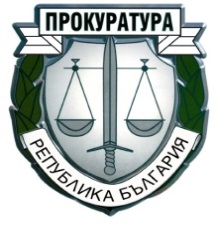 ПРОКУРАТУРА НА РЕПУБЛИКА БЪЛГАРИЯСОФИЙСКА ГРАДСКА ПРОКУРАТУРАРАЗДЕЛ І ОБОБЩЕНИ ИЗВОДИ ЗА ДЕЙНОСТТА НА ПРОКУРАТУРАТАИ РАЗСЛЕДВАЩИТЕ ОРГАНИ  31. Резултати и тенденции в противодействието на престъпността. Фактори с актуално и дългосрочно значение за ефективността на органите на досъдебното производство и другите правоприлагащи органи, ангажирани с противодействието на престъпността.9 2. Необходими мерки и законодателни промени12 РАЗДЕЛ ІІ ДЕЙНОСТ НА СГП и СРП І. ДОСЪДЕБНА ФАЗА 161. Преписки. Проверки по чл.145 ЗСВ – срочност, резултати, мерки 162. Следствен надзор 242.1. Обобщени данни по видове досъдебни производства и съобразно систематиката на НК, вкл. по отношение на пострадалите лица и на ощетените юридически лица от престъпления 242.2. Срочност на разследването 392.3. Решени досъдебни производства от прокурор. Видове решения 42ІІ. СЪДЕБНА ФАЗА 511. Наказателно-съдебен надзор512. Постановени оправдателни присъди и върнати от съда дела 583. Гражданско-съдебен надзор694. Осъдителни решения срещу Прокуратурата на РБ на основание ЗОДОВ.                                        Изпълнение на индивидуални и общи мерки във връзка с решенията на Европейския съд по правата на човека по дела срещу България.                                                                   765. Изпълнение на наказанията и другите принудителни мерки 83ІІІ. ДЕЙНОСТ ПО ИЗПЪЛНЕНИЕ НА ПРЕПОРЪКИТЕ В РАМКИТЕ НА МЕХАНИЗМА ЗА СЪТРУДНИЧЕСТВО И ПРОВЕРКА. СПЕЦИАЛЕН НАДЗОР И НАКАЗАТЕЛНИ ПРОИЗВОДСТВА, ОБРАЗУВАНИ ЗА НЯКОИ КАТЕГОРИИ ТЕЖКИ ПРЕСТЪПЛЕНИЯ И ТАКИВА ОТ ОСОБЕН ОБЩЕСТВЕН ИНТЕРЕС 95ІV. МЕЖДУНАРОДНО-ПРАВНО СЪТРУДНИЧЕСТВО 122V. АДМИНИСТРАТИВНА И КОНТРОЛНО-РЕВИЗИОННА ДЕЙНОСТ 130VІ. НАТОВАРЕНОСТ НА ПРОКУРОРСКИТЕ И НА СЛЕДСТВЕНИТЕ ОРГАНИ148РАЗДЕЛ IVАДМИНИСТРАТИВНО-СЪДЕБЕН НАДЗОР И НАДЗОР ЗА ЗАКОННОСТ Дейност на териториялните прокуратури.158РАЗДЕЛ VIIПРИОРИТЕТИ В ДЕЙНОСТТА НА ПРОКУРАТУРАТА И НА РАЗСЛЕДВАЩИТЕ ОРГАНИ 177Показател за СГП и СРП2016 г.2017 г.2018 г.Наблюдавани преписки580005108349839Новообразувани преписки475884682344933Решени преписки552864876448052Нерешени преписки271423191787Съотношение на общо решени към наблюдавани преписки95,32%95,46%96,41%Показатели2016 г.2017 г.2018 г.Приключени ДП283112657625644Приключени в законов срок283042409625365Приключени извън законов срок72480279Неприключени ДП104501175612938Неприключени в законов срок103971102412876Неприключени извън законов срок5373262Показатели2016 г.2017 г.2018 г. Наблюдавани ДП с използвани СРС182015Брой на лицата, спрямо които са изготвени искания за прилагане на СРС545529Брой направени искания за експлоатация на СРС7811649Брой първоначални искания639044Брой искания-продължения15315Получени откази на искания за прилагане на СРС363934Използвани способи по чл.5 ЗСРС659840Използвани способи по чл.6 ЗСРС6510748Използвани способи по чл.7 ЗСРС659841Използвани способи по чл.8 ЗСРС13224Използвани способи по чл.9 ЗСРС131816Използвани способи по чл.10 ЗСРС366Използвани способи по чл.10а ЗСРС2-2Използвани способи по чл.10б ЗСРС2--Използвани способи по чл.10в ЗСРС2-1Глава от НКосъдени и санкционирани лица с влязъл в сила съдебен актналожени наказания влезли в сила съд.актовеналожени наказания влезли в сила съд.актовеналожени наказания влезли в сила съд.актовеналожени наказания влезли в сила съд.актовеналожени наказания влезли в сила съд.актовеналожени наказания влезли в сила съд.актовеГлава от НКосъдени и санкционирани лица с влязъл в сила съдебен актдоживотен затвор без замянадоживотен затворЛС - ефективноЛС - условноПробацияГлобаГлава ІІ3101881336528Глава III1851003Глава ІV3307184Глава V110551443613125Глава VІ1071383425Глава VІІ1211003Глава VІІІ7212351232Глава ІХ1599754628Глава ІХa10001Глава Х10916232744Глава ХІ112218375726386Получени за изпълнение присъди2018             СГП и СРП2017 СГП и СРП2016 СГП и СРПОБЩО197621762189Доживотен затвор010Лишаване от свобода102211611092Лишаване от право558476437Пробация485546734Общ. порицание536338Получени за изпълнение присъди2018г.СГП2017г.СГП2016г. СГП ОБЩО304282331Доживотен затвор010Лишаване от свобода247228244Лишаване от право323845Пробация221830Общ. порицание425Получени за изпълнение присъди2018г.СРП2017г.СРП2016г. СРП ОБЩО167218941858Доживотен затвор000Лишаване от свобода7551383848Лишаване от право526438392Пробация463528704Общ. порицание496133Надлежали лица2018г.СГП/СРП2017г.СГП/СРП2016г.СГП/СРПОБЩО0  /  50 / 105  / 13 До 10 дни0  /  30  /  30  /  3До 30 дни0  /  20  /  42  /  5До 3 месеца0  /  00  /  21  /  2Над 3 месеца0  /  00  /  12  /  3Внесени предложения по чл.306 НПК2018г.СГП / СРП2017г.СГП / СРП 2016г.СГП / СРП  Общо58    /   38152    /   45651   /   406Уважени42   /   18643   /   20930   /   305Неуважени1    /     203    /     113    /      5Неразгледани15    /   1756    /   23618   /   96Показатели2016 г.2017 г.2018 г.Наблюдавани ДП342117Новообразувани ДП000Решени ДП20129Прокурорски актове, внесени в съда430Лица по внесените в съда прокурорски актове23270Осъдени и санкционирани лица с влязъл в сила съдебен акт1701Оправдани лица с влязъл в сила съдебен акт1702Показатели2016 г.2017 г.2018 г.Наблюдавани ДП748711678Новообразувани ДП208190157Решени ДП334326283Прокурорски актове, внесени в съда11812273Лица по внесените в съда прокурорски актове14815989Осъдени и санкционирани лица с влязъл в сила съдебен акт444361Оправдани лица с влязъл в сила съдебен акт123630Показатели2016 г.2017 г.2018 г.Наблюдавани ДП86141177Новообразувани ДП383755Решени ДП333956Прокурорски актове, внесени в съда536Лица по внесените в съда прокурорски актове6310Осъдени и санкционирани лица с влязъл в сила съдебен акт001Оправдани лица с влязъл в сила съдебен акт013Показатели2016 г.2017 г.2018 г.Наблюдавани ДП818093Новообразувани ДП312523Решени ДП342747Прокурорски актове, внесени в съда161515Лица по внесените в съда прокурорски актове161518Осъдени и санкционирани лица с влязъл в сила съдебен акт23149Оправдани лица с влязъл в сила съдебен акт330Показатели2016 г.2017 г.2018 г.Наблюдавани ДП5919781255Новообразувани ДП244324452Решени ДП315314358Прокурорски актове, внесени в съда819366Лица по внесените в съда прокурорски актове1109771Осъдени и санкционирани лица с влязъл в сила съдебен акт936811Оправдани лица с влязъл в сила съдебен акт1283Показатели2016 г.2017 г.2018 г.Наблюдавани ДП96910831134Новообразувани ДП524537529Решени ДП651726780Прокурорски актове, внесени в съда464242Лица по внесените в съда прокурорски актове624551Осъдени и санкционирани лица с влязъл в сила съдебен акт363040Оправдани лица с влязъл в сила съдебен акт662Показатели2016 г.2017 г.2018 г.Наблюдавани ДП242531173962Новообразувани ДП195324863281Решени ДП191124483220Прокурорски актове, внесени в съда423381372Лица по внесените в съда прокурорски актове452443414Осъдени и санкционирани лица с влязъл в сила съдебен акт367326347Оправдани лица с влязъл в сила съдебен акт17225Показатели2016 г.2017 г.2018 г.Наблюдавани ДП475721Новообразувани ДП14112Решени ДП202910Прокурорски актове, внесени в съда7120Лица по внесените в съда прокурорски актове9140Осъдени и санкционирани лица с влязъл в сила съдебен акт231Оправдани лица с влязъл в сила съдебен акт101Показатели2016 г.2017 г.2018 г.Наблюдавани ДП245316202Новообразувани ДП11212457Решени ДП184233155Прокурорски актове, внесени в съда139184120Върнати от съда дела8257Лица по внесените в съда прокурорски актове200193133Осъдени лица с влязла в сила осъдителна присъда46118144Оправдани лица с влязла в сила оправдателна присъда593Европейски заповеди за арест на СГП и СРП2018г.СГП / СРП2017г. СГП / СРП2016г.СГП / СРПВходящи77 /  035 / 040  / 0Изходящи 21 / 37  9 / 4424 / 43ОБЩО98 / 3744 / 4464 / 43ПрокуратураБрой прокурори по щатБрой следователи по щатБрой реално работили прокурориБрой реално работили следователиБрой реално работили следователиСГП114761096161СРП214-1534--ПрокуратураБрой магистрати по щатБрой служители по щатСъотношениеСГП1901921:1,01СРП2141721:0,80